МІНІСТЕРСТВО ОСВІТИ ТА НАУКИ УКРАЇНИ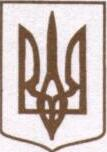 МОНАСТИРИСЬКИЙ РАЙОННИЙ МЕТОДИЧНИЙ КАБІНЕТ  НАУКОВО-МЕТОДИЧНА УСТАНОВА МОНАСТИРИСЬКОГО РАЙОНУ TЕРНОПІЛЬСЬКОЇ ОБЛАСТІ 48300 м. Монастириська, вул. С. Бандери, 5; тел.035-55- 2-00-46,035-55- 2-14-49, 0986659157; e-mail: r.rasevych@online.ua                    10 лютого 2010 року                                                                №32     Тернопільському обласному  комунальному інституту післядипломної педагогічної освіти      Монастириський районний методичний кабінет направляє матеріали з історії становлення і розвитку методичної служби Монастириського району ( підготовлено на основі Додатку № 3 Пропозицій Тернопільського ОКІППО  по реалізації проекту «Історія становлення та перспективи розвитку методичної служби в Тернопільській області):1.Рік створення методичної установи:У «Книзі  наказів», яка зберігається у районному відділі  освіти, нами  знайдено перший запис, який стосується  початку функціонування Монастириського районного методичного кабінету. Такою датою початку  роботи   Монастириського районного методичного кабінету  можна вважати призначення на посаду завідуючої райметодкабінетом Цюман Марії Михайлівни (Книга №1 по Монастириському районі, наказ №65 від 01.01.1945 року).2.Зміни назв і статусу методичної установи:Протягом усього періоду діяльності районний методичний кабінет не змінював своєї назви. Тільки у 1997 році відповідним розпорядженням голови Монастириської районної державної адміністрації (№ 263  від 03 листопада 1997 року) районному методичному кабінету було надано статус навчально- методичної установи, а в травні 2009 року (Розпорядження голови Монастириської РДА №247 від 22 травня 2009 року) районний методичний кабінет  набув статусу науково – методичної установи.3.Список керівників( завідувачів) за період існування методичної установи:Цюман Марія МихайлівнаФещенко Валентина ПавлівнаЧорна Марія МойсеївнаБілик Уляна СеменівнаКовалевська Софія ІванівнаЖук Віра ЙосипівнаБрусов Валентин МиколайовичОлійник Павло ДенисовичРасевич Роман Петрович4.Науково- методичні проблеми, над якими працювали методичні служби в різні роки:1960-1980 роки: «Удосконалення навчально – виховного процесу у відповідності до завдань, які ставила держава».1980-2000 роки: «Удосконалення методичної роботи з педагогічними кадрами району».2000-2010 роки: «Інноваційна діяльність районного методичного кабінету та її вплив на інноваційний розвиток загальноосвітніх навчальних закладів району».5.Найвизначніші публікації у всеукраїнських ЗМІ у різні роки: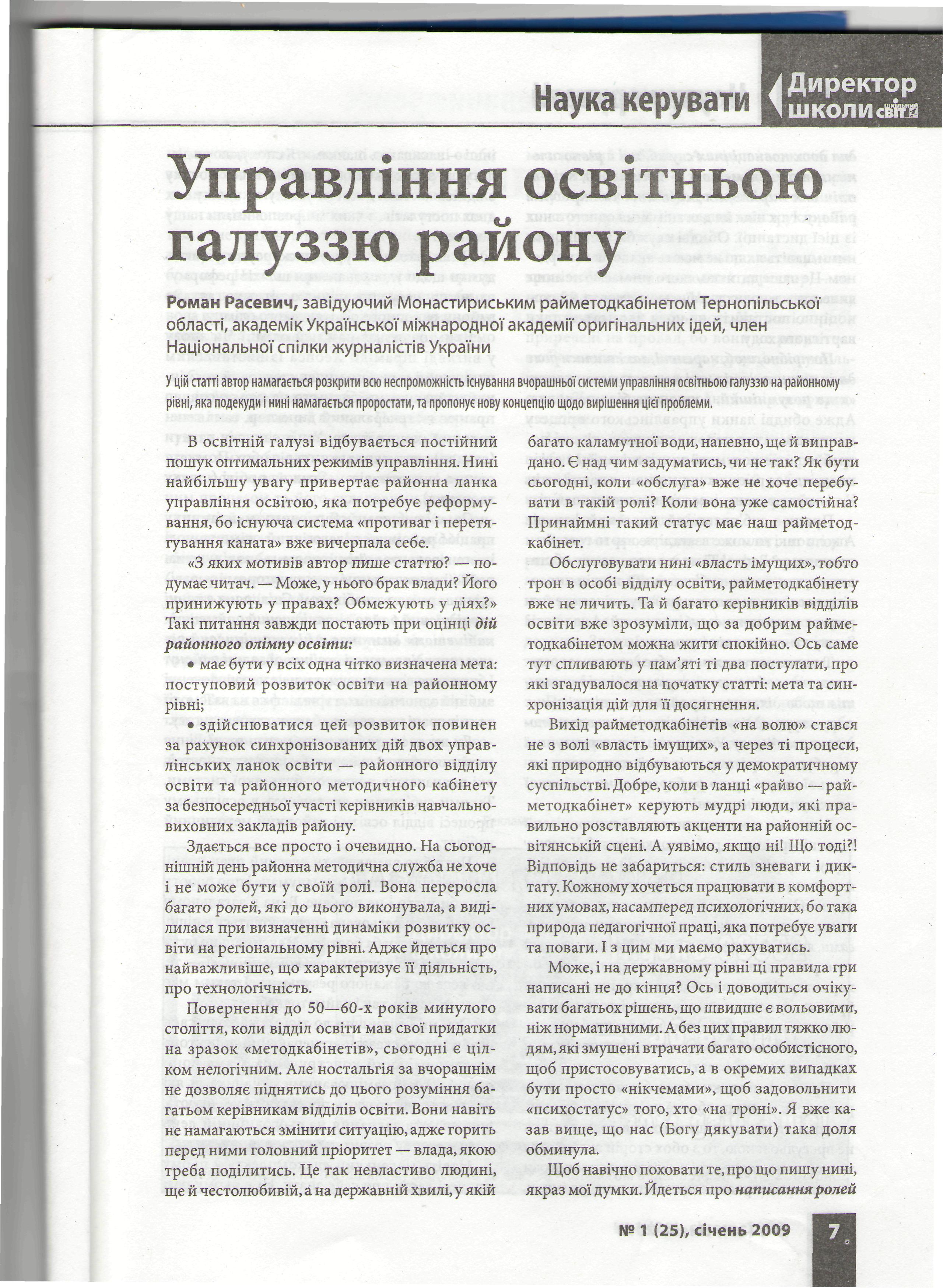 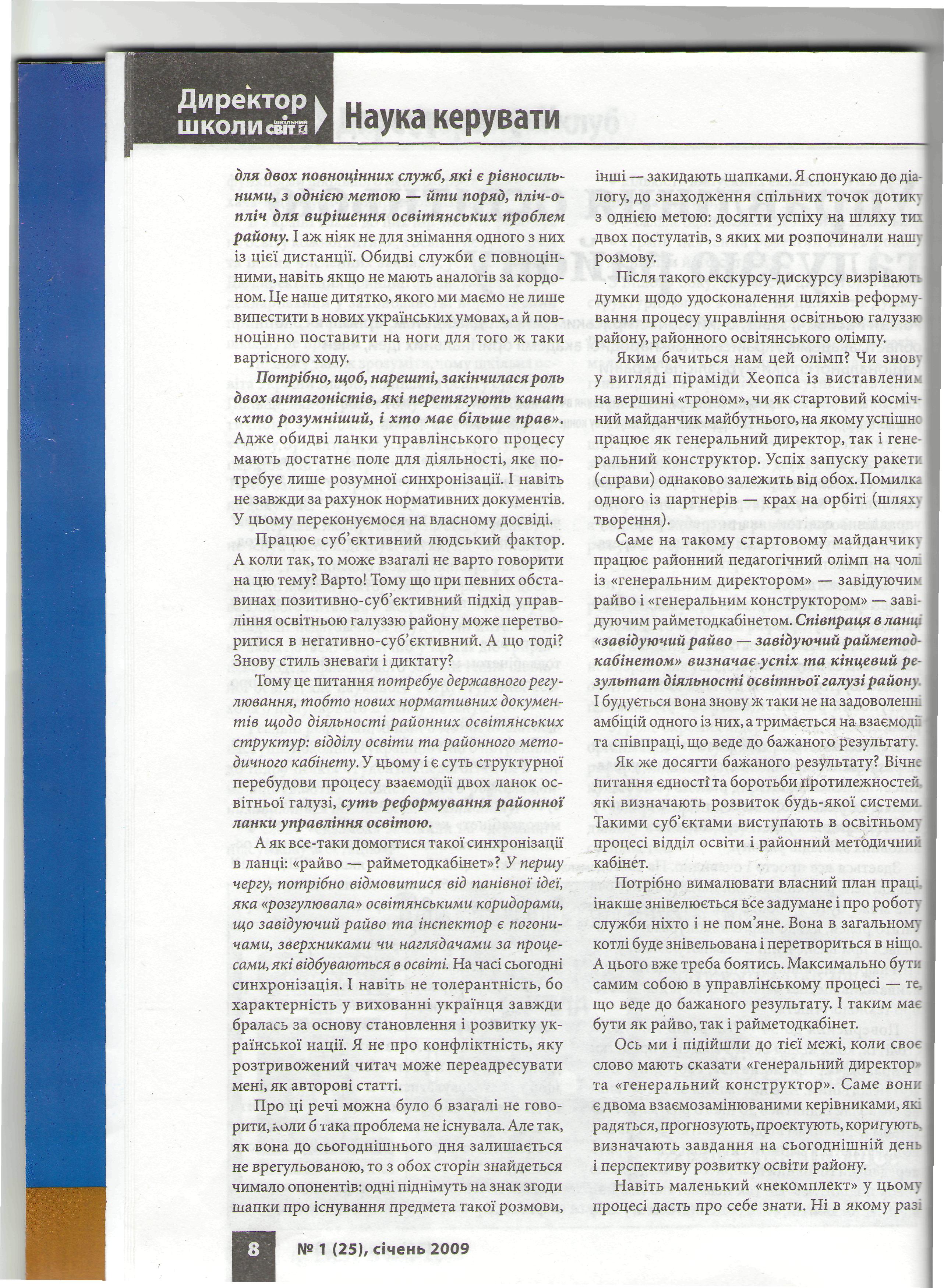 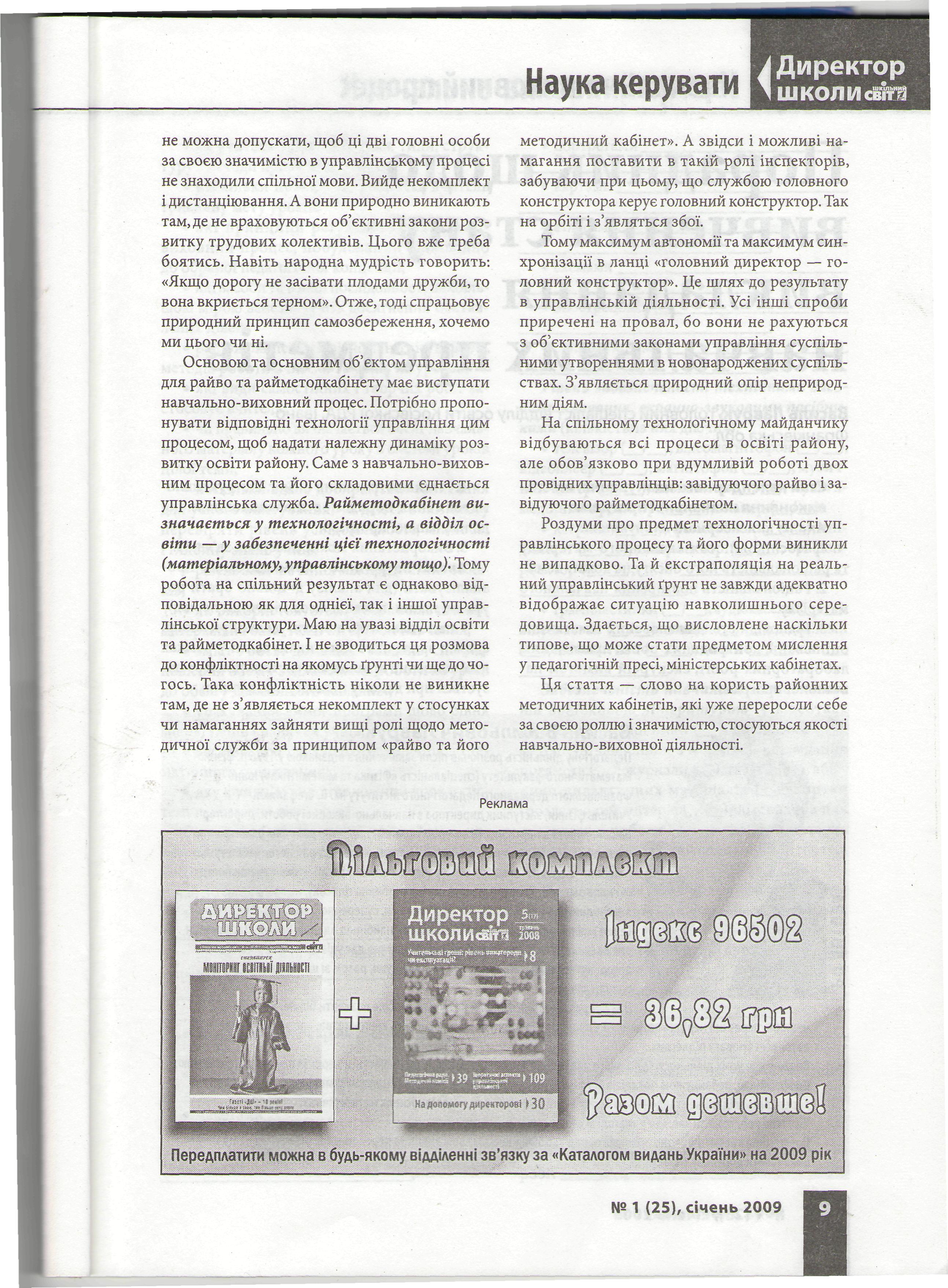 Стаття опублікована у журналі «Директор школи. Шкільний світ» №5 (29), травень 2009Роман Расевич, завідуючий Монастириським  райметодкабінетом Тернопільської  області, академік Української міжнародної академії оригінальних ідей, член Національної спілки журналістів України, член Наукового Товариства імені Тараса ШевченкаНОВІ ВИКЛИКИ  ТА НОВІ  ЗАВДАННЯ     Напередодні 2009 року  Міністерство освіти та науки України своїми наказами затвердило Положення про районний( міський) методичний кабінет ( центр) та Примірний статут районного  ( міського) методичного кабінету ( центру) ( відповідні накази МОН України №1119 від 08 грудня 2008 року та №1221 від 30 грудня 2008 року).      Ситуація, що складається із введенням нового Положення  про райметодкабінет  потребує  відповідної ( адекватної) реакції для реалізації як нових викликів так і розв’язання нових завдань, які виникатимуть в процесі його запровадження. Ці  виклики та завдання особливо відчутні нині, коли цей перехід уже став закономірним. Наша  методична установа працювала у  таких умовах ( як виписано у новому Положенні про райметодкабінет) уже  12 років, з часу надання Монастириською районною державною адміністрацією районному методичному кабінету статусу  навчально -методичної установи  ще у листопаді 1997 року.     З огляду на пройдений  нами шлях,  ми маємо змогу аналізувати цей період,  оцінювати невирішені проблеми на цьому шляху, актуалізувати багато питань, з якими можемо зустрітись в процесі роботи в нових умовах.  У такий спосіб є змога предметніше осягнути реалії часу, в яких відбуватиметься запровадження нового Положення про районний методичний кабінет. Одночасно можуть бути враховані помилки та прорахунки в процесі роботи, яку ми вже здійснювали.      Нині предметно маємо заговорити про ті функції та повноваження, якими наділяється районний методичний кабінет в нових умовах. Адже співвідношення науково- методичного та управлінського  у Положенні про районний методичний  кабінет недостатньо виписано. Можемо при цьому зіткнутись із досить серйозною проблемою - небажанням зрозуміти функції районних методичних кабінетів зі сторони відділів освіти. А ці функції та повноваження є визначальними при встановленні відповідної рівноваги в управлінській діяльності відділу освіти та районного методичного кабінету.       Робота з педагогічними кадрами, на що зорієнтоване нове Положення про райметодкабінет, не вичерпує, принаймні на рівні нашого сільського району,  того поля діяльності, яким займається райметодкабінет в сьогоднішніх умовах. Стереотип поведінки «старшого над молодшим», який складався роками у стосунках: «райво – рай - методкабінет» не дозволяє піднятись для розв’язання нових завдань багатьох керівників відділів освіти.       Можливо тут працює і суб’єктивний фактор. Адже численна кількість документів, які надходять із вищестоящих освітянських структур  потребує залучення великої кількості виконавців, в т.ч. і працівників методичної служби, яка виконує в такому разі не методичні, а інспекторські функції. Нині значну кількість своїх повноважень  відділ освіти делегує районному методичному  кабінету. Частина із них не передбачена діючим Положенням про районний методичний кабінет.        Але делегування повноважень  районному методичному кабінету, як науково- методичній установі,  мало би передбачати і відповідний механізм дії в цих умовах  того ж таки райметодкабінету, Тобто, в такому разі,  повноваження на предмет реалізації доручень відділу освіти, які він дає райметодкабінету ( а в новому Положенні про райметодкабінет це називається зверненням відділу освіти на адресу райметодкабінету про виконання тих чи інших доручень відділу освіти- досить толерантний термін, який виділений нами курсивом -Р.Р.), переходять повністю до відання райметодкабінету.       Тобто здійснити  виконання того чи іншого документа можна тільки при умові, коли науково - методична установа сповна наділена такими повноваженнями. Здається, у нас із цим питанням проблем немає. Адже уже перші спроби здійснити проводку документів, які виконує райметодкабінет на звернення відділу освіти дістало відповідне розуміння як з боку відділу освіти, так і керівників шкіл. Та й намагаємось діяти в рамках існуючого Положення про районний методичний кабінет , у якому йдеться про інформаційно - методичний супровід матеріалів, що може здійснювати РМК.  У випадку, коли працівниками РМК  виконуються документи на звернення відділу освіти, то і подавно така функція  мала би належати  саме науково - методичній установі зі всіма повноваженнями, якими вона мала б бути наділена в такому разі. Звичайно, прийняття управлінських рішень стосовно оцінки діяльності  керівників шкіл  має залишатись прерогативою завідуючого відділом освіти.       Інша справа, що свої дії в такому разі він узгоджує із районною методичною установою, яка вносить пропозиції стосовно вирішення тих чи інших питань роботи освітянської галузі району. Здається і механізм зрозумілий та цілком логічний і випливає  він із логіки управління освітніми процесами на сучасному етапі розвитку суспільства.   На основі багаторічного досвіду роботи нами була підготовлена стаття, яка   опублікована у журналі «Директор школи. Шкільний світ» ( №1  за 2009 рік). Назва статті:  «Управління освітньою галуззю району».     Наші думки нині пригодяться багатьом  відділам освіти та  районним методичним установам щодо удосконалення управління освітньою галуззю району. Адже  проблема , яка довший час залишалась невирішеною, заставляє кожного з нас по новому подивитись на багато функцій, які нині виконує районний методичний кабінет.      Чимало довелось нам попрацювати за останні роки на районному рівні,   щоб співвідношення управлінських функцій відділу освіти та районного методичного кабінету були максимально збалансованими. Правда, тут зіграла відповідну роль мудрість керівників нашого відділу освіти, які толерантно ставились до еволюційного ходу, який в кінцевому випадку наближав нас до нормативного оформлення статусу рай - методкабінету в нинішньому його вияві.         Треба було мати мужність експериментувати в умовах, коли в інших районах області чи України це питання вирішували дуже просто: підкоряйся, і баста.   Нікуди правди діти, що наш відділ освіти від цього тільки виграв. Нам залишається тільки здійснити  невеличкий коректив  у цьому процесі, щоб функціонувати уже у новому статусі , як це передбачено новим Положенням про районний методичний кабінет.                                                                                                                             Районні методичні кабінети, як і відділи освіти, на етапі  становлення районних науково - методичних установ зіткнуться з чималою кількістю проблем, які виникатимуть на  шляху запровадження нового Положення про районний методичний кабінет.  І в першу чергу ці проблеми стосуватимуться унормування повноважень в рамках двох освітянських  структур : районного відділу освіти та районного методичного кабінету. Без встановлення такої рівноваги ( відносної рівноваги), яка збалансовано відображатиме  суть управління в освітній галузі кожного конкретного району не вдасться забезпечити повноцінного функціонування освітньої галузі .        Саме збалансування дій двох управлінських структур  освітянської галузі ( відділу освіти та районного методичного кабінету) дозволить забезпечувати динамічний розвиток  освітньої галузі.  Дуже принциповим у цьому плані є суб’єктивний фактор. Нинішнім райметодкабінетам набагато легше з одного боку вирішувати питання  переходу на самостійність, тобто на новий статус. А з другого боку цей процес буде набагато складнішим, ніж у нас, адже за  період, який ми пройшли, вдалось уже сформувати таке силове педагогічне поле діяльності управлінських структур ( райво - рай методкабінет), коли функції нині виконуються майже спонтанно, бо апробовувались та корегувались поступово, перш ніж досягти нинішнього рівня функціонування.      В нинішніх умовах наша робота набуде тільки корекційного характеру і ніякої психологічної ломки щодо зміни усталених стереотипів діяльності ми уже не відчуємо. Віримо, що  наш відділ освіти з розумінням поставиться до нинішньої ситуації, яка склалась в управлінській ланці районного рівня. Бо ця ситуація  продиктована  уже  державним підходом щодо унормування діяльності районних методичних установ.     З одного боку  нам було важче це робити, адже діяли ми в умовах, коли такий підхід щодо самостійності методичних установ був задекларований на рівні області невеликою кількістю райметодкабінетів.  Інші райони зробити цього не змогли через великий адміністративний тиск, якого зазнавали райметодкабінети з боку відділів освіти. Ті ж таки відділи освіти зайняли тоді вичікувальну позицію, а в окремих випадках – і деструктивну, щоб максимально продовжити існування адміністративного ходу в управлінській діяльності на районному рівні.                                                                                                                             Райметодкабінети залишались  придатками відділів освіти. Це були структурні підрозділи відділів освіти. Тому і диктувались ті функції, які мав виконувати районний методичний кабінет. Вони ( ці функції) переважно зводилась до «простої обслуги» відділів освіти та частковим виконанням власних повноважень щодо організації науково- методичної роботи з педагогічними кадрами  в районі.  Проте процес народження нового підходу не закінчувався.  І треба було пережити стільки років, щоб дане питання набуло нового звучання.  Зверхність, що панувала в освіті тривалий період, виробила відповідний стереотип поведінки керівників відділів освіти щодо районних методичних кабінетів. Вихід райметодкабінетів «на волю» стався не з волі відділів освіти. Вони і надалі були готові цю зверхність демонструвати, незважаючи на демократичний характер розвитку суспільства, який поступово утверджується в Україні.                                                                                                                Використання  райметодкабінетів на свій розсуд, на свій лад і на свій стиль давав змогу демонструвати досить витончені ходи у цьому процесі, які граничили із далеко не цивілізованими. Глуха та німа обслуга мала тільки виконувати ролі, а ось бути почутою та вваженою- цього службі не належалось. Відділи освіти жили за принципом: «Добре, щоб райметодкабінети були , але ще краще, щоб їх не було».  Тому найменше слово на користь райметодкабінетів їх обурювало.       Не дуже з великою охотою сприймали це і керівники шкіл, адже технологічна складова завдає їм чимало клопоту. А райметодкабінет завжди стоїть на сторожі дотримання цієї технологічності.  А тим часом   як у відділі освіти , так і районному методичному кабінеті роботи з роками не зменшувалось. Вона хіба що накопичувалась. І розподіляти функції  треба було , адже робота не мала стояти на місці. Тому  пригодився запропонований нами «технологічний підхід», на якому  я так детально зупинився у статті, про яку уже згадував.                                                                                                                                         Інакше і не могло бути, адже співвідношення ролей, які виконував  відділ освіти та районний методичний кабінет було не на користь останнього. Але  ми не шкодуємо, що набули такого статусу раніше. Адже вдалось за цей період утвердитись як повноцінній методичній установі, яка сьогодні зіткнеться з  новими викликами та проблемами, але уже нового рівня.                                                                                                                            По -іншому зазвучить наш голос на всеукраїнському рівні. Та й зі статусом нашим по іншому порахуються на всіх рівнях освіти. Інша справа, що ми не будемо спокійно очікувати, що принесе нам завтрашній день. Як і раніше,  будемо  прогнозувати, моделювати, узагальнювати, щоб вийти на новий, якісний рівень роботи освітянської галузі району.  В цьому полягає кінцева мета діяльності  як відділу освіти, так і районного методичного кабінету. Нині ми мусимо пропонувати нові умови праці, в т .ч. і матеріального плану ( наявність у райметодкабінеті транспорту, мережі Інтернет, повноцінної комп’ютерної техніки та найновішого обладнання тощо). Адже це вихід на реалії часу, що відповідають тим умовам, в яких ми  будемо працювати сьогодні і завтра.          Скажемо одне, що виклики, які  сьогодні насуваються, ніхто не вирішить окрім нас самих. Інша справа, що таке вирішення сьогодні буде більш цілеспрямованим. Бо  у новому правовому полі будуть працювати усі  відділи освіти та райметодкабінети, що значно покращить ситуацію із адаптацією цієї діяльності до нових умов. Інша справа, що  наш досвід ще не раз пригодиться  в процесі переходу на нові умови праці районних методичних установ. Та й проблем, які виникатимуть у зв’язку з таким переходом не зменшиться.            У філософії управління освітньою галуззю району появились ножиці, принаймні на психологічному ( суб’єктивному) рівні, коли у методкабінетах усі уже бачать рушіїв освітянського прогресу. І в цьому уже ніхто не сумнівається. Інакше відбуватиметься відставання, причому суто суб’єктивне. Між райметодкабінетами минулого та рай- методкабінетами майбутнього уже встановилась  часова межа. Цей часовий розрив  нараховує приблизно  50 років (60-ті роки минулого століття - період їх заснування та 10 - ті роки  уже цього століття). За вказаний період було здійснено чимало кроків, значна частина яких потребує осмислення. Тому стирання цього часового бар’єру ( 50 років символічно)  має пройти  нині майже одномоментно. А тим більше в нас, коли ми уже працюємо в нових  умовах  стільки  років. Число 12 є  справді символічним з огляду на всі моменти нашого земного життя.        Нині відбувається адаптація до нових умов роботи районного методичного кабінету, адаптація його діяльності на марші. Не треба боятись того, що йдемо в нікуди. Бо посилення ролі районних методичних кабінетів тільки допоможе збалансувати ті функції в освітній галузі району, які так довго не вирішувались. В освіту приходить нова філософія управління. І чим скоріше вона утвердиться, тим безболісніше подолаємо перехідний період у становленні районних методичних кабінетів як повноцінних науково - методичних установ України.       На часі нові виклики та нові завдання. У тісній взаємодії відділів освіти та районних методичних кабінетів ці завдання обов’язково знайдуть позитивне вирішення. І чим скоріше ці питання постануть, тим скоріше вони знайдуть конструктивне вирішення, аби співвідношення управлінського та науково - методичного давало максимальну віддачу насамперед для вчителя, який сьогодні якраз чекає  на таку віддачу.Наша адреса: 48300, Тернопільська область, м. Монастириська. вул.. П. Тичини, 17Тел.. моб. 8-098-665-91-57.6.Всеукраїнські експериментальні майданчики в освіті району:На базі району відроджено діяльність молодіжного товариства «Сокіл» ( ініціював його відродження та здійснив науково- теоретичне та прикладне обгрунтування його діяльності завідувач районного методичного кабінету Расевич Р.П.  До матеріалів додаємо розділ книжки «День прийдешній»- «Шлях до «Сокола»( Спогади)- автор Расевич Р.П.Спогади опубліковані у книзі Романа Расевича 
День прийдешній: Поезії. Спогади. Статті. – Тернопіль: Мандрівець, 2009. – 156 с. ШЛЯХ ДО «СОКОЛА»( спогади)Роман Петрович Расевич народився 5 липня 1947 року у селі Петрилові, що на Івано – Франківщині. Педагог, поет, народний цілитель, громадський діяч. Ініціатор відродження молодіжного товариства «Сокіл» у шкільництві України.  Видав друком три книжки з питань діяльності «Сокола» - «Товариство «Сокіл» (1993 рік), «На шляху до «Сокільського доросту»(1995 рік), «Молодіжне товариство «Сокіл» (2000 рік). Довгі роки трудиться на ниві народного зцілительства, як дозволеного виду діяльності на підставі ліцензій МОЗ України. Написав книжку «Природне оздоровлення. Поради з траволікування» (2004 рік). У 2007 році видавництво «Мандрівець» випустило  його збірку поезій та пісень «Думна дорога». З 1993 року очолює районне товариство «Просвіта», з 1995 року-  районне  правління Конгресу української інтелігенції. У 2004 році його  обрано членом Національної спілки журналістів України та членом Наукового Товариства імені Тараса Шевченка, у 2005 році- академіком ( дійсним членом) Української міжнародної академії оригінальних ідей. В даний час очолює районну науково – методичну установу.  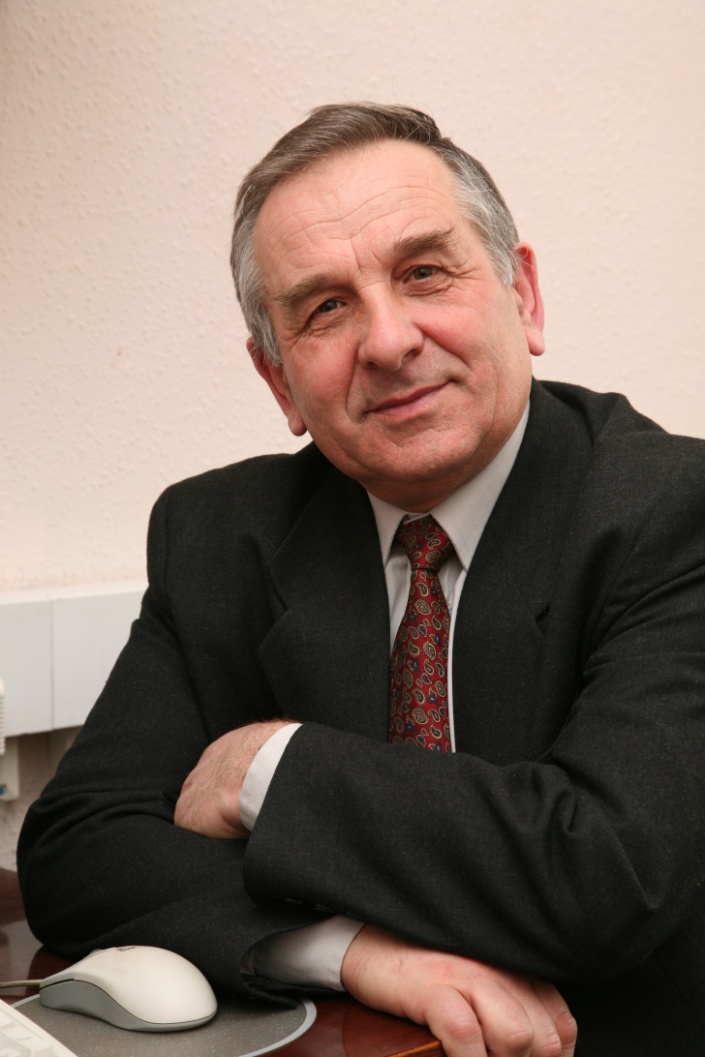 ШЛЯХ ДО «СОКОЛА»( спогади)                                                    Зміст1. Мій Сокіл……………………………………………………                                                                                                                                                           2.   Шлях до «Сокола» ……………………………………....                                                                            3. Штрихи до портрета …………………………………… .                                                                           4.. Наукова школа…………………………………………….                                                                                      5. Праця без погорди …6. Ше одна сторінка педагогічного життя…………………………………...                                                                           7. «Сокіл» не міг не народитись …………………………..                                                          8.  Так починався «Сокіл» ………………………………...                                                                     9.  Були і є такі люди ………………………………………                                                                     10. Михайло Миколенко і Богдан Фенюк………………. .                                          11.«Сокіл» утверджується в  області ……………………..                                                      12. Пильне око зсередини …………………………………..                                                                          13. Двоє завідуючих ………………………………………….                                                                                  14. Не все було так просто …………………………………..                                                                       15. Педагогічна дипломатія ………………………………. ..                                                                    16. «Сокіл» - це творчість …………………………………. .                                                                     17. «Сокіл» - це життя ……………………………………….18. Перспектива…………………………………………….. .         Інноваційні проекти в освіті  ( статті)………………… 1.  Традиції сокільського гнізда…………………………...                                                                                                                                                                                                                                2. Метод проектів та практика його застосування  в 
системі   освіти ...…………………..........................                                                           3. До проблеми формування дієвого, працездатного учнівського самоврядування в школі …………………….                   4. Алгоритмізація та моделювання у методичній роботі…………………………………………………………..                     5.  До проблеми креативності та креативного підходу до організації    роботи закладів освіти ………………………………………………….               6. Иван Синицын «Место проживания – место воспитания»       («Учительськая газета» 13,16,20 квітня 1985 року )……..7. Вулиця («Ровесник» № 34, 20-26 травня 1989 року)…..   Бібліографія………………………………………………                                                          1. М І Й    С О К І Л (Пісня про сокільське товариство)  «Мій Сокіл, мій Сокіл, мій Сокіл» –Співають і хлопці й дівчата.Забули всі нині про спокій,Гуртуються нині на свято.На святі – цимбали й сопілки,Дитячі рухливі забави.Соколи ми є і сокілки,Нас манять небесні заграви.Як бджілки кружляєм в оселях,До гурту готуємось зранку.Чекають нас гори і скелі,Готові прискочить до танку.Такі ми і є – соколята:Щасливі, прудкі і завзяті.А нині, як мама і тато –Дорослими хочемо стати.Нас тішить чудова округа,Готові щоденно змагати.Природна дитяча напруга –Багато ми хочемо знати.Чудова вкраїнська природа,Заманює зблизька й здалека.Повсюдно дитяча є згода,Довкола високі смереки.Всіх радо стрічають у мирі,Готових добро здобувати.Разом у сокільському виріЗдоров’я будем гартувати.Ти рідне, моє товариство!З тобою душа моя лине.Так само як хлопців тих тристаБоротись будем до загину.Боротись будем за Вкраїну,За ріки, лани і долини.                          Готуємо добрую зміну –Йдемо цим шляхом без упину. 2.  В   С   Т   У   ПМи ведемо розмову про товариство дітей і для дітей. Хочемо у наших спогадах приторкнутись до різних сторін життя «Сокола». Нагадаємо читачам історію його виникнення. Розповімо про справи соколів в часи його зародження, про успіхи та невдачі, які спіткали «Сокіл»  в ході його відродження у шкільництві України.Вже багато знаємо про це товариство. А ще більше хочемо дізнатись про нього. Віримо, що наші спогади прочитають ті, хто знайомий із його діяльністю, і ті, хто вперше приторкається до його історії.Із сокільською ідеєю жили наші попередники. З нею хочуть жити і сучасники. Бо це українське самовиховне товариство. Це об’єднання дітей, які хочуть щасливо жити в своїй країні, хочуть добра собі і своїй родині. Таке місце знайде кожна дитина в «Соколі», відродженому товаристві, що діє в українських школах.Час змінює підходи до організації життя в «Соколі». Разом із відродженим «Соколом» ми вчимось жити і творити. Багато ми знаємо як це робити. Багато дечого і не знаємо. Тому вчимось разом із «Соколом».Бо скільки людей, стільки ж думок. Особливо цінними є думки дітей про «Сокіл». Вони знають і розуміють багато. Тому й товариства хочуть нинішнього. Варто радитись з ними повсякчас ,– і не помилимось. Бо діти живуть життям сьогоднішнього «Сокола».«Сокіл» в нинішніх школах творили люди, Саме про людей, причетних до відродження «Сокола» в шкільництві України, наша розмова. Без їхньої праці, копіткої і наполегливої, «Сокіл» не зміг би утвердитись. Ми розуміємо, що це тільки початок його шляху. Тому і пишемо його історію нині, щоб завтра нашу працю продовжили інші, ті, які захочуть його утвердження. І ми віримо, що так буде. Розуміємо, що наша праця– це тільки скромний початок на шляху утвердження «Сокола» в шкільництві України. Але без такого початку не можна було б зробити наступні кроки.Спогади знадобляться не тільки педагогам. Хоча їм належить осмислювати працю «Сокола». А при необхідності робити відповідні корективи ви в його діяльності. І робити це треба вчасно. Бо діти чекають на таку допомогу. Тут і педагогічний досвід прийде на підмогу і досягненнями науки потрібно скористатись.Доброю живильною криничкою може стати батьківський, родинний досвід виховання дітей. Потрібна постійна допомога і підтримка «Соколові» зі сторони сім’ї. Взаємна зацікавленість у добрих справах «Сокола» має йти насамперед від родини, родинного гнізда, родинного затишку. Великий інтерес представляє діяльність різновікового «Сокола», який утверджується у шкільництві України. Саме різновіковий «Сокіл» наближає діяльність школи до місця проживання дитини. Воєдино зливаються усі виховні потоки, школи, сім’ї та громади, у вихованні дитини. Цей феномен виховання ще потребує дослідження як зі сторони науковців, так і педагогів– практиків. Ми у наших  спогадах відводимо місце і такій формі діяльності «Сокола».На такій основі, як переконує нас досвід діяльності сокільського товариства, починає зароджуватись і діяти різновікове сокільське гніздо, живе ядро сокільського товариства. До такого різновікового сокільського гурту входять діти кількох родин, що проживають на одній вулиці, чи в одному будинку. Справ для «Сокола» знайдеться чимало, як в школі, так і за місцем проживання дітей. І ці справи завжди значимі. Бо творяться самими дітьми із допомогою старших. Віднайти організаційні форми функціонування «Сокола» в школі і за її межами та наповнити цікавим життям – це та робота, яку ведемо з часів проголошення незалежності України.А наразі– про «Сокіл» і про людей, що його відроджували, наша розмова.3. Ш Т Р И Х И   Д О   П О Р Т Р Е Т АПедагогічна публіцистика добре вдавалась Івану Синіцину. Він, уже зрілий письменник, тоді не погордував і приїхав на монастириську землю, аби описати діяльність організованих мною на той час (а були це 80-ті роки ХХ століття) різновікових загонів, які діяли за місцем проживання.В «Учительской газете» у 1985 році вийшла публікація матеріалів Івана Семеновича, які розкривали, як зміст, так і технологію діяльності молодіжних об’єднань, які організовувались за територіальним принципом. Аж в трьох номерах підряд друкувались матеріали про досвід нашої роботи. Ми додаємо до наших спогадів оригінали тодішніх публікацій згаданої газети.Писати штрихи до власного портрета, справа не дуже вдячна. При такій подачі матеріалу може з’явитись суб’єктивне ставлення читача до автора. Спрацьовує чисто психологічний фактор. Але так як в педагогічній літературі і щоденній практиці до переліку матеріалів, що представляє автор значиться і така форма узагальнення, як спогади, насмілився  сам взятись за невдячну справу.Розумію, що погляд зі сторони не завжди є об’єктивним. І часто-густо події описує сам автор. Бо спогади, є спогади. Вони  знадобляться не тільки сьогодні, але і завтра.З почуттям обов’язку пишу ці рядки, так як розумію, що міркою виконаного є Господня любов, потрібність зробленого людиною на Землі. Тому насмілившись зробити перший штрих до власного портрета, напишу і наступні. Можливо хтось зацікавиться висловленим, можливо і оцінить, бо багато мною уже і написано.4. Н А У К О В А   Ш К О Л АТреба було мати добру педагогічну школу і стійкий характер, щоб пройти нелегкі випробування життям, насмілитись сказати своє слово у педагогіці в той час, коли функціонери від освіти за подібні кроки не те що поважали, а переслідували. А хіба інакше могло бути в той час, коли через товсті брили закостенілості пробивався подих нового, молодого, завтрашнього. Працювало все: і страх, і зависть, і намагання вислужитись, і намагання догодити. Все було. Багато довелось пережити.Доброю школою на моєму життєвому шляху була зустріч із людьми, які сприяли моєму педагогічному становленню. Серед них –  Валентин Васильович Кумарін, завідуючий лабораторією комуністичного виховання Науково-дослідного інституту педагогіки УРСР. У нього я писав кандидатську. Уже згаданий мною Іван Семенович Синіцин, педагог і письменник із Калуги, дещо пізніше – Світлана Володимирівна Кириленко, завідуюча відділом національного виховання інституту змісту і методів навчання Міністерства освіти України, Мирослав Гнатович Стельмахович, професор Прикарпатського університету імені Василя Стефаника, Роман Павлович Скульський – професор із цього ж університету, молодий вчений Володимир Іларійович Костів та багато інших людей, які формували в мені майбутнього педагога. Я казав своє слово у педагогіці, своєю працею на ниві виховання, впроваджував макаренківську технологію виховання школярів. Результати цієї роботи опублікував у наукових журналах («Радянська школа» та «Народное образование»). Дещо пізніше на порядок денний виступила сокільська педагогіка, яка дістала відповідне відображення у багатьох моїх наукових статтях. Найбільш вагомою в цьому плані є  монографія «Молодіжне товариство «Сокіл».У цій книжці викладені організаційно-педагогічні засади діяльності «Сокола», розкрито механізм його функціонування в сучасній школі. Подібних книжок в Україні немає. Нею цікавляться в однаковій мірі, як вчені, так і педагоги-практики. Цей посібник із виховання підростаючого покоління в Україні знадобиться ще не на один десяток років.Окремі положення цієї книжки наскільки випереджують час, що залишаються не задіяними на сьогоднішній день. Висловлюю думку тому, що конкурентоспроможність «Сокола» в українській школі закладена на багато років наперед. Тому виписувати нові концепції та підходи сьогодні немає ніякого смислу. Досить скористатись азбукою сокільського виховання, яка викладена нами у книжці «Молодіжне товариство «Сокіл», щоб діяти і творити.Є в цьому процесі багато такого, яке може викликати запитання в організаторів освіти. Можливо  в державній політиці появиться потреба поглянути на «Сокіл» ближче. В головному ми не помилились: науково вивірені аргументи  працюють  і будуть працювати на користь «Сокола» уже в  рідній державі. І ми готові казати своє слово і далі  – усне і друковане на користь «Сокола», казати всім, хто бажає нас слухати.5. П Р А Ц Я   Б Е З   П О Г О Р Д ИНіякої погорди щодо моєї діяльності у педагогічних колах я не відчував. У житті  все більше переконувався, що чим більше освічена людина, тим легше їй поціновувати зроблене. На цій основі відчував  допомогу та підтримку з боку мудрих людей, з якими йшов по житті. Коли я закінчував аспірантуру у Києві, тут же школу різновікових проходили майбутні ректори українських вузів – Тернопільського і Уманського університетів, Володимир Кравець та Володимир Кузь. Вони були  моїми однолітками, добрими друзями, і  такими залишались на довгі роки.Багато захищених дисертацій з проблем діяльності різновікових учнівських колективів містять відомості про досвід  роботи шкіл, у яких я працював керівником. Експериментальною базою для написання слугували саме наші різновікові загони. Спочатку різновікові ми організували у Велеснівській восьмирічці, трохи пізніше – у Ковалівській десятирічці, що у Монастириському районі на Тернопіллі. В обидвох школах я на той час був директором. Досвід нашої роботи став надалі доброю основою для повноцінного розгортання діяльності «Сокола» в українській школі. Експеримент із різновіковими мав свою історію і реальне втілення ще в радянській школі. Демократичний характер розвитку освіти в українській школі давав змогу адаптувати розроблену раніше схему в нових історичних умовах. І ми  це почали робити з перших днів проголошення незалежності держави. Нові українські молодіжні товариства уже просились в українську школу. Ми не мали права чекати. Ми діяли. Створювали «Сокіл» в українській школі.Пропонувались більш демократичні і  дійові механізми роботи з дітьми. За радянських часів нам вдавалось поряд із діяльністю комсомольсько-піонерських формувань запроваджувати різновікову структуру діяльності шкільного колективу. Казати, що «Сокіл» ми запроваджували на голому грунті, було б несправедливо. Адже комсомольсько-піонерські формування були доброю школою формування особистості школяра. Втрачати таку можливість в рідній школі було не варто. Тому на місце одним структурам, які виводились із школи, була запропонована нова – сокільська технологія, яка успадкувала кращі традиції української педагогіки.Ці традиції мали великий історичний грунт. Народжені у другій половині ХІХ століття, сокільські товариства, пройшли у своєму розвитку чималий відтинок шляху  для виховання та самовиховання української молоді. Цією історією належало нам скористатись, щоб народити нове товариство, адаптоване до сьогоднішніх умов української школи.Та й історія його діяльності подає мало відомостей щодо його діяльності саме у школах. Тому творити «Сокіл» нам довелось майже заново, адже стержневою залишалась тільки сокільська ідея, проте організаційні форми його діяльності потрібно було адаптувати до нових історичних умов. Це ж було так непросто робити в нових умовах, коли державна підтримка в наших діях була і залишалась  мінімальною. Ми були і організаторами «Сокола» і його виконавцями. Цілі державні інститути працювали за радянських часів на комсомол та піонерію, а ми взялись за справу творення «Сокола» самі.         Тільки ентузіазм людей рухав «Сокіл» на шляху його ствердження. Тому ми не могли мовчати нині, коли «Сокіл» стверджується у шкільництві України, щоб не розповісти усім про нелегкі будні його становлення. 6. ЩЕ ОДНА СТОРІНКА ПЕДАГОГІЧНОГО ЖИТТЯ       Про Світлану Григорівну Карпенчук, професора  педагогіки  можна писати багато. Я подаю  у спогадах  тільки окремі штрихи нашої спільної праці.    Світлана Григорівна має  чималий педагогічний доробок. Мабуть не кожен професор може похвалитись таким. Та й проблематика, яку  вона розробляє є досить актуальною та  перспективною. Щоб задумане  висвітлити якомога повніше, звернемось до прожитого та пережитого.        Ніби мить пролетіла з того часу, коли Світлана Григорівна приїжджала до мене у  школу, в якій я був директором –Велеснівську, тоді ще дев’ятирічну   Монастириського  району Тернопільської області. А тепер ми зустрілись знову у травні 2008 року, на Всеукраїнській конференції у Рівненському гуманітарному університеті.       Конференція присвячувалась 120–ій річниці від дня народження Антона Семеновича Макаренка. Світлана  Григорівна запросила мене на конференцію, яку сама підготувала. Час, що минув від попередньої нашої зустрічі у Велесневі, а це близько тридцяти років , сприймався нами  хвилююче.        Що не кажіть, але зустрілись двоє людей, які усі ці роки казали своє слово  у педагогіці. Причому кожен із нас казав своє самостійне слово. Я більше працював над  розробкою  організаційно– педагогічних засад  діяльності молодіжного товариства «Сокіл» в українській школі. Світлана Григорівна утверджувала всі ці роки макаренківське вчення в українську школу .         І одна і друга робота була дуже потрібною. Бо об’єднати наші зусилля на перспективу можна було тільки на добре  напрацьованій педагогічній базі. І це розумів кожен із нас. Ми працювали і подумки  звіряли свої кроки. Час від часу ми підтримували  зв’язки з допомогою листів. У них ми знаходили можливість порадитись  як працювати і діяти дальше.              У Велеснів Світлана Григорівна  приїжджала,  коли ще була заступником директора школи з виховної роботи Качківської середньої  школи , що на Вінничині.  Приїжджала, як сама признавалась, за рекомендацією її тодішнього наукового керівника  Валентина Васильовича Кумаріна. Про нього у наших спогадах уже ішла мова.      Контекст  нашої зустрічі  у Велесневі був цілком означений: макаренківська технологія виховання учнівського колективу.  Велеснівська школа на повну силу впроваджувала  тоді макаренківську технологію виховання. Про це багато писав  у  різних виданнях письменник Іван Синіцин.                                                                                                                                         Світлана  Григорівна цікавилась досвідом роботи  наших макаренківських різновікових  загонів.  Вона дуже хотіла втілити ідею на нових  теренах,  у школах Вінничини, де вона тоді  працювала.  Я з великою охотою розповідав  про роботу нових дитячих об’єднань, яких на той час було дуже обмаль в Україні.      Адже великий експеримент  по організації діяльності різновікових загонів в школі тільки розпочинався.  Проте цей експеримент чекало сумне завершення.  Справді так і сталось, бо експеримент невдовзі закрили, а його виконавців старались якнайскоріше забути. Це  були 80– ті роки минулого століття.      Але різновікові загони Велеснівської школи  тоді заклали добрі підвалини для повноцінного розгортання виховної роботи за макаренківським зразком.     Дещо пізніше, коли я став завідуючим районним відділом освіти,  макаренківську технологію виховання  вдалось поширити  на всі школи   району. Причому доводилось її впроваджувати в умовах, далеко не ідеальних.     Тодішня радянська система не сприймала відхилень, ні вліво , ні вправо, коли йшлось про структурну побудову дитячого колективу. А ми пропонували окрім  комсомольсько– піонерської, ще й різновікову структуру учнівського колективу, яка демонструвала свою велику життєздатність.       Діти, об’єднані навколо лідера– старшокласника вершили справи, до яких не могли дотягнутись в школах комсомольські та піонерські ватажки. Феномен діяльності різновікових загонів перевершував усі сподівання. Навіть вперті консерватори брались за  їх організацію в школах і казали про них добре слово.       Але нова система потребувала підтримки. Та замість неї ми щораз більше відчували приниження і «стимули» якнайскоріше забути про цей експеримент. Волею– неволею, у нас народжувалось розуміння того, чому система не сприймає нововведень. Бо ми, макаренківці, йшли проти системи. Але без цього уже ніхто не міг із нас жити– ні я, ні Світлана Григорівна, ні побратими по справі.     Макаренківська технологія  виховання, яку ми започатковували у 80–их роках, народила не одного науковця. Окремі із них  цю ж таки макаренківську систему зрадили. Скориставшись  моментом  для захисту,  про Макаренка забували. Бо він  в ті часи був невигідний. Його не пошановувала влада, то й  наука його не дуже підтримувала.       Вірною справі залишилась усі  роки Світлана Григорівна. Хоч і трудилась чимало, зазнала досить  неприємностей життєвих  із–за Макаренка, проте вперто трималась свого–Макаренка не покидала. На цьому шляху я її  розумів і підтримував. Бо сам це все переживав. Ніщо не могло замінити Макаренка у наших душах, незважаючи на життєві негаразди, які довелось пережити.       Ми розуміли, що вчення Антона Макаренка житиме попри усі труднощі, які зустрічатимуться на його шляху. Свіжий вітер змін дув у нашу сторону. Людина ставала вільною у своїх думах, помислах та діях.  А для такої ситуації, що змінювалась на очах, була потрібна  і нова педагогіка, яку ми впроваджували у надрах старої системи.       На жаль, нині майже не пишуть про шістдесятництво у педагогіці, яке мало місце на українських теренах. В основному йдеться про політичні мотиви, які поширювались на той час у  літературі та образотворчому мистецтві, рідше у музиці.       А ось педагогіка теж мала  в цьому плані свій самостійний хід, який потребує на сьогоднішній день відповідного вивчення. Бо вона ( педагогіка), складова культурологічного ходу суспільства, чимало зробила для утвердження українського духу.       Тому наша праця в цьому плані була не винятком. Адже формування свідомості підростаючого покоління в однаковій мірі цікавило   всіх. Насамперед тих національно свідомих патріотів, які дбали про відродження українських національних традицій та поширення їх на шкільництво.       Найкращим прикладом поширення ідей і традицій української народної педагогіки  стала наша праця по відродженню  молодіжного товариства «Сокіл» в  українській школі. Вчення Антона Семеновича Макаренка якраз мало ту народознавчу базу, яка мала пригодитись в нових історичних умовах.     Принцип багатодітної сім’ї ( родини), який був запозичений вченим із життя, є свідченням того, що ці традиції завжди  залишались актуальними.  Такими вони є  і на сьогоднішній день.     Діяльність сокільського товариство, яке відродилось на українських теренах за нашою безпосередньою участю якраз має саме таку  основу.   На цій основі воно продовжує свою діяльність і понині.       Сьогодні вчення Макаренка утверджується в Україні. Гідне місце в його утвердженні  належить  і Світлані Григорівні Карпенчук. Її високий педагогічний статус дозволяє сьогодні повноцінно розгортати  роботу над втіленням ідей Антона Макаренка у школах України.        Наша скромна праця в цьому плані є тією часточкою, яка теж пригодиться для загальної справи. Відродження діяльності молодіжного товариства «Сокіл» в шкільництві України та обрання мене дійсним членом( академіком) Української міжнародної академії оригінальних ідей є свідченням  визнання і мого вкладу у педагогічну науку та шкільну педагогічну практику.       А ми тим часом продовжували роботу над утвердженням макаренківського вчення у шкільне життя. Іноді доводилось і заступатись за добре  ім’я педагога.                                                                Здається, що   Макаренко і допомоги такої не потребує, адже його педагогічне вчення утверджується не тільки на українських теренах. Та де там!? Не так ставалось , як гадалось. То тут, то там , як обухом по голові, били по вченню Макаренка, як не здалека, то зблизька.    Все починають майже  просто, майже незамітно: актуальний,  не актуальний Макаренко.  Нав’язують дискусію в пресі. Просять висловитись по проблемі. А тим часом пропонують своє: виховальне навчання.  Гербартіанство, яке так нищівно розбивав Валентин Кумарін, щоб  не допустити на поріг української ( а тоді ще радянської– Р.Р.) школи, нині уже стукається у наші двері. Змішування у педагогічному процесі навчального та виховного  компонентів ще ніколи не давало бажаного результату. В цьому ми уже переконались на прикладі радянської школи.     І все це тягарем нині лягає на Світлану Григорівну, професора педагогіки. Саме їй найбільше личить розкласти акценти у макаренкознавстві. Бо є  вона авторитетним вченим не тільки українського рівня.  З нею рахуються  педагоги– макаренкознавці інших країн.       Вона трудиться в поті чола, не шкодує себе і свого здоров’я, знає ціну праці та ціну педагогічної спадщини Антона  Семеновича Макаренка, який так потребує сьогодні захисту уже від своїх,  на рідній землі педагога.     Не раз задумуюсь: життя віддала для Антона Макаренка. Навіть сімейна самопожертва  пішла в хід. Завжди  не вистачало у Світлани Григорівни часу на себе. Тільки коли поїде до  мами на рідну Вінничину, то там і відпочине. Але скільки тих поїздок буває , коли   така нагода випадає дуже рідко, а праця чекає щодень  неабияка.       Аби то роки ще не летіли стрімголов, ніби не можуть  минати повільніше?! Нібито це не могло б бути завтра. Але це завтра, повільніше  та розміреніше так і не наступає. А тим часом наживала недоброзичливців. Ще добре, що зрозуміли у Рівному. Гарний це форпост науки на межі східної та західної її шкіл.                                                                                                                        Бо в Києві все інакше. Там різнодумання не завжди приймається. Бажано думати так, як підкажуть. А звідси– і координація  бажаних тем для досліджень молодих авторів, тематика конференцій, зелене світло для публікацій чи виходу книжок.  Та й тиражі книжок не півтисячні, які скоріше скидаються на провінційність.                                                                                                                  Ось така правда життя щодень тягарем лягає на Світлану Григорівну.  Радощі і тривоги  свого щоденного життя не раз ділить із Антоном Макаренком,  із цим постійним співрозмовником, порадником і другом. І ще час від часу до мене навідається листовно. І до таких же однодумців, на яких останнім часом все менше і менше у неї  вистачає часу.                                                                                                                      І ми це розуміємо, і не ображаємось. Хоч би більше виділяла його на Антона Макаренка. Бо він такої уваги справді нині потребує. Уваги професійної і відданої, уваги людяної і толерантної.   Світлана Григорівна йде дальше, не зупиняючись ні на півкроку. Йде  далі  на цій дорозі. Шукає таких же будителів духу, як сама. Думаю: чи знайдуться вони, ці будителі духу, щоб було кому передати те, чим ми  жили – майже ціле життя.      Але заспокоююсь при думці, що Світлана Григорівна має шанс сформувати педагогічну школу, уже із своїх аспірантів, які продовжать те, що ми розпочинали. Тільки, щоб вистачило часу на все це.   А вона тим часом  пише мені чергового листа своїм гарним каліграфічним почерком. Час   від часу звертаюсь   до її великої спадщини, до її книжок, які  вона сама ж подарувала з дарчими написами.  Велике майбутнє світить її творчості. Сміливо так кажу, бо роки проходять. А правду нашого життя мають знати наступні покоління  педагогів.     Мають знати, як все було. Як натерпілись ми за правду, але вистояли. А ось чи перемогли, то не знаю. І чи взагалі варто задаватись таким запитанням. А хіба для того ми живемо, щоб обов’язково перемагати. Може просто ми йшли і виконували те , що нам належало виконувати. Бо нам  це було  заказано. А це теж велике щастя, яке випало саме нам.          А тим часом Світлана Григорівна працює. На цей раз осмислює непросту педагогічну спадщину Антона Семеновича Макаренка. Вирішила  здійснити першопрочитання Макаренка заново і спонукає інших здійснити подібне. Прочитати його таким, яким він був насправді, без нашарувань системи, у якій працював.           Повертаючись до Макаренка, до  логіки  побудови навчального та виховного процесу скажу, що вона, ця логіка, є залізною, бо чітко розрізняє закономірності кожної із складових.                                                            Антон Семенович в цьому плані був однозначним. Навчальний,  як і виховний процес мають свою самостійну логіку та механізми реалізації. Навчальний реалізує свою функцію  на основі індивідуалізації ( а я би добавив диференціації та профілізації), а виховний процес здійснюється завдяки вмілої побудови шкільного учнівського колективу, основою якого є різновіковий загін.       Саме ця складова макаренківської педагогіки, довший час замовчувана у радянські часи, нами піднята на поверхню, нині слугує уже українській школі. Довгий це шлях – шлях до утвердження макаренківської педагогіки. Але маємо його проходити щоденно і без зупинки.                                                                                                                      Ось тут саме схрещуються усі шпаги і починається– залізний тік.  Ніяк не можуть опоненти макаренківського  вчення  прийняти  саме цю залізну логіку, яку виписав Антон Макаренко. Яких тільки вивертів не шукають, аби втекти від основного– побудови учнівського колективу на основі складної системи взаємозалежностей, яка панує у ньому.       В хід пускають здогади різного рівня,  аж до обґрунтувань, що така побудова колективу суперечить демократичному розвитку українського суспільства. Мусимо ці моменти пережити та їх перебороти. Педагогіка Макаренка нині потребує свого утвердження.       Та не тільки це болить Світлану Григорівну. Синтез у педагогічному досвіді Антона Макаренка– це те світло, що виведе на рівну дорогу тих, що нею йдуть впевнено, і тих, які на цій дорозі заблудились. А поки що це праця, копітка праця , яка  потребує ВЕЛИКОГО ТРУДУ. Аби нарешті викристалізувати  його вчення не на рік, і не на два. І допомогти іншим піти дорогою Макаренка.       Синтез у педагогічному досвіді Антона Макаренка, який зуміла узагальнити Світлана Григорівна– це та технологія, яка ставить Антона Макаренка на передові позиції педагогічної науки світу, яка невпинно крокує своїм гуманістичним курсом. А гуманізм педагогіки Антона Макаренка– це та ясна і передбачувана перспектива, яка захоплює  всіх.       Наш скромний доробок сьогоднішнього дня– це організація діяльності сокільського товариства на основі соціально цінних проектів. І все таки першоосновою нашої роботи є макаренківська технологія виховання особистості дитини зі всією різноманітністю виховних впливів.        Переконуємось у великій життєстверджувальній силі макаренківського вчення щодень. Бо наші напрацювання по реалізації проекту «Добро починається з тебе» є яскравим свідченням цього. Більше третини шкіл району уже другий рік беруть участь у Всеукраїнському проекті, організованому Міжнародним благодійним Фондом «Україна 3000».        Гуманістичне спрямування соціальних проектів, у які включені діти  шкіл нашого району, ще раз нас  переконує, що макаренківське вчення, зокрема запропонована ним  різновікова структура учнівського колективу, найбільш прийнятно відповідає вимогам часу.    Тому знову ж таки на часі осмислення зробленого нами в цьому плані. Тому знову ж таки звертаємось до  напрацювань   сьогоднішнього послідовника вчення Антона Макаренка –  праць Світлани Григорівни  Карпенчук, аби звірити свої кроки із професором педагогіки, її думками. А завтра підемо дальше по шляху осягнення спадщини видатного українського педагога Антона Семеновича Макаренка.7. «СОКІЛ» НЕ МІГ НЕ НАРОДИТИСЬТільки комп’ютерна графіка сьогодні малює портрет миттєво. Життя малює повільно. І на шляху дозрівання образу кладуться мазки попутні, які домальовують портрет. І хто малював  автопортрет ціною власного вияву, знаю, йшов таким же тернистим шляхом. Але за висловом мудрих, дорогу осилює той, хто йде. Я був свідком подій у педагогіці на межі зміни світоглядів.…Тоді Валентина Васильовича Кумаріна в повному розумінні «позбулись» із УНДІПу, а його книжку «Теория коллектива в трудах А.С.Макаренко» пустили під ніж. Перші сигнальні екземпляри цієї праці із автографом автора мені вдалось зберегти. І не тільки. Я користувався нею у щоденній роботі. На той час така література відносилась до розряду «інакомислення». Так що не тільки публіцистика, поезія чи романістика несла світло нового. У педагогіці проходили аналогічні процеси. Їх дисидентський  характер  все більше відчували ті, хто був носієм інноваційних ідей. У цей інноваційний світ я пірнув до дна. Вороття звідти уже не було. Бо я був із великими. Це було «шістдесятництво» у педагогіці, але тільки у 80-х роках. Чого тільки вартували на той час повісті Івана Синіцина в «Нашем современнике»?! Йшла клопітка робота над формуванням нової освітньої виховної системи, основою якої була макаренківська  педагогіка. Багато чиновників педагогіки не впускали в школу педагогіки Макаренка. Замість неї робився справжній фальсифікат, який слугував системі. На цій основі і понині Макаренко залишається незрозумілим для багатьох, так як його справжнє педагогічне вчення за радянських часів перекручувалось. Ми його «вирівнювали» ще за радянських часів. Чимало із нас поплатились за ідею, але відстояли її і утвердили. Українська школа нині має справжнього Макаренка, який слугує дітям і вчителям.Я вже не кажу про численні публікації  80-их років минулого століття, повістей на педагогічні теми Івана Синіцина в «Нашем современнике», багатьох інших великих педагогів, які стояли на захисті чистоти педагогічних ідей. До великих я би прирахував насамперед  доктора педагогіки Валентина Кумаріна. Про нього чомусь педагогічна наука намагається мовчати. Можливо ще не відкриті його архіви сповна. Моє особисте знайомство з ним і спільна боротьба по утвердженню Макаренка в тодішню радянську школу дають мені підставу казати, що це був справжній творець нової педагогіки. Можливо нинішні російські колеги більше скажуть про нього. Адже з України він  під тиском все– таки переїхав  у Москву. І, звичайно, продовжував працювати.  Уже після здобуття Україною Незалежності я втратив з ним особисті контакти, хоча великий архів, який залишився від нашого спілкування за довгі роки, я зберіг..Через педагогіку формується  світогляд і характер. І це головна парадигма формування особистості. Характер формується не словесною тріскотнею, а включенням дітей в  дію. Це головна лінія педагогіки Антона Семеновича Макаренка, І всі це добре розуміли як тоді, так і тепер. Інша справа, чи кожен хотів займатись цією копіткою справою– вихованням дитини– повсякчас. Це уже інша справа. Тому і взялись ми за організацію «Сокола», бо дбали за дітей.А чи хотіли думати хлопчаки про комунізм, коли їм на умі було одне – подавай  футбол. І вони грали у футбол. Вони дружили, спільно відпочивали. Хотіли добра один одному. Прекрасно, і  високохудожньо описав дійства малюків на Монастирищині Іван Синіцин у  книжці «Когда воспитывает труд».  Це була макаренківська педагогіка, якою так зацікавлено займались в інших країнах, але не в Україні. 8. ТАК ПОЧИНАВСЯ «СОКІЛ»Попри всі складності щоденного життя, я відчував потребу йти далі. Розумів, що зірничка завтрашньої радості наступить. Розумів, що припорошені дисертації з часом будуть менше важити,  ніж те, що ми робимо нині  для завтрашнього дня. Починався «Сокіл» із перших розмов про нього із керівниками шкіл та вчителями. Я шукав підтримки у педагогічному середовищі. Розумів, що схилити шальку терезів на користь справи можна тільки шляхом великої просвітницької роботи, щоденної і копіткої. Тоді ж появились перші мої статті у районній газеті.  Дещо пізніше – в 1993 році вийшла моя книжка «Товариство «Сокіл». Випустило її книжково-журнальне видавництво «Тернопіль». На той час це була значна подія. Та й  не так багато часу минуло від вікопомного 1991 року.  Ми тоді запропонували зміст і форми діяльності «Сокола» в українській школі. За своїм об’ємом вона не сягала і сотої сторінки. Але в Тернопільському державному архіві мені довелось віднайти книжечку про «Сокіл» видання ще позаминулого століття, мала вона тридцять сторінок.  Але яка це була радість, яке відкриття  я зробив для себе, коли познайомився із цим фоліантом, який тримали у руках сучасники зародження «Сокола» в кінці ХІХ століття?!Справді, праця для «Сокола» була потрібною у різні періоди нашої історії. Маю за честь нині сказати, що біля джерел  відродження «Сокола» в Україні стояв і я. Нині це уже розуміють  всі,адже комусь треба було починати. У лютому 1992 року, на нараді директорів шкіл було прийнято одностайне рішення про відродження  «Сокола» на Монастирищині. Велика педагогічна рада на згадану тему, що відбулася за участю керівників шкіл дала добро на добрі справи «Сокола». Звичайно, такій розмові педагогів передувала велика праця у дитячому середовищі. Діти хотіли українських дитячих об’єднань. Адже чимало наслухались про їхню діяльність на рідних теренах в різні періоди української історії. Про них склалася найкраща думка. Тому жодна дитина не сумнівалася в тому, бути чи не бути в «Соколі». Педагоги одержали таке «добро» від дітей. Їм залишалося зробити все від них залежне , аби «Сокіл» набрав відповідної ходи в кожній школі. Не просто це було на перших порах. Кожна школа нині зберігає історію відродження «Сокола». Багато матеріалів про діяльність соколів нині міститься у шкільних музеях, які створені у  школах.         За першими кроками  «Сокола» робились наступні,  ще більш вагомі. І так було щоразу на шляху його ствердженння. У «Сокіл» повірили всі. Автору цих рядків було і важко, і легко. З однієї сторони важко, тому що всі погляди сходились на мені. Я мав постійно казати, казати, казати. Це зобов’язувало мене.А з другого боку – це було легко. «Сокіл» – це була та сила, що уособлювала ангельський політ товариства і людей, що  його творили.Нікуди правди діти, і понині «Сокіл» не став державницьким товариством. І Богу дякувати, що освіта пригріла його і маємо добру основу для розгортання повноцінної виховної роботи в школах з його ж таки допомогою.9. БУЛИ І Є ТАКІ ЛЮДИНа Монастирищині були і є такі люди, які підтримали і зрозуміли мене. Допізна засиджувався я у районному відділі освіти із тодішнім завідуючим райво В’ячеславом Івановичем Семенком. На той час я був завідуючим районним методичним кабінетом. І кому, як не мені належало продовжити справу різновікових, розпочату у Велеснівській та Ковалівській школах.Сьогодні це  ствердно можна сказати. Але міг і не підтримати. Він бачив далеко. Це прогресивна риса, яка характеризує керівника освіти. Не тормозити, а підтримати. Він вчитувався у рядки, написані мною і погоджувався.І хоч сьогодні він «на заробітках» в Америці, добре слово скажу про нього. Вимальовувався все чіткіше і мій портрет як автора впровадження. Але  розум у нього брав верх над емоціями і амбіціями.Потрібно було підтримки навіть для оплати моїх відряджень до Тернополя, куди я зачастив. Мене запрошувала для розмови  про «Сокіл» Ольга Іванівна Тимчишин. Вона незмінно очолює виховну лабораторію інституту післядипломної освіти. Директору інституту післядипломної освіти можна позаздрити. З таким розумом, і з такою постійністю праці напевно трудно віднайти людини на такій посаді. Хіба що Світлана Володимирівна Кириленко, незмінний виховний лідер, але уже міністерського рівня.З Ольгою Іванівною я був знайомий ще з радянських часів. Тоді я був головою районного товариства «Знання», а вона  працювала в обласному товаристві «Знання». Найкращі згадки в мене залишились за це розумне товариство і про людей, з якими там познайомився і підтримую тісну  дружбу протягом усього життя. Можливо відходжу від теми, але саме з допомогою обласного товариства «Знання» протягом трьох років я їздив на навчання. І де б ви подумали – на факультет міжнародних відносин і міжнародного права Київського університету імені Тараса Шевченка. Дипломатом мене там не готували, але дипломатів я слухав. Протягом трьох років і з триразовими місячними заїздами на сесії, я бував у стінах цього вузу і черпав знання, щоб стати лектором-міжнародником. Я проходив велику Київську школу, яка ще не раз пригодилась у моєму житті. Особливо поціновую мою особисту дружбу із правником Михайлом Федчишиним, Мудрою і доброю людиною, яка у трудні для мене часи стала на підмогу і витягнула із небезпеки, яка чигала за мої макаренківські переконання.  Ми разом проходили Київську школу школу у тому ж таки Київському університеті. Уже зрілою людиною він їздив з нами на навчання. Нас було четверо від області у цій Школі. І кожен по своєму залишив добрий слід у моїй пам’яті. А Ярослава … із Богданом Головином навіть написали про мене статтю до «Тернопільського енциклопедичного словника» . «Словник» вийшов друком у 2008 році.10. МИХАЙЛО МИКОЛЕНКО І БОГДАН ФЕНЮК«Прорив» на терени Тернопілля і України «Сокіл» здійснив під час керівництва освітою області двох патріотів – Михайла Миколенка і Богдана Фенюка. Перший із них очолив у ті часи обласне управління освіти, а другий - став його заступником,  поступившись «спокійним місцем», яке займав.  До того  Богдан Фенюк очолював міське управління освіти у м.Тернополі, а Михайло Миколенко прийшов в управління освіти із Товстолузької школи, де він обіймав посаду директора школи у селі недалеко від Тернополя.Хвиля національно-патріотичного піднесення винесла їх на гребінь подій і вони стали управляти освітою області. Обидва молоді, майже з юначим запалом,  взялись відроджувати українські традиції. Таким кроком на їхньому життєвому шляху був «Сокіл», українське молодіжне товариство, яке просилося у школи області. Розумів це і пан Михайло і пан Богдан. Тому і йшли вони в освіту, щоби  утверджувати українські справи.Посада їх не зобов’язувала. Їх зобов’язувало серце та український дух. Бо про начальників від освіти на той час можна було відгукуватись по різному. Адже частина із них перейшли на освітянські посади із вчорашніх радянських крісел. Правда, цього не скажеш про Тернопілля. Адже в освіті панував український дух і при Богданові Хаварівському, який очолював обласне управління освіти і перший підтримував відродження «Сокола» і тепер уже Михайло Миколенко, який пішов на реальні кроки поширення «Сокола» у школах області. Але для цього потрібно було здійснити велику організаторську роботу, підготувати підґрунтя для втілення ідеї на практиці. Причому у такому великому масштабі, як обласному. Я тепер іноді дивуюсь, як це мені вдавалось. Адже експериментальні майданчики, які утверджувались на теренах Тернопілля,  набували досвіду, який мав непересічне значення. Таку роль  мала і наша праця, яка стосувалась утвердження сокільства на теренах Тернопілля. Давався взнаки той ентузіазм, який панував на той час. Люди хотіли українських справ. Їх ще не розчарував Майдан, вони тільки йшли до Майдану. Та й між начальниками і народом не було тієї непробивної стіни, яка дещо пізніше, крок за кроком почала вибудовуватись їхніми наступниками. Появлялась «помпа», «не так просто підступити» та інше. Правда, все те, що так міцно засіло у людській душі людяного від керівників області, про яких пишу, вдавалось їм передавати і своїм  підлеглим, які на той час працювали в управлінні – Ігорю Демківу, Михайлові Вавриковичу, Оксані Куриш. Про Оксану Куриш теж можна було б говорити окремо і не тільки тому, що вона була жінкою, опікала виховну роботу і прийшла із «Пласту». А хіба більше треба було говорити чи думати з цього приводу, коли ті, які  ще вчора були біля керма навчально-виховного процесу, стали управлінцями. Вони хотіли творчості, вони хотіли праці. Причому творчості  не завтрашньої, а уже нинішньої.Я це відчував. Не гаючи часу я взявся за діло – справу запровадження «Сокола» на Тернопіллі. У останній книзі я уже згадував про сокільський здвиг на Тернопіллі за участю начальників управлінь освіти з інших областей України і про перший видрук книжки «Товариство «Сокіл», який відбувся у 1993 році. Все це було за період керівництва освітою області Михайла Миколенка та Богдана Фенюка. 11. «СОКІЛ» СТВЕРДЖУЄТЬСЯ В ОБЛАСТІЯ вже казав, що «Сокіл» не міг не народитись, адже пустки у вихованні бути не могло. І ми  взялись за справу його впровадження. На початку становлення нашої держави появились перші дитячі об’єднання – «козачата». Ідея була захоплюючою. Але належного розмаху вона у нас не набула. Потрібно було вибудовувати щось цілісне, для всіх вікових груп дітей, а не тільки для молодших.Довелось серйозно попрацювати над історією Пласту і СУМу. Я вивчав Правильники цих товариств. Багато довелось спілкуватись із Оксаною Куриш, яка на той час працювала інспектором обласного управління освіти. Дещо пізніше пані Оксана перейшла працювати в обласну станицю «Пласту». Пластові вишколи завжди захоплювали і тішили серце. «Пласт» – це майже екзотика. Все там гарно. Добре, що у «Пласті» сеньйорами можуть бути люди і на схилі прожитих літ. Добре все там побудовано. Але все-таки «Пласт» виявився елітарним (вибраним товариством для окремих).В шкільницькому «Соколі» переслідувати таку ж мету було недоцільно. Адже ми мали справу з дітьми усієї школи. А це вже було набагато складніше. Тому ми пропонували варіанти   вибору для різних шкіл та із різними можливостями. І все це ми мали зреалізувати з допомогою сокільської ідеї. Соколи  в області народжувались, як гриби після дощу. До Монастириськ за досвідом почали приїжджати. Приїжджали колеги-педагоги із Шумщини, Лановеччини, Підгаєччини, Бучаччини.Мене запрошували на зібрання чортківських колег до районного будинку дитячої та юнацької творчості. Я там виступав, ділився думками. Усі  тішилися, що «Сокіл» є.На зліт «Соколів», що відбувся  19-20 травня 1993 року до нас, у Монастириська, приїжджали люди, я би сказав, з усієї України. Були начальники управлінь освіти Чернівецької, Вінницької, Івано-Франківської, Хмельницької областей. Ми їх зустрічали, ми їх проводжали. Вони від нас їхали з багажем знань, який не можна було помістити ні в яку сумку. Це було великим відкриттям для кожного, хто приїхав до нас на сокільський зліт. Це було свято ствердження сокільства в Україні. В цей день ще із свіжою друкарською фарбою по Україні роз’їхалась моя книжка «Товариство «Сокіл». Друкували її у нашій районній типографії. Дуже старався вчасно видрукувати книжку тодішній , директор друкарні Іван Чабан. На зльоті були працівники обласного управління освіти: Михайло Миколенко, Ігор Равлів, Ольга Тимчишин, Оксана Куриш. І, звичайно, Костянтин Шендеровський, начальник обласного управління молодіжної політики.12. ПИЛЬНЕ ОКО ЗСЕРЕДИНИНа Монастирищині також знайшлися люди, які душею підтримали «Сокіл». На хвилі великого національного піднесення, яке панувало в період проголошення державної Незалежності України (на жаль цього стає все менше і менше) багато талановитих педагогів в районі приклались серцем до творення «Сокола». І не в партії та рухи вони спішили. Ніби серцем відчували скороминучість  їхньої з’яви і згасання. Вони йшли до «Сокола». В «Соколі» вони бачили завтрашній день України. І не помилялись.Назву тільки декілька прізвищ, які започатковували «Сокіл» в школах району. Все тоді було: підмога і допомога, власна самопожертва – для «Сокола». Організовувались таборування «Соколів» – спочатку районного масштабу. Тоді ми ще були багатшими. А чим дальше йшли по шляху Незалежності, тим більше згортались сокільські самофінансовані програми. Навіть на підтримку чи елементарну похвалу уже  не доводилось розраховувати. Все подавалось як особисте і таке, що потрібне було автору впровадження. Надумувались різні версії і надумки –  від захисту дисертації і до незрозумілих надуманих версій. Мета була одна – розбалансувати діяльність «Сокола» і показати безперспективність його діяльності. Це було у житті «Сокола».По нинішній день вірними «Соколові» залишились уже сивочолі педагоги-ветерани Монастирищини, так як у «Пласті» –  сокільські сеньйори. В їх числі – Микола Мороз, незмінний заступник директора з виховної роботи Ковалівської одинадцятирічки, ( дещо пізніше він покине цю посаду, мабуть із-за тимчасової хвороби), Іван Гулей, вчитель історії із Гончарівської дев’ятирічки, Віктор Сурмачевський та Григорій Грабар – майже однолітки, педагоги із Горожанської одинадцятирічки. Віктор Сурмачевський написав і видав друком об’ємну історію села Горожанки. Три книжки на рахунку Івана Гулея на історичну тему, що розкривають забуті сторінки села Гончарівки та села Джурин, що на Чортківщині (він звідти родом).Багато потрудились для «Сокола» Михайло Герасимчук із Задарівської школи, Іван Дмитрів та Люба Мар’яш із Григорівської та Коропецької шкіл. Добрі справи у «Соколі» в Коропецькій школі-інтернат для дітей-сиріт і дітей, які залишились без батьківського піклування  Цим дітям був потрібний «Сокіл» і для духовного злету. У цій школі багато потрудились для «Сокола» Володимир Балюк, Степан Пендюра – керівники школи, які, на жаль,  пішли молодими із життя. І, звичайно, завжди молода, педагог-організатор школи Мирослава Василик.Про людей треба писати. Про людей треба пам’ятати – бо вони творять історію. Такі, на перший погляд вони, непомітні, а скільки  зробили для утвердження «Сокола» в Україні. В Україну прийдуть кращі часи. «Сокіл» стане потрібним всім. Ним  зацікавляться. А набутий нами досвід – це великий зарезервований скарб для держави та її людей. І ми це нині добре усвідомлюємо. Не загубити цього скарбу –  обов’язок нині сущих. Бо крупинки досвіду можуть розсіятись. А нині вони зосереджені  уже багато років в одних руках. А це так рідко буває. А тим більше, що і самі стаємо сивочолими сеньйорами, як в житті, так і в «Соколі».Степан Налужний, Марія Бойко, Юрій Стовбан, Василь Батіг, Олег Джуман, Іван Скорець, Михайло Сус – керівники шкіл, які люблять «Сокіл». Цей список можна продовжувати, бо твориться «Сокіл» людьми,  добрими  і мудрими людьми.13. Д В О Є   З А В І Д У Ю Ч И Х Зоряна Онуфріївна Сосницька теж прилучилась до становлення сокільства..в районі І не тільки на рівні підписанта установчої угоди на заснування на базі районного методичного кабінету науково-дослідної лабораторії з питань діяльності молодіжних товариств. Вона сприяла становленню сокільства на Монастирищині та 
Тернопіллі – де словом, а де і матеріально. Бо навіть найкоротша поїздка у відрядження, ще й до того профінансована, вартувала для мене багато. Бо росли ми разом з державою, включаючи і безгрошів’я в домі. Тому все варто поціновувати належно. В тому числі і виконане Зоряною Сосницькою на посаді завідуючої районним відділом освіти.Я не випадково записав у заголовку: двоє завідуючих. Це справді так. Вона –  завідуюча районним відділом освіти, а я –  завідуючий районним методичним кабінетом. Спеціально не роблю приписку – відділу освіти, адже як би ми не говорили і що би ми не казали, а це дві самостійні структури із цілком означеними ролями, які Зоряна Онуфріївна давно розуміла. Можливо десь підсвідомо і зароджувалась та ревність, яка вкладається у поняття підлеглості. А хіба хтось інакше це розумів, що районний методичний кабінет  все-таки структура відділу освіти. Інша справа управлінські та методичні структури зі своїм штатом та ролями. Тут вже ні від кого ролей не  відбереш, коли йдеться про безпосередню роботу. А це вже цілком означений простір із правами та обов’язками.Тому коли освіта Монастирищини набула відповідного розвою за нашою безпосередньою участю, враховуючи і те, що і сам очолював відділ освіти близько шести років, то саме завдяки нам і численному загонові однодумців-педагогів, які вдалось об’єднати навколо однієї справи – навчання та виховання школярів і людяного відношення між собою, то це наша заслуга. Тому обидвоє стосунки  старались будувати толерантні. Ще у 1997 році наш райметодкабінет дістав статус самостійної державної установи зі всіма статутними правами. І це теж заслуга і розуміння Зоряни Онуфріївни. А на діяльності «Сокола» це не могло не відбитись. Адже мені доводилось бути самим собою навіть там, де очевидно відчувалась підлеглість. Але я знав, що для справи Зоряна Онуфріївна потерпить. І вона це розуміла. «Будьмо мудрими»–таким був лозунг її життя, який вона не тільки декларувала, але і дотримувалась його в житті.А коли вже йдеться про технологічні, кріпильні моменти освітянської системи району, то без сумніву і натяків, всю роль керівництва цим процесом я взяв на себе, не перекриваючи тих складових, які віднесені до компетенції відділу освіти. І вийшов тандем двох завідуючих, які зосередились на розвитку освітньої галузі району протягом нелегких років становлення освіти району в Незалежній Україні.Гордістю нашою був «Сокіл». Адже за «Соколом» стояла виховно-вишкільна система, яка давала позитивні результати. Хіба цього могла не поціновувати завідуюча райво. І поціновувала.14. НЕ ВСЕ БУЛО ТАК ПРОСТОУ різні періоди функціонування «Сокола» доля відводила йому свою роль. І це уже в сучасній українській історії. Претендентів на «Сокіл» ставало все більше. В окремих випадках під прикриттям «Сокола» формувались інтереси, які не варто було вносити в шкільницьке середовище. Тому довелось пропонувати  шкільницьку філософію «Сокола», зберігши при цьому його історичну назву «Сокільський доріст». Щось подібне відбувається  нині із товариствами козацького толку. Нині  таких доросло-молодіжних об’єднань нараховується близько десятка. Ось тут і криється причина розрізненості дій, відсутність єдиного центра керівництва молодіжними об’єднаннями, не належна координація діяльністю молодіжних об’єднань, тощо.«Сокіл» така доля майже не спіткала. Ми розуміли, що все це ми переживемо. Пристрасті вляжуться, а претендентів на «Сокіл» поменшає. Так пізніше і сталося.  В питаннях становлення «Сокільського доросту» в області багато приклався начальник обласного комітету з питань молодіжної політики Костянтин Шендеровський. Розуміємо, що об’єднати козацькі товариства набагато важче, ніж нам було діяти в «Соколі». Хоч спорідненість у діяльності цих товариств склалась історично. На сьогоднішній день не варто подумувати про зниження уваги до «Сокола» і спрямовувати зусилля на переорієнтацію його діяльності у козацькому напрямі. І це зрозуміло чому. Допоки не сформується одностайність підходів у будівництві «України Козацької», не варто братись за розформування сокільських товариств. Інакше буде втрачено навіть той невеликий набуток, яким володіє нині «Сокіл». Масштаби нашого експериментування сьогодні великі. «Соколом» сьогодні охоплено значну частину учнівської молоді Тернопілля та інших областей України.  Більшість дітей пройшли сокільський вишкіл в «Соколі». Має право на життя  думка, що «Сокіл» потрібно утверджувати на теренах Тернопілля і ширити його вплив на інші регіони України. Способом  такого поширення  є позитивний досвід діяльності «Сокола» на Тернопіллі. Поширенням цього досвіду повинні зайнятись відповідні служби обласного рівня.Інша справа, що не до кінця «опірений» «Сокіл» готові перевіряти, контролювати, давати оцінку його діяльності тощо. Служб для цієї мети вистачає. А коли задатись запитанням: хто і скільки приклався для ствердження «Сокола», то  не багато  знайдеться таких. Не все було  просто у становленні «Сокола». Не просто «Соколові» нині. А тим часом нас не покидає думка, що все-таки кращі часи для «Сокола» настануть. 15. П Е Д А Г О Г І Ч Н А   Д И П Л О М А Т І ЯЗ легкої руки тодішніх керівників освіти області «Сокіл» все натужніше набирав сили. І з неопіреного «Соколятка» майбутній «Сокіл» дорослішав на очах. Мною тоді було зроблено чимало , щоб «Сокіл» запрацював на теренах Тернопілля.Звіряти свої думки було з ким. Було підготовлено чимало нових матеріалів з питань діяльності «Сокола», які лягли пізніше в основу методичного збірника «На шляху до «Сокільського доросту». На сьомому поверсі «білого дому» із Костянтином Сергійовичем Шендеровським, а на шостому – із Ігорем Степановичем Демковим,  в інституті післядипломної освіти – з Ольгою Іванівною Тимчишин йшли постійні розмови про майбутнє «Сокола». Уже надкльовувалась моя майбутня книжка –«Молодіжне товариство «Сокіл»». Під час спілкування з педагогами різного рівня, які мали пряму причетність  до організації роботи «Сокола», я старався налагоджувати таку співпрацю, яка скоріше нагадувала «педагогічну дипломатію».Були і такі, які зверхньо ставились в області, або принаймні дивились на мої «труди», адже приїжджий із периферії намагається щось зробити у царині, яка є цілком посильною кожному?! Посильною кожному. І це цілком зрозуміло. Але треба було мати силу волі, терпіння і самопожертви, щоб йти на такі «труди». Але ж не кожен готовий іти на такі самопожертви.  А я йшов на це, не претендуючи ні на що. Я мав велике духовно-моральне задоволення, мною вела сокільська ідея повсякчас. І така самопожертва була постійно поціновувана. Бо я теж людина і не проти доброго слова на свою адресу.І таке добре слово я діставав від директора обласного інституту післядипломної освіти Юрія Васильовича Бугана. Між нами завжди існувала співпраця, яку легко оцінити як взаємодія, взаємовплив за принципом: рівний – рівному. Досить було його одного поруху, чи одного сказаного слова чи вітання і  я вже розумів, що маю підтримку у  всіх справах які  чиню в «Соколі». Більш відкрито оцінювала мої добрі справи в «Соколі» заступник директора інституту Галина Григорівна Свінних. Вона про мою роботу говорила завжди добре. Завжди вислуховував мене заступник цього ж закладу по науці Володимир Іванович Уруський.Бо розуміли, що я роблю добру справу і підтримували у всьому.16. «СОКІЛ – ЦЕ ТВОРЧІСТЬ«Сокіл» – це творчість, а творчість – це життя. А хіба інакше можна розглядати освітні процеси на сьогоднішній день, коли інноваційність за своєю суттю визначає поступ держави, поступ людини. Подбати про розвій людської душі, гартування тіла і духу є провідним культом дидактичної системи, що забезпечує її виховну суть. В числі інших опор-культів дидактичної системи виступає культ інформації та культ праці.Але так як дидактична і виховна системи становлять єдине і нерозривне ціле у формуванні особистості школяра, тому «Сокіл» може виступити ініціатором формування культу здоров’я. За своєю суттю «Сокіл» завжди мав спортивно-оздоровче спрямування. Таким є «Сокіл» і сьогодні. Спортивно-оздоровчий напрям діяльності «Сокола» добре ув’язується із аналогічною діяльністю споріднених товариств «Пласт», «Січ» та інших.Коли уже йдеться про повноцінне розгортання цієї роботи на рівні конкретної школи, то «Сокіл» сповна може взяти на себе роль організатора повноцінного рухового режиму школярів як в школі, так і поза її межами. Не буду поширюватись у цій главі з питань спортивно-оздоровчої діяльності «Сокола», так як широке поле діяльності сокільського товариства в цьому напрямі описано мною у посібнику «Молодіжне товариство «Сокіл»». Звичайно, що спрямування діяльності «Сокола» у спортивно-оздоровче русло потребує написання ще одного методичного посібника. У нас на перспективу такі плани є. А якщо би поступив ще і заказ на написання такого посібника, то справу можна було б і пришвидшити. Як уже сказано вище, сьогодні серйозно заговорили про інноватику в педагогіці та психології. І це однаково стосується як навчальної, так і виховної праці педагога.«Сокіл» є інноваційною технологією ХХІ століття. Вона має як науково-теоретичне, так і прикладне обгрунтування. В «Соколі» зінтегрований багатющий вітчизняний та зарубіжний досвід діяльності молодіжних об’єднань. І творили ми цей досвід силою творчості і людських потуг. Причому маємо на меті діяльність «Сокола» удосконалювати у відповідності до вимог часу та потреб дітей.Маємо добре напрацьовану науково-методичну базу такої діяльності. Стосується вона насамперед співпраці науковців та практиків в цьому напрямі. Науково-дослідна лабораторія з питань діяльності «Сокола» могла би сповна запрацювати при відповідній  зацікавленості сторін. Важливим чинником такої праці є як моральна, так і матеріальна сторона справи.  Тому і розраховуємо на таку  підтримку «Сокола» на рівні держави.17. «СОКІЛ» – ЦЕ ЖИТТЯКоли б мене запитали, що таке «Сокіл», я – не замислюючись сказав би: «Сокіл» – це сонце, «Сокіл» – це радість, «Сокіл» – це дружба, «Сокіл» – це творчість, «Сокіл» – це праця, «Сокіл» – це гра, «Сокіл» – це зустріч, «Сокіл» –це життя. Всі промені цих якостей «Сокола» нині сходяться в одному імені – «Україна».На форзаці моєї книжки «Молодіжне товариство «Сокіл»» є слова великого вченого, академіка Мирослава Стельмаховича, який увійшов в історію педагогіки з великим йменням. Ось ці слова: «Виховна діяльність молодіжного товариства «Сокіл» – славна традиція української педагогіки, підступно затоптана більшовиками. Потреба відродження цієї традиції цілком очевидна. Похвально, що автор ретельно взявся за дану важливу ділянку праці, здійснює її послідовно, ґрунтовно, зі знанням справи, на сучасному європейському рівні».Завжди схиляв я голову перед цією шанованою людиною, яка багато разів бачила в роботі монастириський «Сокіл». Яка то була радість народного академіка спілкуватись із педагогами та дітьми! У Велеснівській та Ковалівській школах району сповна мають право відкрити меморіальні дошки на школах із написом: « У цій школі (тоді-то) побував академік АПН України, професор Мирослав Гнатович Стельмахович і мав спілкування із членами сокільського товариства».Не погордував Мирослав Гнатович стати науковим консультантом нашої науково-дослідної лабораторії з питань діяльності «Сокола», яка була створена 20 травня 1995 року створювалась вона на основі установчої угоди  управлінням освіти (начальник – Романюк А.Й.), інституту післядипломної освіти (директор Буган Ю.В.), управлінням молодіжної політики (начальник Шендеровський К.С.). В числі підписантів були: директор Науково-методичного центру АПН України і Прикарпатського університету  «Українська етнопедагогіка і народознавство» професор Скульський Р.П. і професор М.Г.Стельмахович – науковий консультант нашої лабораторії, завідуючий Монастириським райво Семенко В.І. (пізніше завідуючою райво стала Сосницька З.О.), і я – керівник лабораторії. Установча угода на заснування такої лабораторії зі всіма печатками і підписами зберігається у наших архівних документах діяльності товариства.І взагалі, про «Сокіл» на основі уже нинішніх документів можна писати багато. Були конференції, таборування, спілкування, було, є і буде життя «Сокола» в Україні.18. П Е Р С П Е К Т И В А  Життя «Сокола» в школах творять люди. Уже сьогодні починається завтрашній день «Сокола», його перспектива, його майбутнє. У наших спогадах ми описуємо історичну основу діяльності «Сокола». Про нинішні справи «Сокола» читач дізнається із статті «Традиції сокільського гнізда». На наше глибоке переконання, в школах має функціонувати молодіжне об’єднання, яке виконує як педагогічну, так і соціальну функцію. Саме з огляду на його соціальну функцію ми побудували «Сокіл» за макаренківським принципом. Різновіковий характер діяльності товариства найбільш природно відповідає вимогам часу. Із цієї проблеми в Україні виконано ще мало наукових досліджень. Ще мало є і практичних набутків. Є тільки окремі, розрізнені відомості, публікації, описи досвіду. Напрацювання в цьому плані не маємо права загубити.Монастириський район, що на Тернопіллі був єдиним у тодішньому Радянському Союзі, який впроваджував в такому широкому масштабі макаренківську технологію виховання школярів. Це була альтернативна технологія до комсомольсько-піонерської. А суть її зводилась до формування різновікових дитячих об’єднань за місцем проживання школярів за макаренківським принципом. У такому ж варіанті, випробуваному часом, впроваджуємо макаренківську систему виховання в нових українських умовах.Починаючи із 2005-2006 навчального року ми відійшли від покласного принципу формування «Сокола» і зайнялись організацією сокільських різновікових загонів, організованих за місцем проживання школярів. Таку підтримку маємо в усіх школах району.Для цієї мети нами була складена районна програма «Освітньо-молодіжні товариства – нові моделі організації». Нас підтримав завідуючий відділом освіти Жилавий Михайло Васильович. Для належного розгортання цієї роботи нами була підготовлена серія семінарів для різних категорій педагогічних працівників. Основну увагу ми звернули на вивчення теоретичної спадщини українського педагога Антона Семеновича Макаренка. Нинішні часи потребують такої технології роботи з дітьми.Переконуємось, що школа і місце проживання дитини – нерозривне ціле, яке потребує відповідного вивчення. У цьому процесі надійно знадобилась технологія діяльності «Сокола», яку ми запропонували. ІІ. ІННОВАЦІЙНІ ПРОЕКТИ В ОСВІТІ (Статті )1.ТРАДИЦІЇ СОКІЛЬСЬКОГО ГНІЗДАДля пересічного читача скажу наперед, що по сьогоднішній день у педагогічному середовищі точаться розмови на тему: «Яким бути сокільському товариству на сьогоднішній день? Які ланки в його діяльності є найбільш значимими ? Які режими функціонування «Сокола» найбільш прийнятно відповідають потребам та інтересам самої дитини ?». Є і чимало інших питань, які виникають в процесі безпосередньої роботи сокільського товариства, які так чи інакше стосуються проблем удосконалення його діяльності. Проте на перший план виступають нині найбільш значимі, ті, від яких залежить повноцінна його робота.Коли б мене запитали, що найголовніше в «Соколі», я не задумуючись, відповів би - сокільське гніздо. Раз сокільське гніздо таке значиме з педагогічної точки зору, то маємо зазирнути в таїну стосунків цього дитячого утворення.По-перше, все залежить від того, для якої мети об’єднались діти у сокільське гніздо. Думаю, що відповідь дістанемо однозначну:  для діла. Ось цей принцип «для діла» найкраще відповідає потребам самої дитини.А коли йдеться про будні сокільського гнізда, то важливо побачити стиль його життя не тільки у свята. Хоч, відверто кажучи, ми не проти того, щоб життя сокільського гнізда перетворити у щоденне свято. Це не просто зробити, але намагатись зробити таким життя дітей варто.Постає цілком слушне запитання: «А хто має організувати життя сокільського гнізда?». Відповімо і на це питання – сокільський лідер, керманич сокільського гнізда, його керівник. І не суть тут у назві : гніздо це чи бригада, загін чи ланка, гурт чи гурток.В залежності від тієї мети, яку ми перед собою ставимо, сокільське гніздо виступає кріпильним інструментом, матеріалом, який єднає дитину із соціальним середовищем. Це дитяча  мікрогрупа, у якій віддзеркалюються найпотаємніші впливи, дії, порухи людського духу, - змалку і до дорослості. Тому так важливо, щоб ці стосунки були максимально природнішими і будувались на людяній основі.У педагогіці, як у будь-якій науці, є свої закономірності, з якими маємо рахуватись. Дуже важливим є принцип перспективності життя сокільського гнізда. Близька, середня і далека перспектива його діяльності вибудовує ту систему стосунків, яка додає стійкості в роботі цього дитячого утворення.Сокільські гнізда можуть бути одновіковими та різновіковими. Одновікові об’єднання більш пригідні для організації дитячого життя, пов’язаного із розвитком природних задатків дитини. Там, де конкурентність людської природи на основі великого творчого потенціалу конкретної дитини треба не тільки розвинути, але і задати їй нової динаміки, варто скористатись можливостями одновікових об’єднань.Там, де на перше місце мають постати стосунки дітей, багатий світ розквіту і самореалізації особистості в оточуючому її середовищі, найкраще знадобиться різновікове об’єднання, утворене за місцем проживання. Різновікові гнізда – перспектива роботи «Сокола». Принцип багатодітної сім’ї, коли дорослі опікуються старшими, ведуть їх по стежині життя, найбільш природно  пригодиться в «Соколі».Спосіб формування сокільських гнізд залежить в першу чергу від наперед задуманої конструкції дитячого колективу. Якщо це різновікова конструкція, то первинним колективом є різновікове гніздо. Якщо це одновікова конструкція в рамках різновікового загальношкільного учнівського колективу то, однозначно, що первинним колективом є одновікове гніздо.  Таким є традиційно шкільний учнівський колектив.А звідси постає питання лідерства  у різновіковому  та одновіковому гнізді. Різновікове гніздо,  це коли діти однієї вулиці (дому) об’єднались в сокільське гніздо (5-7-10 чол.) і обрали своїм лідером старшого за віком хлопця чи дівчину, бо побачили в них  надійних друзів, на яких можна покластись. Одновікове гніздо (однокласники) з успіхом оберуть своїм лідером того, хто має авторитет. Переважно такі об’єднання формуються для справ інтелектуально-розумового та розважального характеру, виконання корисних трудових справ (КТС), організації мандрівок тощо.Такі об’єднання в переважній своїй масі не носять сталого характеру, за виключенням випадків, коли ця робота носить  характер, який уподібнений до урочної форми організації занять з дітьми. Розрахована така робота на обмежену кількість дітей і має на меті здійснити покрокове зростання ( в певному напрямі ) особистості згідно наперед заданих програм. Такий принцип закладений при формуванні пластових гуртків, сумівських об’єднань, одновікових гнізд при покласній формі організації «Сокола».Одновікові, як і різновікові гнізда мають право на життя, адже діяльність «Сокола» не носить застиглого характеру. Тому  можлива як взаємодія на рівні форм організації соколиних гнізд, так і  удосконалення практики їх функціонування. Потрібний при цьому діалог педагогів, які організовують діяльність дітей. Я не виключаю діяльності неформальних одновікових чи різновікових об’єднань поза сферою діяльності школи, але вони у своїй основній масі носять переважно асоціальний характер. Тому дітей шкільного віку потрібно максимально  залучати до об’єднань різного типу, аби середовище, в якому перебувають діти було педагогічно керованим. Змагальність в плані пошуку оптимальних варіантів функціонування дитячих об’єднань повинна бути. Ніхто із педагогів не може претендувати при цьому на універсальність підходів щодо організації життя дитячого товариства, незалежно від форм такої організації. Накінець  маємо досягати системного цілеспрямованого впливу на дитину, максимального прилучення її до різних видів діяльності, що дає їй розвиток  у різних видах діяльності. При покласній формі організації учнівського самоврядування староста класу входить до учнівського комітету школи, який вболіває за якісну організацію загальношкільного життя. Це теж позитив в діяльності школи.  Виконання ролі старости класу в якійсь мірі несе відповідне силове навантаження щодо формування лідерів класних колективів.Я не випадково розглядаю різні варіанти об’єднання дітей, аби мати змогу краще порівняти можливості дитячих утворень. На фоні різноваріантного підходу можна буде відстежити місце і роль соколиного гнізда зі всіма плюсами та мінусами такої роботи.Моя функція при підготовці даної статті не полягає в тому, щоб максимально ганити одне і на цьому фоні оправдувати інше. Бо між «ганити» і «поганити» стоїть всього-на-всього префікс «по» від якого залежатиме багато. А якщо по правді, то і весь процес дослідження будь-якого явища. Тому аналізуймо педагогічні процеси, аби мати змогу краще зрозуміти їхню сутність.Що не кажіть, але лідери на зразок класних старост аж ніяк я би не прираховував до соціально значущих ролей, бо такі ролі виконуються переважно із обов’язку, а ніж із принципу самодостатності особи лідера і можливостей творчо реалізованого простору. І це дається взнаки. «Хто староста?» - запитує вчитель на уроці. Учень неохоче піднімається, аби витерти дошку після недавно проведеного уроку.  «Пильне око», яке має стояти на сторожі порядку в класі – страх це чи приниження, а може невелика творчість?!  Відповідь треба знайти.Така ситуація скоріше асоціюється із штрихами авторитарного підходу до вирішення класних завдань. Нічого не подіємо, але таку роль теж треба виконувати на рівні загальношкільного колективу. Якщо заглянути у різновікове гніздо, то характер стосунків дещо інакший. По-перше, це скритий характер взаємовідносин. Сказати, що закритий, було б не вірно, адже педагогічний вплив на діяльність різновікового гнізда є постійним : і в школі, і за місцем проживання.Різновікові гнізда – це дитячі об’єднання, характер стосунків у яких побудований на взаємодії і взаємодоповненні уже існуючого життєвого досвіду. Проходить своєрідне «взаємопідтягування» поведінки, і роль лідера такого об’єднання набуває позитивного статусу, який більше граничить з посиленням соціальної ролі старшокласника, умінні та намаганнях ввійти у суспільне середовище уже підготовленим. Бо де, як не в процесі стосунків із членами сокільського гнізда найповніше розкриваються потенційні можливості лідера як в інтелектуально-пошуковому, так і розвивальному планах. Його роль у різновіковому гнізді набуває спрямованої педагогічної дії, коли гуманістична природа людини розкривається сповна.Лідерів до такої функції треба готувати. Дітей треба вчити користуватись методами педагогічної взаємодії. Дещо нетрадиційно і невластиво для вчителя, коли він, учитель, був єдиним і незаперечним авторитетом. А тут цим авторитетом треба поділитись з учнем. Цей бар’єр треба переступити і пережити. Цей процес так чи інакше потрібно здійснити, інакше говорити про педагогіку співробітництва чи співпраці вчителя та учня не буде сенсу. Волею-неволею, але ця проблема переходить у практичну площину, адже на задній план відходить педагогіка: «Я так сказав», і наступає період педагогіки: «Ми так діємо».Так чи інакше, але кожен вихователь чи кожен керівник школи в першу чергу має бути заінтересованим у вибудові таких стосунків між дітьми. І це посильно тільки в тому разі, коли директор школи виступає в ролі педагогічного центра, головного вихователя шкільного дитячого колективу. При такому підході уже не буде змоги дистанціюватись і від дітей, і від лідерів, і від виховної функції взагалі. Керівник школи мусить поринути у вир подій шкільного життя і одноособово зайнятись вихованням своїх підопічних. Правда, не завжди безпосередньо, скоріше – опосередковано, через лідерів шкільного колективу. Така функція не тільки благородна, але і соціально значима. Зробити це дуже просто. Взяти карту села та визначити місце проживання дітей по вулицях і допомогти дітям об’єднатись за територіальним принципом. А далі залишається тільки організувати діяльність різновікових гнізд за місцем проживання. Чимало корисних трудових справ можна організувати у різновіковому гнізді. Села від діяльності соколиних гнізд можуть стати квітучими оранжереями. Гарні села, прибрані вулиці, впорядковані подвір’я, побудовані спортивні площадки, очищені джерела, доглянуті ветерани, організована спортивно-оздоровча робота, цікавий відпочинок – неповний перелік справ, який чекає на дітей не тільки сьогодні, але і завтра, і післязавтра. На холодну пору року можна було б «відвоювати» літні кухні для дозвілля дітей, членів сокільського гнізда.А коли вже хтось із гнізда не готовий розв’язати задачу, то старшокласник завжди допоможе і сам повправляється в математичних діях. А коли і сьогодні, і завтра запізниться на шкільну ранкову зарядку, то керівник сокільського гнізда обов’язково поцікавиться причиною відсутності. І аж ніяк не допустить, щоб подібне повторилось. Це уже сокільське надбання - дбати за своїх підопічних. І так із дня в день. Шліфується досконалість між особових стосунків, що є невід’ємним атрибутом сокільського життя школи. Формується сокільська традиція.А що власне сокільського є в такій побудові «Сокола»? Найбільшим винаходом для «Сокола» є різновіковий сокільський гурт дітей, який здатен на добрі і корисні справи для себе і для інших. Це та система взаємних стосунків, яка найбільш виразно піддається корегуванню ззовні.Ми тепер вголос заговорили про духовність особи в її первозданному виді, а не про наносну духовність  у вигляді «туману», яку можна напустити за наперед заданим сценарієм. Адже духовність – це стан людської душі. А тому  потяг до позитивного і бажаного ідеалу – це той шлях, яким маємо пройти  в роботі сокільського гнізда. Тут на перше місце постає роль сокільського лідера, керманича сокільського гнізда, його керівника. Видимо-невидимо кожна дитина з допомогою методів педагогічної взаємодії.,  не прямих, а опосередкованих зазнаватиме позитивного впливу.  Формується духовність дитини. Дитина розвивається як особистість. В цьому ми переконуємось на прикладах життя сокільських товариств у школах нашого району. Стараємось заглянути саме туди, куди ще так недавно ніхто не заглядав. Бо в основному йшлось про культурно-дозвіллєву сферу діяльності дітей.Про деякі постулати із життя сокільського гнізда ми уже розказали. А що далі, запитаєте, коли так наполегливо  декларуєте сокільську різновікову ідею. Повірте, шановний читачу, що у нашому викладі  є дуже мало педагогічної белетристики. Адже на власному досвіді  переконуємось в ефективності роботи різновікових сокільських гнізд..Скільки сокільських гнізд у школі – стільки сокільських турбот про дитину. Ні одна із них не випадає із поля зору сокільського гнізда. Це проблема педагогічна. Вишикуйте на перший раз, якщо ви керівник школи, загально- шкільний учнівський колектив на шкільну лінійку за різновіковим принципом - сокільське  гніздо одне за другим. І так всю школу: зустрінетесь із дещо  незвичним явищем. На перший раз. Попробуйте один раз це зробити, другий, а тоді і нові думки постануть щодо дальших дій у цьому різновіковому середовищі На підмогу завжди прийдуть сокільські лідери.Вам навіть не здається, наскільки збагатите школу своїми першими помічниками  з числа дітей. І це жива сокільська педагогіка. На четвертий – п’ятий раз діти зберуться на ранкову зарядку самі з допомогою лідерів. І вони не поступляться принципами, коли потрібно ’’спам’ятати’’ вчорашніх непослушних бешкетників. Сокільський лідер знайде і до них підхід – і, обов’язково, педагогічний. А як діяти лідеру в одновіковому гурті, коли і на сміх піднімуть свого ж таки, який намагатиметься навести лад «серед своїх». Адже спрацьовує природна реакція :  «Диви який! В начальство вибився!». І справджується давня вчительська мрія, коли соколине гніздо стає надійною і доброю педагогічною підмогою. На пам’ять приходять слова із пісні:Соколине гніздо, соколине гніздо –                 Це велике і радісне свято.                Соколине гніздо, соколине гніздо,                Нас сьогодні уже тут багато.Возвеличуємо нині сокільське гніздо. Тут уся суть «Сокола» і тут його правда. Звідси починається сокільське товариство дітей і для дітей. І це надовго запам’ятовується, бо об’єднання дітей дієве. Таке товариство об’єднує дітей в одну дитячу цілісність, в одну шкільну спільність.Хтось із великих написав такі слова :Гріх викупляймо,Прах оживляймо,Всіх просвітляймо,Возвеселяймо,БлагословляймоВ наші сліди!Благословляймо «Сокіл» нашими діяннями на такі справи : щоденними, ранішніми і вечірніми, денними і нощними, аби наші діти спали спокійно тоді, коли наш розум думає. Бо він у вічному пошуку правди та істини. Бо дбаємо про здоровий соціальний організм, що складається з одиниць. Бо ці одиниці нині – це вже повноцінні особистості, які живуть і творять своє майбутнє. Таким нам бачиться «Сокіл». Таким він уже є в наших школах. Відроджується сокільська традиція, яка роками слугувала Україні.А нам, педагогам, залишається дослідити народжене явище в нових українських умовах – умовах вільної української держави, за яку соколи стояли і вистояли. За яку боролись – і вибороли. Інакше і не могло бути. Бо це сокільська традиція, яку маємо передати наступним поколінням. Зробімо це нині і зробімо добре.2. ПРО  ДЕЯКІ ПИТАННЯ СТРУКТУРНОЇ ПОБУДОВИ СОКІЛЬСЬКОГО ТОВАРИСТВА В ШКОЛІ    «Молодіжне товариство «Сокіл», яке повноцінно розгорнуло свою діяльність на теренах Монастирищини, що на Тернопіллі   спонукає нас ще і ще раз повернутись до його організаційної побудови.  Причиною такої уваги до даного питання став постійний пошук шляхів удосконалення  діяльності молодіжного товариства «Сокіл» в школах району.    Цілком природно, що підходи, які складались в ході організації  молодіжного товариства «Сокіл» на початку його становлення ( 90-і роки минулого століття) в певній мірі повторювали організаційну побудову  комсомольсько- піонерських формувань.  «Сокіл» на початку його відродження був триступеневим: «Соколята», «Молоді Соколи» та «Соколи».  Таке структурування є цілком логічним, так як у педагогіці традиційно склався поділ  дітей  на молодший, середній та старший шкільний вік. Хоча , якщо вивчати структурну побудову  товариства «Пласт» та СУМу, то бачимо, що тут існує поділ  на дві вікових групи: молодший та старший шкільний вік.  Для нашої роботи це теж важливо,  адже йдеться про змістове наповнення діяльності молодіжного товариства «Сокіл».Ми все- таки відстоюємо думку, що при всій різноманітності підходів щодо організації виховної роботи в школі, молодіжне товариство «Сокіл» мало би займати самостійну нішу із властивою для цього товариства функцією. А ще відчутнішою така робота постане тоді, коли молодіжне товариство «Сокіл» виступить несучою конструкцією при організації виховної роботи в школі.  Ми аналізуємо   етапи становлення «Сокола». А це дозволяє вибудовувати діяльність «Сокола»  в сучасній школі з врахуванням набутого досвіду та перспективи його творення. Переконуємось, що чим предметніше аналізуємо і обґрунтовуємо доцільність проходження тієї чи іншої  фази становлення «Сокола», тим ґрунтовніше працюють над цим питанням в школах.    На перших порах, коли ми організовували в школах «Сокіл», питань щодо залучення педагогів до роботі молодіжного товариства не існувало. Той ентузіазм, який панував у педагогічному середовищі, сприяв масовому залученню педагогів до такої роботи.  Ніхто  навіть не ставив питання про матеріальну винагороду за виконання такої функції. Адже йшлось насамперед про відродження українського молодіжного товариства у шкільництві України. Робота виконувалась всіма вчителями добре.   Робота, яка проводилась «Соколом», була значимою насамперед для дітей. Вона робила помітний внесок у розвиток освіти району.    Проте цей ентузіазм  починав згасати з огляду на те, що діяльність громадських молодіжних об’єднань носила ( і по нинішній день носить) добровільний характер. А тому робота в «Соколі» («Соколята, «Молоді Соколи» та «Соколи») трималась на такому ентузіазмі до певної пори. Звичайно, що  діяльность українських патріотичних товариств в школах мала би в першу чергу підтримуватись  державою. Мабуть , варто було б вибудувати цілу концепцію діяльності молодіжних товариств  шкільництві України. Предметніше треба було б  вивчити та проаналізувати уже набутий досвід функціонування молодіжних товариств на теренах України.     Певні спроби в цьому плані уже робились. Вважаємо, що це давало   досить позитивний імпульс для розвитку дитячо– молодіжного руху в шкільництві України. Проте дещо пізніше з боку освітянського міністерства намітились тенденції, які в певній мірі послаблювали цей інтерес.  Єдина надія, яка визріла в останній період- це посилення уваги до національно- патріотичного виховання в школах, що в свою чергу могло б посприяти утвердженню дитячо-молодіжних товариств у шкільництві України.      Але так як держава не задекларувала свого ставлення до цих процесів ( принаймні  негативного не простежується-Р.Р.) в процесі функціонування «Сокола», нам доводилось змінювати підходи щодо організаційної побудови «Сокола». Принаймні, відбувалось зміщення акцентів на  такі форми роботи, які би максимально сприяли утвердженню самоуправлінських засад у «Соколі».    Скажу наперед, що ми напрацювали багатющий досвід ( маю на увазі школи Монастирищини, що на Тернопіллі-Р.Р.) щодо організаційної побудови молодіжного товариства «Сокіл». І в тих школах, в яких до роботи «Сокола» відносились сумлінно, тут можна на сьогоднішній день знайти багатющі скарби роботи. Вони стосуються діяльності триступеневого «Сокола». Дуже добре, що такі матеріали нині розміщуються у фондах шкільних музеїв, які на нинішній день створені майже в кожній школі району. Дослідники «Сокола» знайдуть тут багатющий матеріал стосовно стану і перспективи його діяльності.Я дещо відхилився від теми викладу, стосовно організаційної побудови сокільського товариства на етапі його становлення. Повертаючись до теми,  скажемо, що за першими нашими кроками, наступали наступні. І головне, що до організаційної побудови, за зразком «Пласту» і СУМу,  всередині 90-их ми все частіше  в школах почали вводити сокільські гуртки. Ми подаємо історію становлення молодіжного товариства «Сокіл» , нинішню історію, у нашій книжці «Молодіжне товариство «Сокіл»», яке випустило у 2000 році Тернопільське видавництво  «Астон». З того часу уже минуло 8 років, а питання організаційної побудови сокільського товариства залишається актуальним. Адже ми хочемо передати «Сокіл» наступним поколінням, дітям та вчителям, таким, щоб  вони могли скористатись ним. Головне, не дати  можливості згаснути «Соколові» у школах.       На третьому етапі ми прийшли до різновікового «Сокола». Про це теж йде мова у згаданій вище книжці. Ми, по суті, склали програму діяльності «Сокола» на сьогоднішній день і на перспективу. Достатньо скористатись нашими напрацюваннями,  які ми теж здійснюємо на ентузіазмі. І робимо це з однією метою : зберегти «Сокіл» для нинішніх і майбутніх поколінь. Ми віримо, що новонароджений «Сокіл» слугуватиме підростаючому поколінню українців. Адже у надрах нашої педагогічної системи творились і творяться справи, які вартні пошанування. Ми переконані в цьому, тому так наполегливо працюємо над удосконаленням «Сокола» в шкільництві.    Австрійський педагог і просвітитель Жан Жак Руссо ще у ХУІ  писав: «Найдавнішим із всіх суспільств і єдино найбільш природним є сім’я».  І далі у своєму творі « Еміль або про виховання» він пише: «Таким чином, сім’я…- прообраз політичних суспільств». Тому педагоги уже давно помітили цю закономірність, і її можна перенести на суспільний, соціальний грунт. Видатний український педагог Антон Семенович Макаренко скористався цим феноменом для побудови різновікових загонів, побудованих за принципом різновікової багатодітної сім’ї- родини. У навчально- виховних закладах, які він очолював  у 20-их роках минулого століття, цей принцип побудови колективів був визначальним. Винахід А.С.Макаренка добре пригодився нам у 80-их роках минулого століття при створенні  різновікових загонів за місцем проживання школярів. Було це ще за радянських часів. Про це  писала «Учительская газета» (у трьох номерах підряд  у березні 1985 року) у статтях « Место жительства- место воспитания».  Автором цієї публікації був письменник  із Калуги Іван Синіцин.     А ще краще спрацювала ця система при побудові різновікових сокільських загонів уже в нинішній час, коли ми творимо молодіжне товариство «Сокіл» в українських школах. Ось тут  саме на часі зупинитись ґрунтовніше на проблемах шкільницького «Сокола», адже розуміємо, що розпочати справу мало. Треба передати систему  наступним поколінням у довершеному стані, або принаймні у доступному для її удосконалення.  В цьому суть нашої праці, така мета думок та узагальнень, які кладемо на папір. Адже багато із того, що уже випробувано у щоденній роботі, запроваджено у масову школу.  Різновіковий «Сокіл» на сьогоднішній день є у всіх школах нашого району. Інша справа, наскільки нам вдалось  розгорнути повноцінну його роботу. Все залежить від ставлення керівників  шкіл до справи. Наскільки вони  пройнялись ідеєю різновікового «Сокола». Адже в  ролі «Сокола» має кожна школа надійного помічника.    Інша  справа- педагогічне керівництво діяльністю різновікового «Сокола». Допомога та підтримка ініціативних педагогів тут дуже пригодиться.  Ми виступаємо за таку підтримку «Сокола». Чимало із того, що стосується структурної побудови сокільського товариства читач може дізнатись із нашої статті «Традиції сокільського гнізда».3. Педагогічне проектування та практика його використання  в діяльності молодіжного товариства «Сокіл»Стратегія життя особистості конкретизується у життєвому проекті, життєвій програмі та планах особистості. Проект– план, задум. Поняття « проект» увійшло в обіг педагогічних термінів у другій половині 90–их років. Засновником методу проектів у навчальній діяльності вважається американський педагог В. Кілпатрік.Засновником теорії і практики « педагогічного проектування» в Україні є А.С. Макаренко. Впродовж багатьох років технологія «педагогічного проектування» розвивалася, узагальнювалася.  Дослідниками відзначається, що найпродуктивнішим і найперспективнішим є проектування педагогічної системи, на основі якої навчальний процес організований з орієнтацією на особистість, її інтереси, схильності, здібності. У контексті виховання– це модель сформованої особистості, програма найвищого рівня розвитку людини, спроможної до творчої самореалізації й прагнення до інтенсивного розвитку суспільства на основі ідеалів погодженості, гармонії, досконалості й прогресу, толерантності, єдності, а також характеризується бажанням реалізувати свою життєву місію, використовуючи свої знання й певну підготовку. У цьому контексті виокремлюються погляди А.С. Макаренка, зокрема його ідея щодо проектування особистості. Він стверджував, що для нашої епохи гідним може бути лише створення методу, який, будучи загальним і єдиним, в той же час уможливить кожній  окремій особистості розвивати свої здібності, зберегти свою індивідуальність, йти вперед, лініями своїх нахилів.Він обґрунтував виховний процес як організоване « педагогічне виробництво», в якому «добре в людині завжди доводиться проектувати і педагог зобов’язаний це робити». А.С. Макаренко вбачав у педагогічному проектуванні результати не тільки загальної мети виховання, а й проектував індивідуальні якості, здібності і схильності кожного вихованця, підходив до проблеми проектування як мети виховання особистості, а об’єктом цього процесу вважав людину. Проектування особистості він пов’язував із замовленням суспільства. Зазначимо, що А.С. Макаренко  один із перших обґрунтував поняття « проектування особистості». Ця думка є актуальною і в нинішніх умовах розвитку українського суспільства і української національної системи виховання. Проектування нині перетворилося у найпоширеніший вид інтелектуальної діяльності. Наприклад, сучасний проект у позашкільній діяльності учнівської молоді– це засіб активізації пізнавальної сфери, розвитку креативності, нових схильностей і якостей. У сучасних умовах використовуються різні інваріанти проективної діяльності. Особливу роль у вихованні особистості відіграє соціальний  проект.Як показує досвід нашої діяльності над проектом «Добро починається з тебе», який започаткований Міжнародним благодійним Фондом «Україна 3000», соціальні проекти такого роду активізують роботу не тільки кожного конкретного школяра над проектом, але і школи в цілому. В цьому ми переконались протягом усього періоду  роботи над згаданим проектом у Доброводівській, Завадівській ЗОШ 1–11 ступенів, Ковалівській, Коропецькій та Монастириській ЗОШ 1–111 ступенів, який тривав протягом усього 2007–2008 навчального року. Спочатку згадані школи взяли участь у відбірковому етапі конкурсу, а в другому семестрі– у пілотному етапі проекту. Підпорядкованість чітко означеній меті діяльності, проектування діяльності школи у відповідному напрямі сприяло повноцінному розгортанню роботи молодіжного товариства «Сокіл» у цих школах. Чотири школи ( Доброводівська,Завадівська ЗОШ 1–11 ступенів, Коропецька та Монастириська ЗОШ 1–111 ступенів) розгорнули діяльність різновікових сокільських загонів за місцем проживання школярів. Основна діяльність учнів згаданих шкіл була спрямована на підтримку престарілих та інших верств соціально– незахищених категорій людей населеного пункту. Під опікою різновікових появились усі категорії та вікові групи людей : і діти, і дорослі. Ковалівська ЗОШ 1–111 ступенів працювала над соціально– культурним проектом. Результати роботи в цьому плані виявились вагомими. За підсумками 1 ( відбіркового) етапу Всеукраїнського конкурсу «Добро починається  з тебе» усі п’ять шкіл нагороджені Дипломами Міжнародного благодійного Фонду «Україна 3000» та Академії педагогічних наук України. Керівники згаданих шкіл разом із керівником проектів у школах, автором цих рядків, побували на Всеукраїнській конференції «Добро починається з тебе», яка проходила у м. Києві 23 травня 2008 року. Усім школам– учасникам  МБФ «Україна 3000» вручив Подяки за внесок у відродження традицій доброчинності та підтримку дитячих благодійних ініціатив.Набутий згаданими школами досвід  роботи над соціальними проектами став неоціненним надбанням не тільки для шкіл нашого району, але і області. Адже саме  школи нашого району представляли Тернопільщину на всеукраїнському рівні. Із 112 проектів, які були представлені на конкурс із 24 областей України, 5 були проектами із шкіл нашого району. Цінність виконаного нами полягає ще і в тому, що ми набули відповідного досвіду   діяльності молодіжного товариства «Сокіл», якого нам так бракувало. Школи– учасники згаданого проекту нині перетворились у  навчально- методичні центри.  Кожна із них сьогодні готова надати консультативну допомогу щодо організації роботи над соціальними проектами в школах району. Тому маємо скористатись такою можливістю не тільки  в процесі проведення семінарів районного рівня з питань виховної роботи, але і шляхом безпосереднього контакту із школами, спілкування з учасниками проекту: учнями, вчителями та батьками. Добрими порадниками та провідниками ідеї стануть керівники шкіл– учасників проекту «Добро починається з тебе».Тому матеріал, який надсилаємо в школи має стати доброю підмогою для повноцінного розгортання діяльності молодіжного товариства «Сокіл» в  школах району.  Робота різновікового «Сокола» не повинна припинятися у літні місяці. Відповідного розмаху вона має набути  з початком нового навчального року. Тому наш матеріал має на меті зорієнтувати сокільський актив, педагогів на повноцінну діяльність «Сокола» в даний час і на перспективу. Такі можливості  в районі ми маємо. А набутий досвід роботи над соціальними проектами тільки допоможе нам в цьому.       Віримо, що повноцінна діяльність «Сокола» стане невід’ємною складовою життя школи, а його соціально цінні справи  допоможуть дітям повноцінно жити і розвиватись.4.  МЕТОД ПРОЕКТІВ ТА ПРАКТИКА ЙОГО  ЗАСТОСУВАННЯ Обдумуючи цю статтю, ми згадуємо скептичні погляди деяких педагогів на проектування в системі освіти. Тому повертаємось до проблеми заново, щоб відстежити, що ж  відбувається і чи варто було саме так організовувати цей процес ще два роки тому.Задумуючи «великий» проект, ми мали на меті привести у динаміку весь механізм освітніх процесів, починаючи від районного рівня і до кожної загальноосвітньої школи чи дитячого садка, залучити до реалізації проектів кожного учня. Тепер аналізуємо, наскільки вдалось нам це зробити. Нині уже не виникає ніякого сумніву у педагогів району щодо доцільності запровадження районних програм – проектів, які об’єднали навчальну та виховну мету і мають в однаковій мірі відношення до роботи як керівників шкіл, так і вчителів та учнів. Постараємось проаналізувати процес використання методу проектів в практиці роботи закладів освіти району, щоб наочно переконатись у перспективності започаткованого.Перш ніж дати оцінку стану запровадження програм-проектів, спочатку звернемось до висловлювань педагога Симона Соловейчика щодо трьох сил, які заставляють учня вчитись: молодшими учнями рухає сила послуху, середніми – підлітками – сила інтересу, старшими – сила мети. З яким ентузіазмом маленькі школярики відправляються по дорозі знань, так скоро гасне їх ентузіазм, рідшають ряди тих, хто намагається  досягти мети.Дійсно, задаємо собі риторичне запитання, чи можна зберегти ентузіазм, інтерес і бажання всіх йти по цьому шляху (однаковому для всіх!) дальше, коли ті, що йдуть ,- такі різні. Та чи природно це – йти одним шляхом? І ми спостерігаємо, як поступово під впливом пояснювально-ілюстративного методу і прямо пропорційно (майже до букви) відтвореного з підручника параграфа учень втрачає допитливий погляд у власних очах.Саме на основі особистісно зорієнтованої, а не знаннєвої парадигми змінюється погляд на роль освіти. Цьому і передував весь комплекс заходів щодо запровадження методу проектів (проектування) в системі освіти району. Сьогодні стає все більш очевидним, що шлях, який ми обрали, є правильним. Запроваджуючи метод проектів в системі освіти району, нами передбачено механізм його реалізації, щоб  вивести на новий рівень процеси функціонування освітньої галузі. Ми уже ствердно можемо сказати, що без належного моніторингу стану функціонування освітньої галузі району та належного формування позитивної мотивації у школярів до всіх складових життєдіяльності школи (навчання – виховання – здоров’я) не було смислу запроваджувати районні програми-проекти.А тепер нагадаємо назви районних програм-проектів, які реально втілюються в  роботі закладів освіти району. І це робимо тільки після глибокого переконання, що шлях, який ми обрали, є правильним. І цей шлях визначається аж ніяк не суб’єктивним поглядом чи оцінками на процеси, що відбуваються в освітній сфері району, а тими результатами, які маємо у виконанні районних програм: «Освітньо-молодіжні товариства – нові моделі організації», «Шкільний музей – кожній школі», «Навчальний кабінет» та «Інноваційні педагогічні технології».Саме вибір програм-проектів уже сам по собі програмував успіх, адже особистісно-зорієнтований підхід має стати визначальним в оцінці справ.  На перших порах в динаміку були приведені програми в окремих школах. Хвиля, що котилась захоплювала цілі педагогічні колективи. І це в однаковій мірі стосувалось учнівських колективів.У цьому марафоні по реалізації районних програм-проектів  визначались лідери. У першій із вище названих програм – Ковалівська, Монастириська та Задарівська школи. У другій – Гончарівська, Дубенківська та Олешівська школи. У третій – Григорівська, Коропецька та Дубенківська школи. У четвертій – Гориглядівська, Коропецька ЗОШ-інтернат. Школи, які названі, вибрані не випадково. На їхній базі проведені районні семінари різного рівня. До кожної із програм нині причетні багато педагогічних колективів. Уже найближчим часом очікуємо, що число успішних виконавців проектів буде зростати, причому активними темпами.Неабияка роль тут відводиться моніторингу процесу запровадження освітніх програм та визначення нових, перспективних напрямів цієї діяльності. Проектно-технологічна модель управління розвитком освіти в районі функціонує злагоджено. Тому є необхідність актуалізувати складові цієї моделі, як інноваційної технології діяльності усієї управлінської вертикалі: відділ освіти – районний методичний кабінет – загальноосвітні школи. При визначенні основних складових цієї моделі управління розвитком освіти в районі ми виходили з того, що первинним у цьому процесі є складання програм-модулів, які визначили усю технологічність функціонування освітньої галузі. Програми-модулі, як показала практика діяльності, виявились тими первинними ланками управлінського процесу на всіх його рівнях (райво – РМК –школа), які поставили первинні вимоги до переорієнтації усієї системи управління освітньою галуззю. Саме зараз є змога осмислити роль і місце у цій системі кожної підсистеми і, зокрема, відділу освіти, райметодкабінету, загальноосвітніх шкіл. Тільки при такій постановці вдалось оцінити не тільки сьогоднішній стан функціонування системи, але побачити її завтрашній день. Такі управлінські моделі розраховані на чітке визначення пріоритетів діяльності кожної ланки єдиної системи. Стає очевидним, що відділу освіти відведена роль створення умов для функціонування системи, формування для цієї мети відповідної нормативної бази. Технологічність цієї системи забезпечується, як розробкою програм-модулів, так і науково-методичним супроводом цього процесу, що здійснює районний методичний кабінет. Школи, як освітні інституції, виступають у двоєдиній ролі: вони є авторами адаптації програм-модулів на рівні школи та розробниками технологій їх втілення. Таким чином проектно-технологічна система управління розвитком освіти стосується кожної конкретної школи і виступає такою, що може інтерпретуватись як складова цілісного процесу і модернізуватись в авторську модель управління школою. В такий спосіб вдається спрямувати діяльність керівників шкіл на удосконалення пропонованої системи, наступає можливість скористатись цією технологією для презентації школи на різних рівнях: у газетних та журнальних статтях, на конкурсах різного рівня, під час виступів  на конференціях, на курсах тощо.Стає все більш очевидним, що пропонована система управління освітньою галуззю є модульно-рейтинговою і потребує розробки адекватного механізму її впровадження. При такій системі моніторинг розвитку освітньої галузі стає пріоритетом на всіх рівнях управлінської вертикалі. Нами запропоновано цілу серію моніторингових досліджень (моніторингових карток), як первинної основи проходження модулів, тобто проводки цих модулів в життя. Ми переконуємось, що робота по реалізації програм-проектів є довгостроковою і зорієнтована на визначення чергових завдань у відповідності до тих вимог, які стоять перед освітньою галуззю. Нещодавно технологічна модель була доповнена науково-педагогічними та науково-методичними проблемами, які вирішує школа на сьогоднішньому етапі її розвитку. В такий спосіб вдалось перейти від матеріальної складової реалізації програм-модулів, до сутнісної, змістової діяльності, кінцевою метою якої є підвищення якості навчання та виховання школярів. Сьогодні  кожна школа району має більш ніж достатньо прикладів та напрацювань, які переконують нас у перспективності проектно-технологічної моделі управління освітньою галуззю району.   В школах збільшилось число навчальних кабінетів, збагатився зміст навчальної та виховної роботи шляхом використання інноваційних педагогічних технологій, збільшилось число шкільних музеїв – важливих ланок навчальної та виховної діяльності школи, педагогізується навколо-шкільне життя школярів шляхом формування різновікових загонів за місцем їх проживання. Кожна із вище згаданих програм-модулів нині наповнюється реальним змістом, а проекти-програми, над якими працюють педагоги уже другий рік – справді життєздатним.Відчуваємо, що є потреба «понизити» поріг реалізації програм-модулів до шкільного рівня. Навіть якщо в переважній більшості шкіл вони виконуються, то все одно потребують уточнення ті кроки, які би ми мали знову ж таки модульно-рейтингову основу. Скоріше обов’язок відчувають окремі керівники шкіл при реалізації згаданого проекту. Тому перехід у площину творчості – завтрашній день пропонованого нами проекту.Освітній процес у сучасній школі набирає нового змісту, що вимагає і нових критерій його оцінки. Перехід від знаннєвих до мотиваційних, або компетентісних критеріїв (оцінок) життєдіяльності учня та відповідно учителя, кардинально змінює підходи до організації навчально-виховного процесу. Не випадково французький педагог Селестен Френе писав і був правий, що «…традиційна педагогіка культивує невдачі у всіх сферах. Тільки дуже здібні учні, які очолюють клас, гордяться своїми успіхами, а решту постійно терплять поразку». Саме метод проектів може стати тим середовищем, коли «невдахи» набудуть силу і впевненість, тої ситуації успіху, яка стане точкою відліку для їхнього подальшого росту, в першу чергу, у власних очах.А хіба не таку роль нині виконує різновіковий «Сокіл» в районі, коли учні, які не можуть себе сповна зреалізувати у навчальній діяльності, добре себе зарекомендовують у ролі лідерів первинних різновікових загонів сокільського товариства. І таких прикладів можна навести чимало. З іншого боку проектна діяльність спрямована на формування відповідних компетенцій не тільки в учня, але і у вчителя. Створюються умови для самореалізації вчителя в повсякденній роботі. І незалежно це виконується програма «Інноваційні педагогічні технології» чи «Навчальний кабінет», де йдеться суто про вчительську самореалізацію. В однаковій мірі це стосується програм «Освітньо-молодіжні товариства – нові моделі організації» і «Шкільний музей – кожній школі». Тільки через невміння чи не хотіння змобілізувати вчительську та учнівську громаду на виконання програм-проектів,  в окремих школах навіть не приступали до їх реалізації. А пояснити такий стан речей можна тільки тим, що керівник школи не відійшов від учорашніх (знаннєвих) критеріїв оцінки діяльності школи і не перейшов до мотиваційних, компетентісних критеріїв. Ми розуміємо, що цей процес «рівностояння» є майже закономірним. Проте прощання з минулим для окремих керівників шкіл може затягнутись надовго. В такому разі управлінські рішення мають стати визначальними, щоб запобігти регресу в діяльності школи.Співдія вчителя та учня відбувається теж не на голому грунті. Скоріше за все таким грунтом може служити колективний (як в нашому випадку) проект, або груповий чи індивідуальний проекти, де школа починає світитись в певному ракурсі саме завдяки вибору і реалізації таких проектів. Похвальним в цьому плані є напрацювання багатьох шкіл району. Повертаючись до проблеми критеріїв, то школа в майбутньому піде по шляху компетентісних критеріїв. Ми все більше відчуваємо потребу в інноваційних підходах до навчальної та виховної роботи. Саме створення освітнього середовища, яке дає змогу кожному учневі знайти в навчанні індивідуальний особистісний смисл, створює умови для вибору учнями багатовекторних освітніх траєкторій такими засобами як навчання в ділі, незалежні заняття, спільні заняття, мозковий штурм, рольова гра, евристичне та проблемне навчання, дискусія тощо. І це теж правда життя, яка переводить школу в площину компетентісного підходу. Цьому сприятимуть  демократичні способи управління різними видами пізнавальної діяльності, в т.ч. і спілкування учнів. До таких можна віднести  вище наведені приклади організації такої роботи.Сьогодні однозначно можна сказати, що знання тригонометричних функцій ще не є достатньою підставою для того, щоб людина була готова до життя. Готовність до життя визначається особистісними якостями, уміннями та компетенціями особистості.Якщо вже йде мова про освіту, то виділяють головну компетенцію – готовність жити разом, розвивати знання про інших, їх історію, культуру, традиції, мислення. До головних елементів навчання спільного життя відносять «три стовпи освіти: навчити набувати знання, навчитись працювати, навчитись жити». Звідси і випливають головні компетенції сьогоднішнього дня: здатність брати на себе відповідальність, брати участь у прийнятті спільного рішення, врегулювання конфліктів ненасильницьким шляхом, оцінювати та аналізувати соціальні звички, пов’язані із здоров’ям, споживанням, а також з навколишнім життям і робити свій вибір; володіння усним та письмовим спілкуванням, декількома мовами, володіння новими технологіями, усвідомлення їх сильних та слабких сторін; здатність вчитись все життя як основа неперервної підготовки у професійному плані, а також в особистому і суспільному житті. Досягнути формування цих компетенцій при традиційному підході до побудови освіти, коли домінує сприйняття і репродукція великого об’єму інформації, досить складно і досягти цього можна тільки частково. Тому і виникає необхідність пошуку засобів і методів формування в учнів необхідних компетенцій. Таким може служити і метод проектів, про який йде мова у нашій статті.Як показує наш досвід, проектно-технологічна діяльність найбільш вдало формує добру основу для створення ситуації успіху, є надійною базою формування позитивної мотивації школярів, як у навчальній, так і інших видах діяльності. Треба мати на увазі, що саме такий підхід дає змогу підсилити валеологічну складову процесу освіти, так як урізноманітнюються види діяльності школярів. На наше переконання, тісна ув’язка процесу проектування в системі освіти із мотиваційною компетентісною основою реалізації програм-проектів дає бажаний результат у роботі школи. 5. ДО ПРОБЛЕМИ ФОРМУВАННЯ ДІЄВОГО, ПРАЦЕЗДАТНОГО УЧНІВСЬКОГО САМОВРЯДУВАННЯ В ШКОЛІФормування дієвого учнівського самоврядування має стати пріоритетною ділянкою в діяльності керівника школи. Вважаємо за доцільне ще раз повернутись до осмислення механізмів формування такого самоврядування. Дії керівника школи мають набувати осмисленого характеру і сприяти утвердженню демократичних засад функціонування  самоврядування. Школа і понині залишається сама із собою та масою проблем, які виникають у  середовищі, в якому перебувають діти. Ще не вироблено дієвих механізмів впливу на дитину, як в школі, так і за місцем проживання. Тому включення «вулиці» до сфери діяльності школи розширює її можливості щодо здійснення виховного впливу на дитину.    Маємо пам’ятати той незаперечний постулат: досягти успіху у виробленні дієвого,  працюючого учнівського самоврядування можна тільки при одній умові, що директор школи стане головним вихователем учнівського колективу, а школа перетвориться у педагогічний центр організації такої роботи в мікрорайоні. Виконання таких соціальних функцій для сучасної школи є відповідальним завданням. Наповнення реальним змістом життя дітей в школі і за місцем проживання дає змогу сформувати добре функціонуючий механізм життя дітей.Ніколи ще влада вулиці над дітьми не була такою могутньою, ніколи ще процес самоорганізації дітей на вулиці не набирав таких різноманітних форм, як сьогодні. Це жертви відчуження та систематичного відторгнення. Йдеться не про сиріт, малолітніх злочинців чи втікачів, які полишили свої сім’ї. Мова йде про хворобу, яку треба лікувати.Це питання має загальнолюдське значення, оскільки саме вулиця стає живильним середовищем і джерелом найнебезпечніших соціальних пороків - насилля, проституції, наркоманії. Кожен із яких лягає важким тягарем на суспільство, охоплює все більшу кількість дітей та молоді. Ми маємо усвідомити духовні аспекти такої кризи і протистояти їй. Надійним механізмом вироблення такої протидії є формування у кожній школі дієздатного учнівського самоврядування.Саме «школа,- як стверджує американський психолог А.Маслоу,- повинна допомогти дитині заглянути в себе і визначити набір цінностей, які узгоджуються з її неповторною людською сутністю».Інша справа, як школа здійснює цю роботу. Вона може це робити шляхом використання набутого досвіду організації виховної роботи. В пригоді стануть добрі традиції сокільського виховання, різнопланова гурткова та клубна робота, добре організоване класне життя дітей. Досягти цього можна тоді, коли педагогічним центром виступить головний вихователь, директор школи. Ми виходимо з того, що «виховання,- за словами відомого педагога Станіслава Шацького,- це організація життя дітей». І саме через призму такого підходу потрібно організовувати  виховну роботу в школі. Це той базис, на якому розгортається шкільне життя. Такі ж думки знаходимо і в ів, зробити це через стимулювання, оригінальні підходи - одне з вузьких місць і водночас найважливіших завдань управління.В числі статей, які пропонуємо читачам є ті, які безпосередньо стосуються діяльності молодіжного товариства «Сокіл» в школі. Дана стаття має опосередковане відношення до проблеми, яку намагаємось розкрити як цілісну, тобто до проблеми діяльності молодіжного товариства «Сокіл» в школі. Проте діяльність «Сокола» не може відбуватись без педагогічного керівництва цим процесом та відповідної організації навчання, підвищення кваліфікації кадрів у цій царині знань. Тобто йдеться про набуття відповідних знань, які виходять за межі нині існуючих стереотипів щодо функціонування виховної роботи в школі. Адже йдеться про розширення цих знань в рамках соціальної педагогіки, практичної психології, філософії, антропології , медицини тощо.Спектр пізнавальних можливостей вчителя, вихователя нині значно ширший, ніж цього вимагалось  вчора. А тому і можливості організації методичної роботи потрібно щоденно розширювати. І ми даємо можливість  керівникам школи, вчиАнтона Семеновича Макаренка, який висловився так: методика виховання «повинна ґрунтуватися на загальній організованості життя, на підвищенні культурного рівня, на організації тону і стилю усієї роботи, на організації здорової перспективи, чіткості, особливо ж на увазі до кожної людини».В школах району надається велика увага діяльності різновікових загонів за місцем проживання школярів,  як важливої складової організації життя школярів.  Маємо змогу збагатити гаму стосунків між школярами. Взаємопроникнення шкільного та позашкільного життя дітей дає змогу робити безболісним «синдром вулиці», якого, звичайно, обійти не просто. Адже діти не ізольовані від зовнішнього світу, від життя вулиці.Маємо подбати про імунітет несприйняття негативу, реакцію виштовхування  інородного, невластивого людському організмові. Це важливо для формування повноцінного духовно-морального та фізичного здоров’я дитини. В такий спосіб закладаємо  підвалини  повноцінного психічного здоров’я дитини, попри усі негаразди і кризи, які часто витримує молодий організм.Сформувати мажорний стиль життя дітей в школі та за її межами – мета нашої діяльності. Але мажор без зусиль та напруги не приходить. Потрібна щоденна і копітка праця, праця усього педагогічного колективу. Треба активізувати роботу в рамках трикутника: дитина – батьки – вчителі, об’єднати зусилля школи, сім’ї та громади у вихованні дітей.Школа, яка позбавлена ідеалу, снаги, віри у своє найпрекрасніше призначення неминуче підпадає під закон неповаги до себе. Саме мажорний стиль життя школи налаштовує на повагу до себе і учнів, і батьків, і вчителів. В інакшому випадку дитина перестає поважати школу, поважати нас. Виховання практично припиняється. Не гостем у «дитячій республіці» має бути директор школи, а повноправним її членом.Маємо вибудувати стосунки між дітьми та вчителями на засадах, коли повага до дитини стає пріоритетом в житті школи. Тоді ламаються всі бар’єри на шляху до успіху у виховній роботі.В районі уже склалась добра традиція діяльності органів учнівського самоврядування. У школах із великою кількістю учнів добре зарекомендували себе великі учнівські ради. В школах з малою чисельністю – малі учнівські ради, учкоми. Значно розширились повноваження цих органів з організацією різновікових загонів за місцем проживання, які є структурними одиницями різновікового «Сокола», молодіжного товариства, що діє при школах. Саме велика чи мала учнівська рада є тим органом, який не тільки ставить завдання, але і організовує їх виконання.Керівники гуртків та різновікових загонів, старости класів, відповідальні за клубну роботу беруть участь у засіданнях великої (малої) учнівської ради на правах ухвального голосу. Педагоги дбають, щоб їхній голос звучав повнокровно. Діти у своїй «шкільній республіці» мають не тільки права, але і обов’язки. І насамперед вони підзвітні директору школи, який виступає в ролі педагогічного центра, головного вихователя учнівського колективу. Директор школи має жити життям дітей, допомагати їм організовувати шкільне та позашкільне життя.Цікаві і корисні справи нині творять діти. Для того, щоб життя дітей спрямувати в організоване русло, потрібне планування роботи учнівського самоврядування. Оправдує себе випуск учнівських вісників. Добре зарекомендували себе загальношкільні лінійки.Форм роботи з дітьми є чимало. І хто приторкнувся до усього різноманіття цих форм, той переконався, що повноцінна організація життя дітей, поєднана із цікавими заходами, що проводяться в школі, роблять шкільне життя цікавим.6. АЛГОРИТМІЗАЦІЯ ТА МОДЕЛЮВАННЯ У МЕТОДИЧНІЙ РОБОТІУ числі нових технологій управління процесом організації методичної роботи у навчально-виховних закладах району алгоритмізація та моделювання займають провідне місце.Управління методичною роботою слід розглядати як системний підхід до розв'язання проблеми на сучасному етапі.  Система - це множина взаємозв'язаних алгоритмів, відношень, методів, форм, засобів, прийомів, навчальних технологій тощо. Є вони не тільки в навчальній діяльності вчителя, але й в організації методичної роботи з педагогічними кадрами.Тому алгоритмізацію та моделювання процесу управління методичною роботою ми розглядаємо як пріоритетну у вирішенні вищезазначених завдань. Підвищення кваліфікації вчителів є одночасно пусковим механізмом самоосвіти й умовою успіху педагога. Організувати, знайти оптимальну форму професійного навчання вчителтелям та вихователям піти таким шляхом–шляхом віднаходження механізмів удосконалення методичної роботи, в т. ч. і щодо діяльності молодіжного товариства «Сокіл» в школі. Важливим резервом такого удосконалення є алгоритмізація та моделювання у методичній роботі.Методи моделювання освітніх інноваційних процесів, що відбуваються в школі, процесу управління, в т.ч. і методичною роботою, набувають всебільшого поширення. Ефективність запровадження цих методів пропорційна врахуванню цілого комплексу завдань, які вдається алгоритмізувати та змоделювати.Побачити процес цілісним, системним можна на основі заданого алгоритму та моделей, які краще вкладаються в уяву як того, хто управляє згаданим процесом, так і того, хто його організовує. Взаємовигідні умови такого запровадження дають змогу оптимізувати процес підвищення кваліфікації та педагогічної майстерності вчителя.Як показує досвід роботи, методичну діяльність районної методичної служби (райметодкабінету) та шкільної методичної служби (заступник директора школи - рада шкільного методичного кабінету - методичні об'єднання різних рівнів) потрібно насамперед синхронізувати. Аби мати повне уявлення про рівень функціонування системи методичної роботи в окремому навчально-виховному закладі, слід створити її модель і на цій основі вивчати ступінь управління. В протилежному випадку система стає недостатньо керованою як на контрольному, так і на консультативному рівнях, а, отже, замкнутою, самоізольованою.З такою логікою вивчення системи має рахуватись працівник відділу освіти, керівник школи, вчитель. На цій основі виникає потреба у віднаходженні нових організаційних моделей керівництва методичною роботою.Алгоритмізація та моделювання процесу організації методичної роботи має на меті пізнати його і управляти ним на основі наперед сформованих моделей. Обов'язковою вимогою до моделі є її чітка цілеспрямованість, пов'язування параметрів роботи з окресленою метою функціонування усієї системи методичної роботи в районі. Модель має бути гнучкою, здатною до перетворення, вміщувати якнайбільшу-кількість альтернатив і носити структурований характер. Будучи спрощеним відтворенням цілісного процесу організації методичної роботи в районі, моделі ЇЇ організації на всіх рівнях виступають єдиними, цілісними та простими в користуванні.Алгоритмізація процесу організації методичної роботи - це послідовна система нормативно-інструктивних документів та матеріалів (районного, міжшкільного, шкільного методичного рівнів), яка веде до унормованої діяльності навчально-виховних закладів району з підвищення кваліфікації та майстерності педагогічних кадрів. Послідовність дій (алгоритмів) розкриває практичні кроки з реалізації основних завдань, які ставляться і реалізуються методичними службами району.Моделювання процесу організації методичної роботи полягає в побудові і вивченні моделей реально існуючої системи в районі, конструюванні моделей перспективного характеру, аналізі різноваріантних підходів до організації методичної роботи в районі на основі її алгоритмізації, визначенні позитивних (негативних) тенденцій в організації цього процесу та його корегування.Модель - умовне зображення різних рівнів організації методичної роботи (районний, міжшкільний, шкільний рівні), що використовується як "підміна" функціонуючої в реальних умовах системи.Очікувані результати - оптимізація процесу організації методичної роботи в освітніх закладах району, збалансованість управління цим процесом зі сторони районної методичної служби, постійна поінформованість з поточних питань, можливість плавного переходу до видозмін в організації методичної роботи, демократизація керівництва методичною роботою в районі.Модель - це своєрідна форма відображення, що вміщає інформацію про об'єкт. За способом зображення розрізняють моделі формалізовані та імітаційні. Формалізовані моделі виражаються, як правило, у матеріальних формулах, кодах, комп'ютерних програмах; імітаційні - у вигляді схем, графіків, малюнків. У нашому варіанті всі моделі носять імітаційний, структурний характер. У процесі подальшої розробки проблеми є змога перейти до формалізованої комп'ютерної моделі її функціонування. Але вже на цьому етапі є змога здійснити аналіз і самоаналіз, визначити найоптимальніші позиції для подальшої ефективної роботи та взаємодії зі всіма структурними підсистемами освітянської галузі."Текстуальний" характер організації методичної роботи в перспективі може бути повністю замінений на алгоритмізований та відповідно змодельований педагогічний процес.Проблеми інтенсифікації методичної роботи нас цікавлять давно. Ті зміни, які відбуваються в освіті, вимагають по-новому дивитись і на проблеми професійного зростання вчителя. Уже достатньо давно моделювання процесу управління методичною роботою замінило у нас "стендоманію", яка відволікала педагога від суті методичних процесів. Від зовнішнього показного ми намагались перейти до внутрішнього, сутнісного. Не відкидаючи при цьому інші складові процесу управління методичною роботою (плани, програми, звіти, доповіді та інше), ми намагались вкласти технологічний процес у рамки моделей на основі заданих алгоритмів, приклади яких наведено в додатках.7. ДО ПРОБЛЕМИ КРЕАТИВНОСТІ ТА КРЕАТИВНОГО ПІДХОДУ ДО ОРГАНІЗАЦІЇ РОБОТИ ЗАКЛАДІВ ОСВІТИ Проблема креативності та формування креативного підходу нині стала актуальною в освітній галузі не тільки в Україні. Формування творчих особистостей, які будуть жити і творити у суспільстві, що формується – пріоритет діяльності української школи. Тому ми взялись за розробку методичних рекомендацій, щоб допомогти школі вирішити цю проблему. Ми розглядаємо проблему креативності та креативного підходу до організації діяльності закладів освіти з позиції формування цілісної педагогічної системи, в якій відбувається народження творчої, креативної особистості. Кілька років тому  ми в районі взялись за перегляд функцій управління, змісту, форм і методів навчання школярів. Ми розуміли, що традиційна педагогіка зорієнтована переважно на реалізацію навчально-освітніх функцій школи. Зміст освіти, зазвичай, визначається як сукупність систематизованих знань, умінь і навичок, поглядів і переконань, а також певний рівень розвитку пізнавальних можливостей і практичної підготовки учнів, досягнутий у результаті навчально-виховної роботи. Це традиційний підхід до визначення суті змісту освіти. При такому підході в центрі уваги перебувають знання як результат духовного багатства, нагромадженого у процесі історичного розвитку. Зміст освіти, орієнтований на знання, сприяє соціалізації особистості, входженню учня в соціум. З цієї точки зору, зміст освіти є життєзабезпечуючою системою. Але при такому підході до змісту освіти знання виступають абсолютною цінністю і не береться до уваги сама людина. Це призводить до ідеологізації і регламентації наукової основи, їх академізму, орієнтації змісту освіти на середнього учня та до інших негативних тенденцій. Тому нами запропоновано особистісно-розвивальний підхід до виявлення суті змісту освіти. Такий підхід сприяє задоволенню освітніх, духовних і життєвих потреб особистості, гуманне ставлення до особистості, її самореалізацію в культурно-освітньому просторі. Особистісно-розвивальний зміст освіти спрямований на розвиток природних особливостей людини (її здоров’я, здібностей мислити, почувати, діяти), соціальних якостей (бути громадянином, сім’янином, працівником) і якостей суб’єкта культури (свободи, гуманності, духовності, творчості). При цьому розвиток природних, соціальних і культурних якостей особистості відбувається в контексті загальнолюдських, національних і регіональних цінностей. Ми не випадково актуалізуємо особливості особистісно-розвивального підходу з усіма якостями, які досягаємо в процесі безпосередньої роботи з учнями. Для цієї мети нами було обрано стратегічні орієнтири, які працюють як на підготовку бази для запровадження креативного підходу до формування особистості, так і на включення педагогів та учнів у креативну діяльність.Нам частково вдалось уже це зробити. Сприяв цьому довгостроковий районний проект, над яким працюють педагоги району. Це послідовна реалізація частинних проектів – цільових програм. Протягом двох останніх років такими були: «Шкільний музей – кожній школі», «Інноваційні педагогічні технології», «Освітньо-молодіжні товариства – нові моделі організації», «Навчальний кабінет». Уже з 2007-2008 навчального року до згаданих програм підключено ще дві нових: «Профільне навчання» та «Робота з обдарованою та здібною молоддю». Проектну технологію нині використовують учителі на уроках. З даної проблеми на рівні району маємо відповідні напрацювання. Пріоритети нами обрані правильно. Свідченням цього є той факт, що на всеукраїнському рівні три школи (Горожанська, Ковалівська, Коропецька ЗОШ І-ІІІ ступенів) вийшли переможцями Всеукраїнського конкурсу «100 кращих шкіл України».  Директор Коропецької ЗОШ І-ІІІ ступенів Лукасевич В.М. стала переможцем Всеукраїнського конкурсу «100 кращих керівників шкіл України», а директор Задарівської ЗОШ І-ІІІ ступенів Налужний С.С. – його лауреатом. Вважаємо, що напрацювання згаданих шкіл відображають в певній мірі стан функціонування освітньої галузі району, в т.ч. і на шляху формування креативного підходу в роботі закладів освіти. Тепер на часі висвітлити основні положення креативної педагогіки, в основу  якої покладено такі складові:- ставлення до навчання, як до творчої взаємодії учителя і учня;- навчання без примусу;- ідея досягнення мети (перед учнем ставлять якомога складнішу мету і виробляють упевненість в нього щодо її досягнення);- ідея великих блоків (об’єднання кількох тем навчального матеріалу в окремі блоки);- використання опори (структурно-логічних схем тощо);- самоаналіз (індивідуальне та колективне підбиття підсумків діяльності учнів);- інтелектуальний розвиток учнів класу (постановка значущих життєвих цілей і набуття учнями більш глибоких у порівнянні з навчальною програмою знань);- колективна творча виховна діяльність (діяльність різновікових сокільських загонів);- творче самоврядування учнів;- особистісний підхід до виховання, співробітництво учителів з батьками тощо.В діяльності шкіл району (Ковалівська, Коропецька ЗОШ І-ІІІ ступенів) намітилась тенденція переходу від концепції творчого розвитку до формування креативності в учнів та зародження креативної школи. В цих школах виховують не лише творчу особистість, а й людину, здатну до продуктивної творчої діяльності. Тобто педагоги цих шкіл формують стійку мотивацію до досягнення високих позитивних результатів, а також необхідних знань, навичок і вмінь. На цьому шляху перебувають і інші школи району, які обрали такий шлях розвитку. Очікуємо, що уже найближчим часом число креативних шкіл в районі розшириться. Цьому сприяє проектно-технологічний підхід до організації управлінської та навчально-методичної роботи в школах району. Сьогодні всі добре розуміють, що для залучення дітей до творчої (креативної) діяльності можливе тільки на основі урізноманітнення форм навчально-виховної роботи. До таких форм відносимо:  творчі уроки, факультативи, індивідуальне навчання, індивідуальний підхід до учнів, диференціацію навчання, колективні форми навчання, дослідницьку роботу, диспути, семінари, конкурси, клуби за інтересами, конференції, екскурсії, вечори запитань і відповідей, зустрічі з цікавими людьми, лекції, бесіди, виставки тощо. В авторських школах креативного розвитку, які народжуються в районі, створюються умови для творчості, формуються стійкі позитивні емоції у всіх членів педагогічного і учнівського колективів, досягається високий рівень взаємоповаги і довіри, вимогливості і принциповості, чуйності і люб’язності, які виражають суть творчого клімату в школі. В школах креативного розвитку все більшої ваги набуватиме творчо працюючий вчитель. Ми і надалі будемо знайомити педагогів із досвідом роботи з цієї проблеми  та інших проблем для того, щоб креативність утверджувалась в школах району. 8. ПРО  ДЕЯКІ ПИТАННЯ СТРУКТУРНОЇ ПОБУДОВИ СОКІЛЬСЬКОГО ТОВАРИСТВА В ШКОЛІ     Виконання цільової районної програми «Освітньо-молодіжні товариства- нові моделі організації» (2006-2008 роки) спонукає нас ще і ще раз повернутись до організаційної побудови молодіжного товариства «Сокіл».  Причиною такої уваги до даного питання став постійний пошук шляхів удосконалення  діяльності молодіжного товариства «Сокіл» в школах району.    Цілком природно, що підходи, які складались в ході організації  молодіжного товариства «Сокіл» на початку його становлення ( 90-і роки минулого століття) в певній мірі повторювали організаційну побудову  комсомольсько- піонерських формувань.  «Сокіл» на початку його відродження був триступеневим: «Соколята», «Молоді Соколи» та «Соколи».  Таке структурування є цілком логічним, так як у педагогіці традиційно склався поділ  дітей  на молодший, середній та старший шкільний вік. Хоча , якщо вивчати структурну побудову  товариства «Пласт» та СУМу, то бачимо, що тут існує поділ  на дві вікових групи: молодший та старший шкільний вік.  Для нашої роботи це теж важливо,  адже йдеться про змістове наповнення діяльності молодіжного товариства «Сокіл».Ми все- таки відстоюємо думку, що при всій різноманітності підходів щодо організації виховної роботи в школі, молодіжне товариство «Сокіл» мало би займати самостійну нішу із властивою для цього товариства функцією. А ще відчутнішою така робота постане тоді, коли молодіжне товариство «Сокіл» виступить несучою конструкцією при організації виховної роботи в школі.  Ми аналізуємо   етапи становлення «Сокола». А це дозволяє вибудовувати діяльність «Сокола»  в сучасній школі з врахуванням набутого досвіду та перспективи його творення. Переконуємось, що чим предметніше аналізуємо і обґрунтовуємо доцільність проходження тієї чи іншої  фази становлення «Сокола», тим ґрунтовніше працюють над цим питанням в школах.    На перших порах, коли ми організовували в школах «Сокіл», питань щодо залучення педагогів до роботі молодіжного товариства не існувало. Той ентузіазм, який панував у педагогічному середовищі, сприяв масовому залученню педагогів до такої роботи.  Ніхто  навіть не ставив питання про матеріальну винагороду за виконання такої функції. Адже йшлось насамперед про відродження українського молодіжного товариства у шкільництві України. Робота виконувалась всіма вчителями добре.   Робота, яка проводилась «Соколом», була значимою насамперед для дітей. Вона робила помітний внесок у розвиток освіти району.    Проте цей ентузіазм  починав згасати з огляду на те, що діяльність громадських молодіжних об’єднань носила ( і по нинішній день носить) добровільний характер. А тому робота в «Соколі» («Соколята, «Молоді Соколи» та «Соколи») трималась на такому ентузіазмі до певної пори. Звичайно, що  діяльность українських патріотичних товариств в школах мала би в першу чергу підтримуватись  державою. Мабуть , варто було б вибудувати цілу концепцію діяльності молодіжних товариств  шкільництві України. Предметніше треба було б  вивчити та проаналізувати уже набутий досвід функціонування молодіжних товариств на теренах України.     Певні спроби в цьому плані уже робились. Вважаємо, що це давало   досить позитивний імпульс для розвитку дитячо– молодіжного руху в шкільництві України. Проте дещо пізніше з боку освітянського міністерства намітились тенденції, які в певній мірі послаблювали цей інтерес.  Єдина надія, яка визріла в останній період- це посилення уваги до національно- патріотичного виховання в школах, що в свою чергу могло б посприяти утвердженню дитячо-молодіжних товариств у шкільництві України.      Але так як держава не задекларувала свого ставлення до цих процесів ( принаймні  негативного не простежується-Р.Р.) в процесі функціонування «Сокола», нам доводилось змінювати підходи щодо організаційної побудови «Сокола». Принаймні, відбувалось зміщення акцентів на  такі форми роботи, які би максимально сприяли утвердженню самоуправлінських засад у «Соколі».    Скажу наперед, що ми напрацювали багатющий досвід ( маю на увазі школи Монастирищини, що на Тернопіллі-Р.Р.) щодо організаційної побудови молодіжного товариства «Сокіл». І в тих школах, в яких до роботи «Сокола» відносились сумлінно, тут можна на сьогоднішній день знайти багатющі скарби роботи. Вони стосуються діяльності триступеневого «Сокола». Дуже добре, що такі матеріали нині розміщуються у фондах шкільних музеїв, які на нинішній день створені майже в кожній школі району. Дослідники «Сокола» знайдуть тут багатющий матеріал стосовно стану і перспективи його діяльності.     Я дещо відхилився від теми викладу, стосовно організаційної побудови сокільського товариства на етапі його становлення. Повертаючись до теми,  скажемо, що за першими нашими кроками, наступали наступні. І головне, що до організаційної побудови, за зразком «Пласту» і СУМу,  всередині 90-их ми все частіше  в школах почали вводити сокільські гуртки. Ми подаємо історію становлення молодіжного товариства «Сокіл» , нинішню історію, у нашій книжці «Молодіжне товариство «Сокіл»», яке випустило у 2000 році Тернопільське видавництво  «Астон». З того часу уже минуло 8 років, а питання організаційної побудови сокільського товариства залишається актуальним. Адже ми хочемо передати «Сокіл» наступним поколінням, дітям та вчителям, таким, щоб  вони могли скористатись ним. Головне, не дати  можливості згаснути «Соколові» у школах.       На третьому етапі ми прийшли до різновікового «Сокола». Про це теж йде мова у згаданій вище книжці. Ми, по суті, склали програму діяльності «Сокола» на сьогоднішній день і на перспективу. Достатньо скористатись нашими напрацюваннями,  які ми теж здійснюємо на ентузіазмі. І робимо це з однією метою : зберегти «Сокіл» для нинішніх і майбутніх поколінь. Ми віримо, що новонароджений «Сокіл» слугуватиме підростаючому поколінню українців. Адже у надрах нашої педагогічної системи творились і творяться справи, які вартні пошанування. Ми переконані в цьому, тому так наполегливо працюємо над удосконаленням «Сокола» в шкільництві.    Австрійський педагог і просвітитель Жан Жак Руссо ще у ХУІ  писав: «Найдавнішим із всіх суспільств і єдино найбільш природним є сім’я».  І далі у своєму творі « Еміль або про виховання» він пише: «Таким чином, сім’я…- прообраз політичних суспільств». Тому педагоги уже давно помітили цю закономірність, і її можна перенести на суспільний, соціальний грунт. Видатний український педагог Антон Семенович Макаренко скористався цим феноменом для побудови різновікових загонів, побудованих за принципом різновікової багатодітної сім’ї- родини. У навчально- виховних закладах, які він очолював  у 20-их роках минулого століття, цей принцип побудови колективів був визначальним. Винахід А.С.Макаренка добре пригодився нам у 80-их роках минулого століття при створенні  різновікових загонів за місцем проживання школярів. Було це ще за радянських часів. Про це  писала «Учительская газета» (у трьох номерах підряд  у березні 1985 року) у статтях « Место жительства- место воспитания».  Автором цієї публікації був письменник  із Калуги Іван Синіцин.     А ще краще спрацювала ця система при побудові різновікових сокільських загонів уже в нинішній час, коли ми творимо молодіжне товариство «Сокіл» в українських школах. Ось тут  саме на часі зупинитись ґрунтовніше на проблемах шкільницького «Сокола», адже розуміємо, що розпочати справу мало. Треба передати систему  наступним поколінням у довершеному стані, або принаймні у доступному для її удосконалення.  В цьому суть нашої праці, така мета думок та узагальнень, які кладемо на папір. Адже багато із того, що уже випробувано у щоденній роботі, запроваджено у масову школу.  Різновіковий «Сокіл» на сьогоднішній день є у всіх школах нашого району. Інша справа, наскільки нам вдалось  розгорнути повноцінну його роботу. Все залежить від ставлення керівників  шкіл до справи. Наскільки вони  пройнялись ідеєю різновікового «Сокола». Адже в  ролі «Сокола» має кожна школа надійного помічника.    Інша  справа- педагогічне керівництво діяльністю різновікового «Сокола». Допомога та підтримка ініціативних педагогів тут дуже пригодиться.  Ми виступаємо за таку підтримку «Сокола». Чимало із того, що стосується структурної побудови сокільського товариства читач може дізнатись із нашої статті «Традиції сокільського гнізда».9. ДИРЕКТОР ШКОЛИ (Есе)                  Над Золотою Липою ще тільки світало. А Михайло Михайлович уже був на ногах. Із  його господи видно далеко. Звідси видніються красіївські та задарівські  краєвиди. Обидва села, і Красіїв, і Задарів, однаково дорогі для нього.  У першому- народився, у другому здобував освіту. Директорував тоді  у Задарівській десятирічці знаний у нашому краї директор школи Литвиненко Григорій Тимофійович. Чимало доброго    може розказати Михайло Михайлович про цього директора. А тепер сам осмислює, роздумує, аналізує та окреслює  завтрашній день школи. Бо теж працює директором школи-Комарівської.                 Комарівка  для Михайла Михайловича як рідне село. Адже рід Сусів походить із Велеснева, тому до Комарівки звідти рукою подати. Не раз і не два доводилось пішком прямувати разом з батьком через Зруб , а дальше  лісом, щоб добратись до шосейної дороги, що пролягає через Комарівку. Гарне це село, і гарні тут люди. Бо і самому доводилось тут працювати. Чимало випускників по сьогоднішній день не пройдуть мимо, щоб не привітатись. Такі вони, комарів чани та  криничани. Багато дітей і понині ходять до Комарівської школи із Криниці.               За роздумами у Михайла Михайловича  час спливає  швидко.  Не зчуєшся,  як втратиш дорогоцінні хвилини, які потрібні на дорогу, щоб добратись із Красієва до Комарівки.  А вони, ці хвилини, теж не проходять марно. Вони теж усі у роздумах. Адже доводиться сьогодні директору школи чимало трудитись, щоб школа була на видноті, порівняно з іншими. Та й колеги по роботі очікують чималого.  Як не як, а ще одну професію здобув після університету. На цей раз- менеджера освіти. Рідко знайдеш таких  фахівців не тільки в районі, але і в області.              Пригадую, як у нелегкі часи для освіти, коли і зарплата вчасно не виплачувалась, та й вдома маленька дитина чекала,  Михайло Михайлович добирався на сесію до Тернополя. І так три роки підряд. Але диплом менеджера таки одержав. Хотів він цього, щоденно трудився  для осягнення нових знань, які так потрібні  нині в освіті.  Ніяк не терпить консерватизму і закостенілості. Власним прикладом доводить, що тільки праця приносить радість та успіх. Для цього доводиться працювати чимало, аби відсіяти зерно від полови, якої  ще так багато нині  в освітянському середовищі.              Віднайти раціональне, те що веде вперед- притаманна риса директора школи Суса Михайла Михайловича. Чимало років директорування у нього уже за плечима. А ще скільки доведеться потрудитись на вчительській ниві, бо попри усі труднощі, які виникають на цьому шляху, із нього сходити не збирається.  Тому у середовищі директорів шкіл Михайло Михайлович завжди є бажаною людиною. Особливо цікаво поспілкуватись з ним молодим керівникам.  Він навіть районну школу молодих керівників шкіл очолює. Довірили колеги,бо він  заслужив на таку довіру.              . Педагогічне життя Михайло Михайлович  тримає на пульсі. Ще тільки книжка вийшла з друку і пахне друкарською фарбою, а Михайло Михайлович уже її  має. Дивуються колеги, як встигає це зробити.   А він тим часом до Івано- Франківська поїде,щоб розжитись на нове видання. Шанують  такого директора і в педагогічному колективі .  Завжди знайде добре слово, допоможе, підтримає у скрутну хвилину. Про Михайла Михайловича у Комарівці кажуть: розумний,добрий,справжній педагог. Таким його знають діти. За це його шанують вчителі, батьки та громада села.ІІІ. ВИСНОВОКНаша багаторічна інноваційна діяльність зробила помітний внесок у розвиток освіти району та області. В школах успішно функціонує молодіжне товариство «Сокіл». Креативно-пошуковий підхід, запропонований нами, дає відчутні результати  в управлінській, навчально-методичній та навчально-виховній роботі закладів освіти району. Про це йдеться у нашому матеріалі « Шлях до «Сокола»».  Інноваційні проекти, головним із яких є діяльність молодіжного товариства «Сокіл»,  представлені нами у книжці у вигляді ретроспективи. Стислий виклад основних положень інновацій, які зайняли чільне місце в роботі освітян району в певній мірі розкривають механізм реалізації інноваційних ідей.На наше глибоке переконання, напрацювання такого рівня заслуговують на підтримку та вивчення. Системність, яку досягаємо в процесі щоденної роботи завжди зорієнтована на чергові виклики часу, які щоденно переживає освітня галузь. Наша праця є невеликим вкладом у розвиток освітніх процесів в Україні і адекватно відображає можливості районної ланки освіти щодо адаптації інноваційних проектів, пропонованих нині передовою педагогічною наукою та сучасною практикою. Ми і надалі продовжимо роботу по формуванню бази даних із вище описаних проблем з однією метою – використати багатющий досвід для акумулювання його в освітніх закладах України та використання для користі справи – навчання та виховання підростаючого покоління.     ІV. ПРО АВТОРА  (Штрихи біографії)Народився 5 липня 1947 року в селі Петрилові, Тлумацького району Івано-Франківської області. Після закінчення місцевої восьмирічки продовжив навчання в Устя-Зеленській десятирічці, яку закінчив із Золотою медаллю у 1965 році. У цьому ж році розпочав свою педагогічну діяльність вчителем німецької мови Швейківської восьмирічної школи на Монастирищині, що на Тернопіллі. З цього часу в цьому краї живе і трудиться по нинішній день. Трудову діяльність продовжував на різних посадах. Спочатку був заступником директора по навчально-виховній роботі Задарівської середньої школи, потім – директором Велеснівської дев’ятирічної школи і директором Ковалівської середньої школи. Тривалий період (близько шести років) очолював Монастирський районний відділ освіти. Перебуваючи на різних педагогічних посадах багато праці вклав у становлення педагогічної науки та розвиток молодіжного руху в Україні.  Його теоретичні узагальнення та практична робота дали змогу обґрунтувати діяльність різновікових загонів, організованих за місцем проживання ще за радянських часів. Численні публікації у газетах та журналах дали змогу  познайомити педагогічний загал України із напрацюваннями педагогів Монастирищини. Такі  публікації були здійснені в журналах «Народное образование», «Радянська школа», «Початкова школа». Друкувався в газетах різних рівнів: «Учительской газете», «Радянській освіті», обласній газеті «Ровесник». Численні публікації побачили світ у районній газеті. І нині продовжує публікувати статті з різної тематики.Випустив друком три книжки з питань діяльності молодіжного товариства «Сокіл» в українській школі. У 1993 році книжково-журнальне видавництво «Тернопіль» випустило першу книжку автора– «Товариство «Сокіл», у 1995 році виходить його друга книжка «На шляху до «Сокільського доросту». У 2000 році він випускає у видавництві «Астон» свою третю книжку– «Молодіжне товариство «Сокіл»». Він є автором і творцем відродженого українського «Сокола», який все впевненіше набуває розвою в школах України.У 1990 році закінчив аспірантуру Науково-дослідного інституту педагогіки (м.Київ).  Завершив дисертаційне дослідження з питань діяльності «Сокола» в українській школі. Протягом трьох років навчався на факультеті міжнародних відносин та міжнародного права Київського університету імені Тараса Шевченка. Закінчив Інститут народної та нетрадиційної медицини, має кваліфікацію народного  цілителя.Підготував сім поетичних збірок: «Думна дорога» (2000 рік), «Чи справді після нас горять мости» (2001), «Не забарились осені літа» (2003), «Б’ють в житті німих та бідних» (2004), «Поезія помаранчевого слова» (2005), «Молитва до мами» (2006), «Сьомий крок» (2007рік). У 2007 році Тернопільське видавництво «Мандрівець» випустило друком книжку Романа Расевича «Думна дорога». Він є членом обласного літературного об’єднання при Тернопільській обласній організації спілки письменників України та членом Національної спілки журналістів України. Опублікував поезії у альманаху обласної організації спілки письменників «Подільська толока». У 2004 році у видавництві «Мандрівець» вийшла друком його книжка «Природне оздоровлення. Практичний порадник із траволікування». Як народний цілитель розпочав своє практикування як дозволеного виду роботи із 1993 року. Протягом уже чотирьох ліцензійних періодів (кожен із яких становить три роки) надає допомогу людям засобами народної медицини і траволікування зокрема. Численні відгуки людей з усієї України та поза її меж свідчать про високу ефективність методу траволікування, яким практикує.Батько двох синів. Молодший – лікар, старший – вчитель, дружина Віра теж вчителька, багато років працює на посаді заступника директора Монастириської ЗОШ І-ІІІ ступенів.Роман Петрович веде велику громадську роботу. Як громадський діяч часто виступає перед людьми із публічним словом, друкує статті в районній газеті «Вісті Придністров’я». Він є головою районного об’єднання Всеукраїнського товариства «Просвіта» імені Тараса Шевченка з 1993 року та головою районного об’єднання Конгрес української інтелігенції з 1995 року.Як педагог, поет та громадський діяч багато праці вкладає для розвою своєї рідної держави, допомагає людям в оздоровленні їх душі та тіла засобами народної медицини.В даний час працює на посаді завідуючого районним методичним кабінетом відділу освіти Монастириської районної державної адміністрації. Його робота на цій ниві відзначається новаторським підходом до справи. Школи району мають в особі Романа Петровича мудрого і вдумливого педагога і порадника. Він продовжує роботу над втіленням в практику основоположних засад сокільського виховання. Його численні виступи на науково-практичних конференціях Всеукраїнського рівня дають змогу поширювати ідеї сокільської педагогіки в сучасній українській школі. Протягом семи років підряд веде щомісячні радіопередачі на районному радіо з проблем природного оздоровлення. Теми, які піднімає у передачах завжди актуальні і мають практичне спрямування. В даний час багато працює над запровадженням інноваційних підходів до організації навчально-виховного процесу в Українській школі. Готує до друку книжку «Алгоритмізація та моделювання процесу управління підвищенням кваліфікації педагогічних кадрів в системі післядипломної освіти».У 2004 році його прийнято у члени Національної спілки журналістів України, у 2005 році – у члени Наукового Товариства імені Тараса Шевченка. У цьому ж році його обирають дійсним членом Української міжнародної академії оригінальних ідей.V. ГАЗЕТИ ПИШУТЬ:1. ИВАН СИНИЦЫН «МЕСТО ПРОЖИВАНИЯ – МЕСТО ВОСПИТАНИЯ»(«Учительськая газета» 13,16,20 квітня 1985 року )ВРЕМЯ  ПОИСКОВ, ПРОБ   И...Ищем, спорим, пробуем.Реформа всех нас позвала быть активистами.Кипят страсти вокруг места жительства: как превратить его в зону торжествующей педагогики?Летят письма на столы редакций, писателей, ученых.«Сколько передумано, сколько перепробовано! Клубы, уголки, педагоги- организаторы... А результаты? Главное — не достигается нужного охвата ребят. Те, кого в первую очередь надо «охватить», в большинстве по-прежнему остаются на «улице».«Весь вечер мы «обхаживали» эту проблему. Задача ясна: «коренным образом улучшить воспитательную работу с учащимися по месту жительства». Но как найти эффективные формы? Кружки, секции, клубы… А что получается? Кто захотел — пришел, не захотел не пришел. .Даже на соревнования. Чувство ответственности перед коллективом секции, перед педагогом-организатором? Оно почти неощутимо»,«А получилось две «республики»: одна в школе, другая в микрорайоне. Педагогическое двоевластие. И вот кивает школа на жэковского педагога: «Пусть охватывает — ему за это деньги платят!» И сама структура такая вызывает разобщение педагогических сил. Ничего надежного не получится, пока мы не объединим силы семьи, школы и общественности?.«Один вопрос; как это- сделать? На какой основе? Спорят ученые, спорят учителя: как расположить в микрорайоне наш педагогический «квартет». А Макаренко встал бы и сказал:— Граждане, вы забыли, что главная воспитывающая сила заложена в самом детском коллективе».И — прямо в точку:  «Беда в том, что эти клубы, уголки и организаторы имеют дело с распыленной и практически неуправляемой массой ребят. Это как ворох пшена: сколь ни старайся охватить — рассыпается. В условиях жэка это ведь около полутора тысяч ребят...».Рассыпается... А в то же время:«...редакция буквально засыпана жалобами на одиночество. Одиночество — вынужденная изоляция, противоестественная в юном возрасте. Подросток тянется к сверстникам. И — не умеет общаться. Не умеет дружить. Не умеет налаживать и поддерживать контакты». («Комсомольская правда» от 12.1.85 г.).Как же быть?«Тут нужны макаренковские организационные начала».А именно?СЛОВО  ИМЕЕТ А. С. МАКАРЕНКООткроем пятый том его сочинений на странице 458.«Что бы я сделал на месте директора школы? Я положил бы перед собой карту всех дворов, где живут ученики. Организовал бы бригады. Бригадиры приходили бы каждый день и рапортовали, что делается во дворах. Раз в месяц под руководством бригадира бригада выстраивалась бы, и я приходил бы на смотр. Я премировал бы лучшие бригады в школе. Я прикреплял бы родителей к бригадам. И можно было бы многое  сделать».Речь о разновозрастных отрядах.Свет на проблему: «прикреплял бы родителей к бригадам». Вот где скрыта возможность соединить усилия школы, семьи и общественности. Что делать родителям в классе? А в отряде— безграничный фронт работы всем, кто может быть полезен.Я должен рассказать о жизни таких отрядов — они есть у нас и в городах, и в селах, многие действуют по 10—15 лет, кое-где больше. Я побывал почти во всех.ПЕРВОПРОХОДЦЫ—  Эти  отряды  так естественно вписываются в жизнь! Поражаешься  уму Антона  Семеновича: как он эту силу открыл, понял и оценил!Говорит это педагог большой и чуткой души Александра Степановна Телепина — ветеран Мамлютской школы-интерната. Есть такая в Северо-Казахстанской области. Маленький городок этой школы, пристроившийся на отлете от райцентра, смотрит по-курортному. Его обступают заманчивые аллеи, сосновый рукотворный парк, школьные поля и участки, обширный сад; гладкие скатерти спортивных и игровых  площадок.—  Мы начали с изучения воспитательной системы Антона Семеновича:  теория  коллектива    и воспитание личности, разновозрастные отряды, система самоуправления, методика параллельного  действия,   постановка  перспектив...    Мы    начали    это в 1966-м и учили полтора года, главе  в  неделю.  Собирались по пятницам и проводили  занятия. Все,  что мы    изучали,    хорошо представлено в отдельном сборнике,  который  называется «Колектив  и  воспитание  личности», составитель  В.  В.  Кумарин,  издано  «Педагогикой» в 1972 г. Сегодня надо бы его переиздать.Полторы недели я жил в этом удивительном коллективе. Здесь всё, как было у Макаренко: атмосфера оптимизма, дружелюбия, красота поведения, разновозрастные отряды, подвижные и собранные ребята, со светлыми лицами идущие на любой труд — учебный, производственный...Все, кто знает об этой школе, по достоинству чтут подвиг организатора, талантливого педагога-новатора, заслуженного учителя республики, ветерана войны Григория Максимовича Кубракова. Обо всем, что сделал он в школе, пишу большой очерк.А за Мамлютской идут другие. Уже не интернатного типа – обыкновенные средние и восьмилетние  школы.ОТРЯДЫ  ВО  ВСЕХ ШКОЛАХОднажды в Москве я узнал что есть целый район на Украине, где во всех школах, во в« до единой, организованы разновозрастные отряды. Говорили что работают они уже несколько лет и показывают результаты, которые радуют и учителей и родителей, и самих ребят, весь район. Это Монастырисский район Тернопольской области. Вскоре я туда выехал.В. первые   же часы   в Монастырисске я почувствовал, что макаренковские отряды — это гордость района, краса и сила всех его школ. Мне о них с удовольствиям рассказывали в райкоме партии, в районо, в гостинице. Незадолго до этого здесь провели первый районный слет разновозрастных отрядов. Отряды шли по улицам города нарядными звонкоголосыми колоннами, неся над головами свои красочные эмблемы с изображением комсомольского значка, пионерского галстука и октябрятской звездочки — символы организованной дружбы старших, средних и младших школьников. Их сердечно приветствовали с трибуны партийные, советские и другие руководители района. Секретарь райкома партии Роман Владимирович Задорожный и заведующий районо Роман Петрович Расевич показали мне массу любовно сделанных фотографий слета и долго рассказывали, какой наполненной жизнью живут у них макаренковские отряды и как много полезного делают для себя, для школы, для района.Организационно все было так, как это и представляешь . себе, читая Макаренко. Жили ребята на одной улице — мальчики, девочки, постарше, помладше, знали друг друга в лицо, учились в одной школе, виделись почти каждый день, но какую-нибудь хоккейную команду из далекой Москвы знали лучше, чем друг друга. Интересы, дела и заботы были у каждого свои. Даже когда собирали металлический лом, и то не объединялись, потому что были из разных классов и выполняли свои классные планы. Так и в кино ходили, так и дружбу водили — старшие отдельно, младшие отдельно, мальчик с мальчиком, девочка с девочкой; как сказала одна мама, « вси враздроб». Если случалось, кто-то обижал слабого, то и тогда часом оказывались все вот так — «враздроб». Встретились на тротуаре два хлопчика, они соседи, а и сказать друг другу нечего. Идет по улице Слава Дзюбинский, завидный спортсмен-старшеклассник с комсомольским значком, умница и «золотые руки», таращат на него глаза пацаны-обожатели, а заговорить духу не хватает: не ровня...И вдруг сказали учителя: — Собирайтесь все вместе, выберем командира, комиссара, физорга — будет разновозрастный отряд. Будет у вас все вместе: и спорт, и концерты, и разные игры, и труд. И учиться будете  помогать друг другу.У   ребят,  что называется, и глаза вразбежку.ПОБРАТАЛИСЬБлиз гостиницы действовал отряд, командиром которого ребята дружно выбрали Славу Дзюбинского. Собралось в отряд десять человек из десяти соседних домов — как грибы на поляночке: и большой, и поменьше, и еще меньше. Слава тогда перешел в десятый, Сергей Мизык— в девятый, братья  Володя и Толя Крегель — в пятый и седьмой, Володя Гармидер — в шестой, а Олежка Вересняк — в третий. Отряд получился почти целиком мальчишечий, из девочек в нем оказалась одна только Алла Павлик — семиклассница со светлыми локонами, рассыпанными по плечам.  Но она ни капельки этим не огорчалась. Общительная, добрая и смелая, хорошая спортсменка, она с. ходу нашла свое место в отряде.Оглядел Слава ребят — все они разные и по характерам: открытые и немножко замкнутые, трудолюбивые и не совсем, выдержанные и не очень. Но всем им сразу понравилось, что их соединили. Они будто побратались в этот день, стали сочинять планы, побежали на  пустырь «базу» строить — отрядную спортплощадку с турником, воротами и местом для прыжков. Славик у них и командир, и прораб, и старший брат любимый. И все примериваются, приглядываются, как он лопатой орудует, как мяч принимает и как сразу встает и почтительно опускает руки, когда начинает разговаривать со старшими. И — к командирским  манерам Сергея Мизыке, отрядного физрука. И — к Алле Павлик приглядываются, как красиво она бежит, высоко поднимая колени, грациозно вытягивая носок и как звездочкой белеют у нее зубы в собранных губах. Даже когда ребята начинают футбольные тренировки, Алле не оказывается «вне игры». Она становится вратарем, увлеченно светит своей звездочкой и с азартом отбивает «верные» голы.Каждый час им приносил массу интересного. Очень занятно оказалось все делать вместе — и копать, и сажать, и лом собирать. Тут никому не приходило в голову выставлять свои капризы, свои «хочу» и «не хочу». Это и мамы почувствовали. Собралась Алла за хлебом, ребята ринулись по домам: «Мама, да-вэйте я пойду   за хлебом». Ди-вится иная: что это с хлопцем? Бывало, не дошлешься... Выглянет на улицу: всем отрядом, пошли. Надо что-то благоустроить — всем отрядом собираются. Плохая оценка появилась — вместе задумываются. Подъехала к Крегелям машина с дровами — вся ребячья артель кинулась разгружать. Не видно ленивых, не слышно нежелающих — все стараются в поте лица!Мамы рады. Схватится какая-нибудь: «Где Вовка?» — «Та в отряде ж у Славика, вон репетируют шось!» — «О, ну то добре!».Раз у Славика — все спокойны: там дурным делом не займутся. Славик не курит, любит книги, работу всякую и любит детвору. Мама его, Мария Емельяновна, сказала мне «по секрету»:— Малэнки до його так и липнут. И Аллу вси любят. Дружба у них така  чистэнька! Нэма такого, чтоб слова яки погани,— цёго нэма.Дело у Славика не простое, но он и рад тому. Что-то он умеет, что-то берет интуицией, а что-то, конечно, и упускал бы, но у него наставники надежные: мама и папа. К каждому отряду прикреплено 2—3 шефа: от школы, от ближней парторганизации, от депутатов или родительского комитета. Совпало так, что у Славика шефами оказались мать и отец: Мария Емельяновна от школы — она учительница. Степан Иванович от партийной организации юристов — он юрисконсульт. Нагрузкой сына оба довольны: то ему и педагогическая, и жизненная практика хорошая — всегда пригодится! А ИЗДЕВАТЬСЯ МОГУТ?Когда я собрался в Монастырисск,  одна  добросердечная  мама, по натуре маленько паникерша, упрашивала меня:– Я только очень боюсь, что вы будете пропагандировать отряды. Ради бога, не делайте этого. Соберутся там разные, кто постарше, посильнее будут бить маленьких, помыкать ими — нынче  люди  такие...Что ж. предупреждение не лишнее. О явлениях такого рода писал и Макаренко — что среди ребят всегда есть любители «показать свою силу над' слабейшими товарищами» и что нужна «полная защищенность от произвола и самодурства старших» (это в том же пятом томе, в статье «Методика организации воспитательного процесса»). И мне все хотелось спросить у Марии Емельяновны или у ребят, но бывает ли у них этого, и всякий раз оказывалось, что вопрос такой здесь прозвучал бы неуместно. И все-таки я его задал. Утром рано я вышел на улицу. Хотелось еще удостовериться, в самом ли деле ребята, как они говорили мне. встают «по часам» и отрядами сбегаются на зарядку?Улицы в этом нешумном опрятном .городке чисты и тенисты, дома, построенные каждым хозяином по своему вкусу, просторные, каменные, с большими окнами и асфальтированными порами, стоят, глядя тыльной стороной в сады и огороды. Каждое утро, когда город еще только просыпается, по уличному асфальту, тихо лопоча колесами, движется пароконная повозка. За нею при фартуке и с совковой лопатой в руках шагает степенный горкомхозовский мастер чистоты. Против каждого дома его ждет маленькая аккуратная кучка мусора. Кони останавливаются, мастер поддевает кучку лопатой, кидает в повозку, и она движется дальше.По асфальту еще безлюдной улицы привычной трусцой в спортивных брюках бежали два физкультурника. Я узнал Сергея Мизыка и Славу Дзюбинского На ходу к ним присоединилась в зеленом спортивном костюме Алла Павлик, из дворов выбегали другие ребята, на ходу поднимая кулаки к груди, и только маленький Володя бежал, по-детски    болтая руками.У Сергея отец физрук, приучил парнишку с детства делать по утрам зарядку, а когда организовался отряд, это сразу распространилось на всех. Сергеи приносил Славику комплекс упражнений, их разбирали, разучивали, и день теперь начинался в отряде с зарядки. Был в этом отряде еще один спортивный заводила — Анатолий Гармидер. Он вскоре окончил школу, ушел в армию и оттуда стал присылать ребятам письма и новые, армейские  упражнения.Спортплощадка у них отнюдь не претендует на олимпийский вид, но зато все здесь ребята сделали  сами.После зарядки я спросил:—   А  скажите,  только  честно, маленьких у вас не обижают?Славик глянул строго,—   Кто?  Так    мы   же     всегда вместе!   —   И   спросил:  — А    у других   обижают?Как у других, я пока не знал, а эти и в школу ходили вместе, и на агитпункт, и на праздники. Приходит чей-то день рождения — зовут всю «команду»: и старших, и младших — празднуют, как одна семья.А крепче всего сдруживают ребят совместные дела. Особенно сенокос. На лето школы получают задание: есть у вас триста учеников — заготовьте для колхоза триста центнеров травы. Отправляются отряды на пустыри, на косогоры. Старшие ребята идут с косами, с вилами, младшие — с грабельками, самые маленькие с котелками и чайниками — за водой бегать, чай кипятить на костре. Нигде так весело не работается артелью, как на покосе! Здесь,   все роднит людей: работа, солнце, медовые ароматы лета и смех, и песни. Воспоминаний на целые годы! И опять же замечено: не нашлось во всем районе ни одного пацана, который бы сказал: «А я не хочу». И замечено другое: маленькие тянутся за старшими, их сноровкой и силой любуются, старшие чувствуют это и держатся на высоте. Воспитательные токи по кругу идут,БУДЕТ ДЕЛО — БУДЕТ ЛАДПочему в отрядах не слышно задир и забияк, я начал понимать в  Ковалевке.Несколько дней мы с заведующим роно Р. П. Расевичем ездили по школам района, в Ковалевской средней побывали, дважды. Это новая, белеющая крупными гранями школа стоит в большом богатом селе, заполонившем приречную долину и укрытом садами. Здесь центр большого, крепкого колхоза имени Ватутина. Разновозрастные отряды при школе — их тут 24— работают уже несколько лет, Многое опробовано и «обкатано», какие-то первичные ступени уже  позади.Как и всюду в районе, отряды здесь начали свою активную жизнь со строительства собственных пристанищ — спортплощадок. Строили, складывались по рублику на мячи, на сетки, на прочий инвентарь и уже с этого начинали чувствовать себя коллективом. А впереди призывно вырисовывались дела масштабные и общественно значительные — с заботой о красоте и культурном образе улиц, с постоянной культурно-массовой работой в своих зонах. У улиц появились хозяева— зоркие, дружные, деятельные. Их девиз — красота и порядок. Обходили придирчивым дозором свою зону, глядели: что тут веселит и радует и что портит красоту. Вот стены облупились. Давайте побелим. Вот бурьян разросся. Давайте скосим. Вот яма, а  вот мусор... Одряхлел,    скособочился  сарайчик у старой бабуси — разобрал его седьмой отряд. И картошку бабуле выкопал, и кукурузу убрал.Директор школы, крупная яркая, деятельная женщина Ирина Владимировна Макарчук, отмечала тогда:— Не было отрядов, и ребята часто оказывались в вакууме. Выпало свободное время — чем мальчишке заняться? Его несло куда ветер дунет. Теперь все меняется. Теперь мы уже говорим: не должно быть вакуума! Каждый час — нужному, интересному, полезному делу! Когда нет отрядов, об этом трудно вести речь. Когда отряды есть, это просто.А отрядам уже хотелось дел по-настоящему важных. Задумались: вот речушка течет по селу. Была бы для людей она радостью всегдашней, да плохи у нее берега: оползают, обваливаются.  Сколько уже лет на селе слышно  вот укрепить бы их, вот деревцами бы обсадить... Собрался 17-й отряд со своим шефом-педагогом Надеждой Ивановной  Юськив, встал Дима Терпак, командир отряда, сказал: «Давайте начнем мы». Надежда Ивановна удивилась даже: никаких сомнений и раздумий не возникло ни у кого! Только веселинки в ребячьих глазах забегали: «Начнем, пожалуй!». Идею подхватили все 24 отряда, назвали дело «Операция «Верба». Семнадцатый заготовил 750 вербовых колышков-саженцев, вкопал их в ползучий берег, занял первое место. Пошли расти деревца, пошли распускать свои цепкие корни. Смотрят ребята, смотрят взрослые люди — доброму делу начала положено!А следом — новая идея: расчистить, раскопать на речке «бассейны» для купания.Ребята вдохновлялись все больше.   Спрашивали  иногда:— Почему классом не так интересно  работать,  как отрядом?И сами же отвечали, что разновозрастным отрядом и удобнее, и веселее. Конечно! Что потрудней, делают старшие, сильные, что полегче — младшие, у каждого заметный успех, И никакому лентяю тут не хочется отлынивать и бравировать своей ленью. Среди одноклассников он это мог, там вряд ли кто одернет филона: однокласснику можно и кулак показать. А тут на нахала быстро найдут управу: есть старшие! Да и атмосфера не та: дела настоящие, взрослым на диво, и всем работается весело — ни одного унылого лица! Здесь труд на глазах сближает  всех и  всех  роднит.Были в Ковалевке свои задиры и забияки, с беспокойством поглядывали на них учителя, когда создавали отряды. Вскоре отметили неожиданное, удивительное: эти ребята в работе оказались сноровистыми, ловкими, изобретательными, и им уже не нужно стало утверждать свой авторитет кулаком. Задира — он от безделья, задира, хулиган — это всегда мученик праздности. В делах отрядных он скоро найдет себя настоящего. Только именно дело нужно в отряде. Будет дело — будет лад!Конечно, для полной защищенности» нужно что-то и сверх того...ДОЛГОЖДАННЫЙ СОЮЗШкола, семья, общественность — как долго мы ораторствовали о соединении этих сил! А две из них так и оставались вне упряжки. Практически даже три: есть еще   сами   ребята.Слышалось: «Трудно соединить». Ждали, что подскажет педагогическая наука. А она молчала и молчит, и, вспоминая Макаренко, обьявляет, что сегодня «не то время».Открытым оставался вопрос исходный: как соединить? В классную тележку всех не впряжешь: пристяжные, как давно стало ясно, ни места, ни дела заметного у эгой тележки себе не находят.Но вот явилась на свет боевая макаренковская тачанка с разновозрастной  артелью  ребят и тут все руки соединились разом.Улицы сельские превратились в отрядные зоны, центры всем знакомых десятидворок — в центры отрядов, и вслед за артелью ребят двинулись туда отрядные шефы. Учрежден «день отряда» — где вторник, где суббота, ребята - собираются, чтобы обсудить свои дела, планы, свои какие-то «ЧП». Работают вместе с шефами: обдумывают, решают... Раз, другой — стали приходить и просто родители. Как не посмотреть, не послушать, что там обсуждают, что скажут «о моем Вовке» или «о моей Оксане». Получается объединенный детско-родительский сбор.Любопытно сюда идут и те мамы, папы, которые в школу на родительские собрания никогда не ходили. Иным далеко — идти неохота, иным неудобно: ребенок не блещет успехами, вдруг скажут об этом слово острое — каково краснеть перед всем селом! А тут и близко, рядом, и все свои, соседи, все. друг про друга знают, ни в чем один перед одним особенно таиться не привык. Тут все — как дома. И разговор — о плохом ли, о хорошем ли — идет по-семейному, все прорисовывается в деталях — и как слабенькая Таня старалась, учила, и как отвечала, как лучше могла, да недотянула, не уразумела чего-то, а спросить постеснялась. И тут все думают, как Тане помочь. И мама... В школе она пугливо озиралась бы, не знала бы что думать и что говорить, на беседе с учителем искала бы оправдания, а тут она спокойно думает и по-доброму слушает советы.— Много нового пришло с отрядами в нашу жизнь. — сказала мне директор Вистрянской. восьмилетки Эмилия Петровна Ковбас. — Учителя и раньше  обязаны были ходить к родителям, но делали это не часто, иные вообще не ходили. А теперь... Есть план работы отряда, отряд тебя   ждет. А ты пришел — идут и другие активисты, шефы, идут и мамы, и бабушки. Таким образом, и сама школьная воспитательная работа приблизилась к семье. Она пошла на виду у родителей и при их участии. А еще, знаете, — добавила Эмилия Петровна — учителю стало как-то интереснее. Раньше в семью он шел с тоской в душе: все тот же разговор о двойках, о срывах, те же твои просьбы и советы, которые будут выслушаны большей частью извежливости. Теперь и слушают иначе и все вместе обсуждают, обдумывают и главное, делают. Делают с помощью отряда.Вот тут уже можно сказать: совершилось! Совершился знаменательный в педагогической истории акт: главные силы, призванные воспитывать детей, соединились. Их замкнул на себе макаренковский разновозрастный отряд.«МЫ ТОЖЕ ПОЛИТРАБОТНИКИ»Родились отряды, нашлось место и для их центров, которые ребята внушительно назвали штабами. В оперативном порядке у самых добрых мам «конфисковывали» свободные помещения — домики - времянки, летние кухни, закрытые беседки, как это делали и мои ребята в калужском селе. Убирали домашний хлам, девочки, разувшись, мыли полы, мальчики носили воду, потом все вместе оклеивали стены плакатами, поздравительными открытками, вывешивали стенгазеты, списки, планы, у входа положили тряпку — ноги вытирать и повесили у двери скучавший без дела колокольчик написав рядом на случай секретных заседаний: «Звонить три раза». Все, как в лучших домах! На второй день тут же появилась своя библиотека и свой библиотекарь с тетрадью учета выдачи книг, своя аптечка и свой «врач» — он же по совместительству  тренер по бегу и прыжкам. А в выходной ватагами тащили на соседнюю лужайку с дома по доске, несли пилу, топор, ножовку, молотки и гвозди — сцену строить под соснами при квалифицированной помощи веселого старого плотника. В свободный час горнисты трубили сбор, в две минуты, сбегался весь отряд, и начиналась репетиция—сценки, танцы народов, акробатика, стихи, песни, сатира и юмор — веселая концертная программа на полтора часа. Настанет день премьеры — всем родным и знакомым разнесут гонцы разрисованные цветами пригласительные билеты с пожеланиями захватить для себя персональный стульчик. А в штабе к тому дню будут открыты выставки ребячьих поделок, рисунков и заготовлены для лауреатов роскошные медали с лентами, почти, совсем такие, как надевают на шею призерам - фигуристам.— Отрядные зоны, — читаю в своей дорожной тетради продолжение рассказа Эмилии Петровны Ковбас, — это теперь наши зоны широкого педагогического действия. Приближается праздник, скажем, День Советской Армии, 8-е Марта или идет избирательная кампания, вечера проводятся уже не только в клубе, а и по отрядным зонам. Ребята готовят концерты, оформляют помещения, шефы - учителя делают доклады. Все это — вот, рядом! Сюда стала перемещаться, и лекционная пропаганда. Вот у нас 13 отрядов, 13 зон. У лекторов появилось 13 новых аудиторий слушателей. А в Ковалевке 24. В клуб не всяк пойдет — это далеко, а сюда идут семьями. Тем более что «наши дети» выступают.В Ковалевке у меня была встреча с ребятами. Спросил у них, какое участие они принимают в политической работе на своих десятидворках, они ответили:— Всякое. Мы тоже политработники!НОВАЯ СИЛА В ШКОЛЕПервые разновозрастные отряды на Тернопольщине появились семь лет назад в селе Велеснив, близ Монастырисска, в восьмилетней школе, директором которой тогда был молодой учитель Роман Петрович Расевич.Велесневский опыт с первых шагов заинтересовал работников роно, — рассказала мне потом секретарь парторганизации отдела Галина Николаевна Лысик. — Мы заметили, как возросло вдруг в этой школе влияние хороших учеников на слабых, как подружнели ребята, стали активнее на уроках и в общественных делах, как начало усиливаться          взаимодействие семьи  и школы.В школе Галина Николаевна замечала, что на всех сборах, вечерах, в труде — всюду чувствовалась эта новая сила — разновозрастные отряды. Вместе с ребятами работали и учителя, работы им прибавилось, но они понимали, что это нужно, что это непременно скажется и на учебных успехах ребят и на всей жизни школы.— Заведующей роно тогда была Ирина Владимировна Макарчук — ей тоже все это понравилось, и мы решили обсудить вопрос о  велесневском опыте на партсобрании. Тут поддержка ему была полная. Коммунисты понимали, что этот опыт заслуживает самого широкого распространения, и были уверены, что результаты будут. Вскоре повезли туда директоров школ. Роман Петрович рассказал им о существе дела, о его значении, о результатах. Директора беседовали с командирами, с учениками, с родителями, смотрели альбомы, в которых была отражена жизнь отрядов. Все убедились: опыт многообещающий. Не было таких, кто сказал бы: «Нет, я этого не принимаю, я так работать не буду». Потому что они видели результаты. Только один все смотрел недоверчиво... Поехал в Велеснив и я.ВСЕ В КУРСЕ ДЕЛАВелеснив — село видное, стоит на возвышении, привольно распластав свои сады    и улицы.Школа в Велесневе разместилась по-дачному, укрывшись в садовой тишине. Новый ее директор Михаил Степанович Батиг оказался человеком творческим и любящим практические дела. Он сразу заговорил об отрядах — как они помогают ребятам в учении, как влияют на успеваемость, на дисциплину, на развитие общественной активности детей.Влияние сильное, потому что отряды с удивительной оперативностью реагируют на каждый успех или неуспех своего товарища. Такая теперь  обстановка. Только вышли на перемену, пацаны бегут к знакомым командирам:—  У Тани пятерка   по биологии! — А твой Степан двойку схваты в!Но командиры получают оперативную информацию и по официальным каналам. В школе (так по всему району) оборудован специальный   блок   информации.Он установлен в коридоре. В нем 13 ящичков по числу отрядов. Это зеркало их сегодняшней жизни. Кто в школу не пришел, кто получил замечание, у кого какие оценки — в ящичке собираются короткие рапортички. В классных журналах на первой странице — список всех командиров, а перед фамилией каждого ученика стоит цифра, которая указывает, в каком отряде ученик состоит. Кончился урок, дежурные бегут с рапортичками к блоку информации. У командира и членов учебной комиссии в конце занятий вся картина, как говорят, налицо. И часто бывает достаточно простого разговора на ходу: «Как получилось?   Что   будем делать?».А в школе по средам — совет командиров, а по субботам — общее построение отрядов. Итоги за неделю, планы на следующую. У всех командиров — тетрадки, там учет успеваемости, учет полезных дел. Выходит командир, отчитывается за неделю: сколько двоек и пятерок, как с дисциплиной, что полезного сделано, кого надо поощрить. Схитрил, о чем-то промолчал — это хлопцы из соседних отрядов мигом засекут:— А вы бабусе Оксане воду не носылы!Никуда не    денешься!«Я БЫЛ ПРОТИВ...»Мне все-таки хотелось встретиться с тем директором, который «все смотрел недоверчиво». Встретились.Это был пожилой неторопливый человек, педагог с опытом долгих десятилетий, привыкший к незыблемости всего сущего в школьном деле, директор  Комаровской восьмилетки Федор Денисович Литвин. Он сразу заговорил, что называется, открытым текстом:—  Я  был противником    этого дела — отрядов. Потом все-таки начал пробовать.Еще крепкий и плотный, Федор Денисович уселся покапитальнее и начал рассказ обстоятельный.—  Вот представьте, получил я на школу план:   заготовить    148 центнеров травы.    Довели    всем ребятам    индивидуальные    задания, начали ходить, организовывать.    Хлопотали-хлопотали, за декаду план    выполнили   только на 35 процентов.    На   районном совещании я,    конечно, получил «разнос». А после меня там выступали   другие   директора —   у них перевыполнение.   Там работали отрядами. Я  приехал с совещания,  говорю    учителям: давайте и мы так. И представьте, за три дня я перевыполнил план. Дал не 148, а  190  центнеров! То  же самое    и с металлоломом. Довели нам задание, цифра большая, классные руководители замахали руками: это не по силам, где мы столько наберем? Я им говорю:   а давайте, может, по отрядам?    И знаете что?    Я собрал столько    лома,    сколько не собирал никогда!Тут Федор Денисович по старой привычке еще нажимает на «я», — «Я собрал», «Я перевыполнил», но мне слышалось, что он уже понимает, какая это большая самодеятельная сила — ученики, объединенные в разновозрастные отряды. Коллективно они все дворы, все канавы прочистили. Федор Денисович признался решительно:—  Я нашел, что в отрядной системе есть много хорошего. Отряды — это большое дело. Без них мы многого просто не в состоянии   охватить.    У   нас   пять населенных  пунктов, —  продолжал он, — мы их раньше не могли держать под контролем, особенно хутора. А теперь мы каждым день знаем, что там делается,   командиры      докладывают: «Вчера Остап долго гулял на улице, а мы его побачилы и отправилы уроки учить». Вот вам, пожалуйста!..  Помощь?  Отряд уже и   присмотрит,   и   потребует.    И это ж как действует, когда сами ребята спросят: «А чо ты двойку получил?», или: «Чо ты нагрубил   учительнице?». Действует! Конечно, прибавилось  работы учителям, — заключил Федор Денисович.  —  Поступает  какой-то сигнал от командира — надо учителю  сразу  принимать   меры.Закончил Федор Денисович свою исповедь опять же признанием:— Да! — сказал он, — Сила в этом добрая заложена, только не изучена  еще.     А  кому изучать? Кому на здоровую голову охота брать лишнюю мороку?КОМАНДИРЫДолжно быть, ни один директор не откажется иметь хорошие отряды. Но вот проблема: командирские кадры... Есть у парня качества лидера, ан отряд ему доверять — что козлу капусту. Другому и можно, и хорошо бы доверить, он сам отмахивается обеими руками: нет навыка, нет интереса, нет вкуса к делу.Вкус к организаторской работе продолжает пока оставаться у старшеклассников   в  остром дефиците. Сработали многолетние перегибы в сторону словесного воспитания, призрачные надежды «вырастить активных» вдали от практических дел.Выручают девочки. Но не вечно же и мальчикам оставаться в пассиве! В монастырисских школах командирами смело ставят пионеров. Ставят и растят.—  Вы знаете,  какие толковые есть  ребята!  — сказал  мне   Роман  Петрович, — Они  берут не авторитетом  возраста, а силой морального     авторитета. Если мальчик верен делу, честен и за общую правду умеет постоять, в отряде такому волей-неволей симпатизируют все.На командные посты выдвигают ребят комитеты комсомола, советы пионерских дружин. За каждого голосуют отдельно. Эта процедура облечения полномочиями придает командиру — большой ли он, маленький ли, — особый вес. И права. Он действует от имени организации и отвечает перед  нею. за  отряд.—  Вот эти школьные командиры, — рассказывала мне  работница райкома комсомола Ярослава   Кордяк,  — это   наш   самый боевой  актив.  Это люди  удивительно чуткие к хорошему опыту.  Как быстро  они его схватывают и как быстро растут!В Велесневе привели пример: утреннюю зарядку в школе как-то поручили провести одному командиру отряда. Он провел. Неплохо провел. Захотелось попробовать и другим. Так и пошла «цепная реакция». И у всех получается!В школах, конечно же, сразу позаботились о командирской учебе. Занятия — раз в месяц.Что там «проходят»? Обязанности и права командира, методы его работы, опыт отрядов А. С. Макаренко — на примерах из «Педагогической поэмы», из его статей о воспитании. И — шире и выше: о силе коллектива, о бодром тоне его жизни, о требовании и уважении, об умении командовать и умении подчиняться. А есть еще наука собственных ошибок и удач. Командиры выступают, рассказывают о них, коллективно обсуждают, кто как поступил бы в какой-то острой ситуации.А ведь, пожалуй, это еще и первые уроки будущих педагогов.Но не слишком ли велика нагрузка у командиров? Спросил я об этом восьмиклассницу Любу Бабий из Червоненской школы и шефа-воспитателя ее отряда, учительницу начальных классов Зиновию Ивановну Бойко. В отряде у них 4 девочки и 7 мальчиков. В те дни у них было много работы. Помогали колхозу, провели экскурсию «Моя улица»: кто живет на ней, какими делами славен. Утро «открытий»! Сделали красивый альбом с фотографиями. Две недели «вытягивали двух отстающих. Трудолюбивые мальчики, а не привыкли много думать. Вытянули. Четверки у хлопцев пошли. Люба ответила на мой вопрос так:—  Я  не скажу, что трудно. У командиров же есть и заместители, они тоже работают. Есть    и. свободное время.—  А трудные ребята — как с ними?—   Всем отрядом! «Стенкой»«ОНИ  ПЛОХО ПОСТУПИТЬ НЕ ДАДУТ!»Кто вырос в детском разновозрастном коллективе, тот знает, какая это острая сила в нем — младшие мальчики и девочки. Вот уж кто не потерпит никакой несправедливости, никакой нечестности, фальши, жестокости!— Они плохо поступить не дадут! — сказала мне однажды старшая воспитательница Мамлютской школы-интерната Нина Ивановна Петрушина. — Малыши в отряде — это сила, облагораживающая отряд. В классе, среди ровесников, такой силы нет. Там все «на равных».На линии поведения в монастырисских школах и отрядах младшие ребята тоже делают большую погоду. Попробуй кто-нибудь из подростков плохо повести себя на улице или хотя бы пойти вечером на «взрослый» киносеанс. Подбегут, остановят: «А чо цэ ты идэшь?».Добираются и до хитрящих мам. Иная очень уж бережет свое чадо и в какой-нибудь осенний день, когда отряд идет помогать колхозу в уборке свеклы, она скажет чаду: «Ладно, ты не ходи, побудь дома». Пацаны потом увидят ее в поле, подлетят стайкой и этак лукавенько спросят: «А чо цэ вашего Мыколы нэма?». Вот и попробуй перед ними оправдаться!Славная сила! Чистая душа отрядов.У меня уже не возникал вопрос, почему в этом районе забыли о детских правонарушениях.2. РОМАН РАСЕВИЧ «ВУЛИЦЯ»  (Газета «Ровесник» № 34, 20-26 травня 1989р.)—   Все, більше ти до Віталія не підеш — не пущу...—   Мамо, він добрий, ми всі його любимо і поважаємо.Але мати настоювала на своєму:—  Ні! Все погане, що є в твоєму характері,  —  з  вулиці, а  найбільше  від Віталія.Ігор, насупившись, знову сів за книжку. Але читати не міг — у голові снували думки про друзів з рідної вулиці. Уже через півгодини вони мали  грати  у футбол....На хвилину відклавши усі свої справи, задумаємось, як нам не допустити подібних конфліктів. А вони останнім часом частішають. Допомогти батькам розв'язувати ці сімейні «вузли»  зобов'язана  сучасна школа. Але...Чим займається школяр після уроків? Чи контролює хтось його поведінку? Ці та інші питання постійно хвилюють педагогів Комарівської восьмирічки. Якщо ж врахувати те, що учні школи проживають у п'яти населених пунктах Монастириського району, то тривогу учителів за своїх вихованців можна зрозуміти. Особливо під час канікул.При нинішній структурі учнівського колективу посилити вплив на позаурочну діяльність підлітків практично неможливо. Мені можуть заперечити, назвавши солідну цифру гуртків, клубів та об'єднань за інтересами. Так, вони корисні, потрібні, але все-таки не охоплюють усіх без винятку дітей.То що залишається робити? Який вихід? У Комарівській восьмирічці вирішили організувати різновікові загони. Вони стали опорою учителів не тільки у стінах школи, а й за її межами. Рада командирів посідає сьогодні почесне місце  в  структурі  шкільного  колективу.А починали з того, що члени комітету комсомолу і ради дружини уважно вивчили місце проживання усіх учнів. Кожен загін нараховує від семи до п'ятнадцяти школярів. На чолі — командир, старшокласник з більшим «життєвим» досвідом. Якщо він не справлятиметься з покладеними на нього обов'язками, його переоберуть. А обов'язків у командира дуже багато: допомогти молодшим, захистити дівчат, організувати трудовий десант або рейд — усього не. перерахуєш.Які стосунки між членами різновікових загонів? Як мужніє першокласник під впливом старших товаришів? Як формується громадська зрілість учнів? Спробуємо простежити це на конкретних прикладах.... Загін, командиром якого вперше обрали Івана Дідика, чекав від нового лідера плану дій. Ці хвилини були напруженими. З чого ж почати? Поки Іван розмірковував, на допомогу йому прийшла Оля Атаманюк:—   А чому б на нашій вулиці не розбити гарні квітники? — мовила вона.—   І восени провести конкурс не кращий квітник   біля   хати?  —  додала  Надя   Печіль.Довго не думали — у райцентр по насіння вирішили послати Печіль. Яких тільки квітів не замовляли діти Наді: червоних і голубих, великих і маленьких, скромних і пишних...—  Все добре, — припинив гамір командир загону. — Тепер подумаємо, що будемо роби -ти, коли посадимо квіти.Такого раптового запитання не чекав ніхто. А й справді, що?Василя Гриджана в загоні знають як сором'язливого хлопця. Якщо скаже слово — це уже подія. Адже поряд з ним старшокласники, а він тільки у четвертому. Але цього разу Василько <не витримав:—   Хлопці, давайте обладнаємо для себе спортивний майданчик.ідею підтримали. Не відкладаючи на завтра, порадились, хто за що відповідатиме. Іван Дідик та шестикласник Руслан Сорочин принесуть штанги для воріт. Семикласницям Олі Атаманюк, Наді Печіль та Галі Бойко доручили зайнятися розміткою поля, адже вони добре знають математику — є нагода застосувати знання на практиці. Усі інші принесли хто штикову, хто совкову лопати. Робота закипіла. Але до вечора не встигли. До неділі ж слід завершити, бо хлопці дуже .хотіли зустрітися у футбольному поєдинку з членами загону Василя Шумеги, котрий замінив на посту командира Володимира Душенка.                                                                Роботу   продовжили    наступного   дня    —   До   обіду   треба-закінчити,   бо   нам   ще гнати корів на пасовисько, — сказав І. Дідик.Робота ладилась. Були тут свої «інженери», «будівельники»... Не дармував ніхто. Нарешті скінчили. Дехто від радості аж підстрибував.—   А со сце буде, — запитала маленька Олечка Насадник.І їм, найменшим, пообіцяли незабаром змайструвати гойдалку....Життя   дітей     вулиці     змінювалося          наочах. І це бачили усі її мешканці. Вони ж розповідали один одному про добрі справи різновікових загонів і з інших, вулиць Комарівки, інших сіл: Криниці, Добромишля, Вербки, Грабка.У Комарівці на базі різновікових створили трудові загони. Справ у них чимало: і робота на пришкільній навчально-дослідній ділянці, і допомога колгоспу, і благоустрій своїх садиб.А як тут не згадати про загін Михайла Кулика з Добромишля. Вони постійно надають допомогу одинокій бабі Парасці, яка вже не може фізично працювати і бачить дуже погано. Про все потурбувались школярі. Особливо відзначився, хто б міг подумати, Сергій Сосін, про якого ходить слава задерикуватого хлопця. Він і Павловські, Михайло та Петро, привезли бабусі дров на зиму, порубали і поскладали їх.Зрештою, на рахунку кожного різновікового   загону   чимало   корисних   справ....У вихідні на вулицях села можна бачити і вчителів, і батьків. Тут проходять «малі педради». Приємно педагогам — зростає їх авторитет. І батьки не нахваляться своїми дітьми — стали більш дисциплінованими, вдома допомагають, краще вчаться. Вулиця, якої так  боїться   дехто,  стала  виховувати.—  І все ж, — розмірковує директор Комарівської восьмирічної школи Є. С Мацієвська, — організовуючи різновікові загони, слід пам'ятати, що вони потребують вдумливого педагогічного керівництва, творчого, індивідуального підходу. Тут виписуванням «нарядів» учителям  класним керівникам нічого не доб'єшся.Те, що впроваджують сьогодні педагоги з Комарівки, зовсім не нове. Скажімо, у Велеснівській восьмирічці цю роботу розпочали ще п'ятнадцять років тому. Про досвід такої роботи можна прочитати у спеціальній літературі, у журналах і газетах. Отже, він уже випробуваний часом і довів свою потрібність.А наведений на початку статті діалог матері і хлопця — це епізод з минулого життя багатьох сімей. Думаючі батьки знають: вулиця — не ворог, а надійний помічник у вихованні їх дочок та синів.І за це — спасибі школі.VІ. БІБЛІОГРАФІЯ1. Расевич Р.П. Товариство «Сокіл». (Організація роботи молодіжних дитячих товариств та об’єднань на традиціях українського народу)-Тернопіль. Книжково-журнальне видавництво «Тернопіль». 1993.-76с.2. Расевич Р.П., Куца М.М., Демків І.С., Шендеровський К.С. На шляху до «Сокільського доросту». Методичний збірник, Тернопіль, упр. стат. з. 741-1000,80с.3. Расевич Р.П. Молодіжне товариство «Сокіл». (Навчально-методичний посібник. Тернопіль, СМП «Астон», 2000, 248с). 4. Расевич Р.П. Прилучення дітей до народного лікарювання. Збірник статей АПН України і Педагогічного товариства України «Традиції української етнопедагогіки і їх використання в навчально-виховній роботі. Київ, 1993, с.73-74.5. Расевич Р.П. Організація діяльності освітніх молодіжних товариств «Сокіл», «Молода Просвіта». Духовні скарби українського народу в житті молоді. (Збірник статей і матеріалів Всеукраїнської науково-практичної конференції, присвяченої 5-річчю тернопільського товариства «Вертеп» 24-25 лютого 1994 року), Тернопіль, МП «Чумацький шлях», 1994, с.227-231.6. Расевич Р.П. До джерел народолікування. Збірник тез учасників науково-практичної конференції «Національне відродження і морально-гігієнічне виховання сучасної молоді» 14-15 грудня 1995 року. Тернопіль, с.27-28.7. Расевич Р.П. На шляху до «Сокільського доросту». Матеріали Всеукраїнської науково-практичної конференції «Українське народознавство і проблеми виховання учнів» 10-12 жовтня 1995 р. м.Івано-Франківськ. У 2-х частинах - за ред. В.Костіва, ЧП., с.76-77.8. Расевич Р.П.Концептуальні засади діяльності молодіжного товариства «Сокіл» у національній школі. Українознавство у педагогічному процесі освітніх установ. За ред. Романа Скульського та Володимира Костіва. (Збірник статей), Івано-Франківськ, 1997, с.258-262.9. Расевич Р.П., Ковбас Б.І. Наукові основи діяльності молодіжного товариства «Сокіл». (Ідеї народної та наукової педагогіки у вихованні дітей і молоді). Матеріали Всеукраїнської науково-практичної конференції, яка відбулася в м.Івано-Франківську 4-5 листопада 1999 року, Івано-Франківськ, 1999, с.206-210.10. Расевич Р.П. Алгоритмізація та моделювання процесу управління методичною роботою в районі. (Організація методичної роботи в закладах освіти. Інформаційно-довідкові матеріали). Укладачі: Ю.В.Буган, Г.Г.Свінних, В.І.Уруський. Тернопіль: Астон, 2002, с.65-67, с. 111-114.11. Расевич Р.П. Природне оздоровлення. Практичний порадник з траволікування. Тернопіль. Мандрівець. 2004, 104 C.12. Расевич Р.П.«Думна дорога». Збірка поезій та пісень. Тернопіль. Мандрівець, 2007, 104 C. 13. Расевич Роман. Управління освітньою галуззю району. Ж. «Директор школи. Шкільний світ», №1, 2009 рік, С.7-9.7. Визначення найцікавіших  подій з історії методичної служби району:Такими подіями в житті методичної служби стали ті із них, які надавали районному методичному кабінету відповідний статус у 1997 та 2009 роках. Завідувач Монастириського районного методичного кабінету                              Р.П. Расевич